1)ورد تعميم إلى قطاعات التعليم يشير إلى أن المادة التاسعة من نظام وزارة السياحة السعودية تنص على وجوب المحافظة على المواقع الآثار والتراث العمراني وعدم إصدار رخص بناء أو ترميم في أي مشروع إلا بعد حصول على موافقة الوزارة هذه النشاطات غير الصفية تصلح لتعزيز هذه القضية ماعدا:أ (حث أصحاب المباني التراثية على تجديد مظهرها ب (تقديم مبادرات لتحويل المباني التراثية إلى مباني حديثة ✅ج (إعداد فيلم وثائقي عن المباني التراثية الموجودة في هذا الحي د (توزيع مطويات بين اهالي الحي للتوعية بأهمية  مبانيهم التراثية٢) يسرف بعض الشباب في تناول الأطعمة سريعة  التحضير، رغم أن البحث العلمي أثبت أن الاستهلاك المفرط للإنسان المعاصر لهذه الأطعمة  ضار بصحته، ومن أكبر مشكلاته، أليس داء السكري أحد نتائج ذلك؟ الضمير هاء في جملة ( ومن أكبر مشكلاته )يعود على :أ (الطعام سريع التحضير ب (الاستهلاك المفرط ج (الإنسان المعاصر✅د (بعض الشباب ٣) إذا كان معامل الارتباط لدرجات الطالب في اختبارين لمادتين مختلفتين هو 8.0 فإن هذا يعني أن :أ (أن 80 %من الطالب نجحوا في الاختبارينب (العلاقة قوية بين المادتين ✅ج (الاختبارات تمتاز بالصدق والثبات د (أن الاختبارين يتميزان بالسهولة الشديدة٤) تعتمد الشراكة بين المدرسة والمجتمع على العديد من الأطراف مثل إدارة المدرسة أولياء أمور الطالب بعض القطاعات الحكومية والقطاع الخاص الجامعات وغيرها ويعتمد على نجاح الشراكة على الاحترام المتبادل وتقدير جهود المعلمين وتعزيز المسؤولية المتبادلة ما سبق يعني: أ (مقومات الشراكة بين المدرسة والأسرة والمجتمع✅ب (خصائص الشراكة المجتمعية بين الأسرة والمدرسة ج (المسؤولية المجتمعية وعالجتها بالشراكة المجتمعية د (متطلبات تفصيل الشراكة بين المدرسة والأسرة والمجتمع٥) تؤكد إحدى المدارس النفسية أن الطالب حر بطبيعته وأنه يسعى نحو التقدم وتحقيق الذات، ما أبرز تطبيق يجب أن يراعيه المعلم؟ أ (التركيز على التعزيز الإيجابي والابتعاد عن التعزيز السلبي ب (ضرورة اتاحة الفرصة للطالب لتفريغ انفعالاتهم ج (تعزيز جوانب التميز لدى الطالب د (ضرورة توفير بيئة صفية آمنة ✅٦) معلم قدم طريقة درسه باتخاذ هذه الخطوات (مرحلة الاكتشاف -مرحلة تقديم المفهوم-مرحلة تطبيق المفهوم) الاستراتيجية التي نفذها المعلم؟ أ (دورة التعلم ✅ب (الاستقصاءج (الاستنتاج د (الاستقراء٧)كلف المعلم طالبة بنشاط تعليمي تتطلب ضمن مراحله توليد تخمينات ذكية لتحقيق اهداف الدرس طبق المعلم في موقف السابق الاستراتيجية؟ أ (حل المشكلات ✅ب (التعلم التلقائيج (التعلم بالاكتشاف د (الذكاءان المتعددة.٨)يمكن التنبؤ بأن درجات الطالب الحاصل على درجة اختبار الذكاء؛ ١١٠ بانها؟أ (تبقى كما هي ١١٠ب (ترتفع بالتقدم بالعمرج (ترتفع بالخبرات المنظمة ✅د (تنخفض بالتقدم بالعمر ٩) من مهارات القراءة الجهرية التي تميز بها عن الصامتة؟ أ (الطلاقة ب (الضبط السليم ✅ج (تحريك الشفتين د (إدراك رسم العبارة ١٠)بينما كان أحد المعلمين يطبق نموذج المنظم المتقدم لتحقيق مجموعة من الأهداف التعليمية، كلف المعلم طالب الفصل أن يحددوا النقاط والجوانب التي يجدوا فيها اختلافا او تشابهاً أي عمليات التعلم ذو المعنى يستهدف هذا المعلم؟ أ (الدعم والتسقيل ب (التوفيق التكاملي ✅ج (التمايز التقدمي د (التنظيم المتسلسل١١) الفعل "يقارن" ينضم إلى:أ (التحليل ✅ب (التركيب ج (التقويم د (الفهم ١٢)من الأسباب التي تؤدي إلى عدم فهم النصوص:أ (وجود جمل متعددة حول فكرة واحدة ب (الاقتصار على الجمل الخبرية ج (الاعتماد على الجمل الطويلة ✅د (وجود المترادفات اللغوية15)شعور الطالب بالقلق من أداء اختبار قياس من منظور النظرية السلوكية. يمثل هذا الشعور استجابة: أ (فطرية ب (طبيعية ج (شرطية ✅د (تلقائية ١٤) معلم جمع لطالبه أحاديث عن الجار وطلب منهم استخراج قاعدة مشتركة منهم: أ (القياس ب (الاستقراء ✅ج (الاكتشاف د (التعلم الموجهة ١٥)يقدم فيديو ومعلومات للدرس يشاهدها الطالب في منزله ثم يستثمر وقت الحصة في الاستنتاجات والتعزيز والتفاعل. ما هذا يستخدم المعلم؟ أ (الفيديو التفاعلي ب (الصف المقلوب ✅ج (التعليم المدمج د (التعليم المبرمج١٦)أراء طالبك والتغذية الراجعة من زملائك المعلمين كالهما من وسائل معرفة وتحديد: أ (الأهداف التربوية ب (العلاقات الإيجابية ج (الصلاحيات التربوية د (الاحتياجات التدريبية ✅١٧)إذا استشارك مدير المدرسة في كيفية تشكيل مجتمعات التعلم في المدرسة انصحه بتنظيمهم حسب: أ (سنوات خبرتهم في التعليم ✅ب (الصفوف التي يدرسونها ج (فئات أعمارهم الحقيقية د (متوسط أعداد الطالب٨)اعتقدت إحدى المعلمات عن الاختبار الدولي الذي طلب إعطاؤه للطالبات ت يحتاج وقت لحله يفوق الوقت المحدد ونتيجة لذلك أعطت المعلمة الطالبات 10 دقائق إضافية ولم تخبر بذلك أحدًا. إنما قامت به المعلمة:أ (انتهاك ضوابط الاختبار ✅ب (لا يؤثر على نتائج الاختبار ج (تصرف صحيح نابع من خرصها على الطالبات د (ضمن صالحيتها، فالمعلم مخول بإجراء ما يراه مناسبًا١٩)معلم رياضيات يرغب التأكد من اتقان طالبه الضرب قبل الانتقال إلى القسمة: أ (الرأسي ✅ب (الأفقي ج (السالب د (الصفري ٢٠)ماهو المدى لخط الأعداد:   5,4,7,9,6,5,10,8,4 أ- 4 ب - 6 ✅ج - 10 د- 9٢١)يستخدم معامل كرونباخ لمعرفة:أ (صدق الأداة ب (ثبات الأداة ✅ج (العلاقة النسبية د (العلاقة الاسمية ٢٢)معلم تغيب عن مدرسة ٣ ايام ولم يخبر الإدارة تواصلت الإدارة معه قام بالرد عليهم المعلم متأخراً بتقرير طبي لغيابه ولم يقبل. مالمدة التي تأخرها المعلم؟أ (٧ايام ✅ب (١٠ايام ج (٣٠ يوم23)فن أدبي يعبر عن فكرة تطرأ على بال الكاتب، وال تحتاج إلى إعداد مسبق: أ (القصة ب (المقالة ج (الرسالة د (الخاطرة✅٢٤)غرفة مربعة طولها ٨م وارتفاعها ٣م. لو أردنا تغطية جدارين بالقماش كم نحتاج؟ أ (٣٦ب (٤٢ج (٤٨ ✅د (٥٦٢٥) معلم استخدم صورة لنبات لعرض اجزاءها فحسب مخروط ديل نوع الخبرات هو: أ (مباشرة ب (غير مباشرة ✅ج (مجردة د (شبه رمزية٢٦) معلم استخدم مجسم لنبات لعرض اجزاءها فحسب مخروط ديل نوع الخبرات هو: أ (مباشرة ✅ب (غير مباشرة ج (مجردة د (شبه رمزية٢٧)القاسم المشترك الأكبر للعددين ٢١ و٥٦هو: أ (٧✅ب (٨ج (٩د (١28) ما يميز الفرد في مرحلة العمليات الحسية عند بياجيه؟أ (النمو اللغوي ب (التفكير المجرد ج (النمو حس حركيد (التصنيف والترتيب ✅٢٩)فاطمة تجمع ٩ ريالات كل ١٥ يوم فكم تحتاج يوم لتصل ل ٤٥ ريال؟ أ (٦٠ب (٧٥✅ج (٩٠د (١٣٥٣٠)فصل فيه ٣٥ طالب، و٢٨ طالب منهم سلم الواجب. كم نسبة الذين لم يسلموا كم؟  ٪٧ ٪١٠ ٪١٥ ٪٢٠✅٣١)يستخدم معلم اللغة العربية طريقة المناظرة في أحد القضايا المجتمعية حيث يقسم الطالب إلى مجموعتين مجموعة مؤيديه للقضية ومجموعة معارضة كما يستعين بمجموعة من الطالب كمحكمين مستقلين على كل مجموعةعرضت رأيها بالحقائق والدلائل يهدف المعلم من استخدام هذه الطريقة إلى تنمية:أ (اتخاذ القرار ب (التفكير الناقد ✅ج (التفكير الإبداعي د (حل المشكلات ٣٢)الكلمة الصحيحة إملائيا فيما يأتي: أ (مكافأة ب (مكافاءة ج (مكافأة ✅د (مكافا34)الفعل الذي يدل على مستوى التركيب هو:أ (يعرف ب (يقارن ج (يوضح د (يقترح ✅٣٤)شاهدت في البئر: أ (مائن ب (ماءاًج (ماا د (ماءً✅٣٥)يتم منح الطالب مهمة صعبة ثم يطلب المعلم منهم الإجابة عنها بطريقة شفهية أو كتابية. يسمى هذا النوع من التقييم بـ:أ (البورت تيفيوليو ب (تقييم الأداء ✅ج (التقييم الجمعي د (التقييم مفتوح النهاية ٣٦)من مراحل تطور اللغة لدى الطفل مرحلة الطفولة المتوسطة من ٨-٦ سنوات، وتتميز:أ (بالقدرة على إنتاج الجمل القصيرةب (بالقدرة على إدراك الزمنج (بالقدرة على إدراك الأعداد وصورهاد (بالبدء بتعلم مهارة الكتابة ✅٣٧)أي التصنيفات الآتية يتناول المستويات العليا إلى الأهداف النفس حركية:أ (الممارسة - الإتقان - الإبداع ✅ب (التقدير - التنظيم - التنسيق ج (الملاحظة - التقليد - التجريب د (الاستقبال - الاستجابة - التقمص3٨) ما الاستراتيجية التعليمية التي تساعد الطالب على التعلم والتفاعل مع دروس مهارات البحث العلمي؟ أ (المناقشة الفعَّالةب (التعلم التعاوني ج (لعب الأدوارد (المشروعات✅٣٩)ما الاستراتيجية التي تطرح الأسئلة على طالب معين بهدف تنمية مهارات عديدة من أهمها بناء الأسئلة وتبادل الأفكار والقراءة؟ أ (العمل الجماعي ب (أعواد المثلجات ج (الكرسي الساخن ✅د (التدريس التبادلي ٤٠)حصل طالب في اختبار الرياضيات على ١٥من ٢٠، فكم النسبة المئوية للنتيجة التي حصل عليها: أ (٧٠٪ب (٧٥ ٪✅ج (٨٠٪ د (٨٥٪٠,٧٥ = ٢٠ ÷ ١٥ = الحل٤١)إذا كنت تخطط الاستثارة التفكير الإبداعي لدى الطالب، فيجب أن تكلف الطالب بنشاطات وتطرح أسئلة تركز على التفكير:أ (التباعدي ✅ب التقاربي ج (الاستنباطي د الاستقرائي ٤٢)أي مما يأتي أعلى مستوى من مستويات القياس؟ النسبي ✅الفئوي الرتبي الإسمي4٣) ارحم الحيوان .. ولا تحمله ما لا يطيقه.. فهو  يحس ويتألم كما تحس وتتألم. الترقيم المناسبة هي : أ ) , / ,  ب) ; / , ✅ج ) : / ,  د) - / - ٤٤)إن المعلم الناجح يكون حريص في بداية درسه على : أ( تسهيل الدرس باستخدام خرائط المفاهيم ب( التحقـق مـن تـوفـر متطلبـات التعلم الـسـابقة اللازمة لتعلم الدرس الـجـديـد ✅ج( استخـدام الـعـديـد مـن الـوسائل التعليمية د( مـعـرفـة خـصـائـص وقـدرات طـالبـه ٤٥)معلم تربية بدنية لديه ٢٤ طالب قسم طالبه إلى كرة قدم وكرة طائرة وألعاب قوى ) ٢: ٥ : ١ ( ، كم طالب لعب كرة طائرة ؟ أ( ٨ب( ١٢ج( ١٥ ✅د( ٢١٤٦)اتفق كل من معلم الرياضيات والمرشد الطالبي على نقل طالب متأخر دراسيا الى جوار طالب متفوق دراسياً ومحبوب لديه ، يعد هذا الأسلوب العلاجي؟ تلقين تشكيل قريننمذجة ✅٤٧)يمكن للمعلم متابعة تقدم طالبه في تعلم المادة الدراسية التي يُدّرسها من خلال تصميم نماذجتوضيحية تساعدة بسهوله في إعطاء تصور شامل عن إنجازاتهم، وذلك باستخدام:أ (التحاليل الإحصائية ب (السجلات القصصية ج الرسوم الـبـيـانـيـة✅ د (تـقـريـر الـحـالـة4٨) طبق معلم اختبارا على ٥٠ طالبا، فأجاب ٣٠ منهم على السؤال الأول إجابة صحيحة. ما معامل صعوبة هذا السؤال: ٠،٢٠) أ٠،٣٠) ب٠،٤٠) ج٠،٦٠) د✅٤٩)أنسب مخطط يوضح التشتت بين متغيرين: أ (الانتشار ✅ب (الانحدار ج (المنحنى د (المضلع التكراري ٥٠)لدى بياجيه عملية تغيير الخبرات الخارجية بالاعتماد على البنى المعرفية الموجودة لدى الفرد لكي تنسجم مع البناء الداخلي له:أ- المواءمة ب- التكيف ج- التمثل ✅د- التوازن٥١)الخصائص الآتية تنطبق على النص الحجاجي ( الجدلي )ما عدا:أ (يعرض الأفكار بصورة سلسة مباشرة. ب (يهتم بأساليب الموازنة والمقابلة. ج (يكتب بلغة تقريرية موضوعية. د (يهتم بالخيال وإثارة الدهشة. ✅٥٢)يسرف بعض الشباب في تناول الأطعمة سريعة التحضير، رغم أن البحث العلمي أثبت أن الاستهلاك المفرط للإنسان المعاصر لهذه الأطعمةضار بصحته، ومن أكبر مشكلاته، أليس داء السكري أحد نتائج ذلك؟ الغرض من الاستفهام الوارد في العبارة السابقة: أ (التعجب. ب (التوبيخ. ج (التقرير. ✅د (الإنكار. ٥٤)أي الكلمات الآتية ليس فيها حرف محذوف؟ أ (تلك. ✅ب( هؤلاء. ج( هذا. د( ذلك. ٥٥)العمليات التي تهدف الى تغيير مهارات ومواقف سلوك المعلمين لتكون اكثر كفاءة وفعالية بما يتوافق مع حاجات المدرسة تسمى : أ( الشراكة المجتمعية ب( التنمية المهنية للمعلمين ✅ج( القيادة القائمة على التعلم د( التعليم القائم على المعلم ٥٦ )أراد المعلم أحمد زرع قيمة المواطنة السعودية في نفوس المتعلمين ووضع الأهداف الآتية لهذه القيمة :١)أن يشارك الطالب في ندوة عن جهود المملكة العربية السعودية في خدمة الحرمين ٢)أن يتمثل القدوة الحسنة لأسرته في بناء الحس الوطني ٣)أن يقدر ويقيم الطالب دور المملكة في خدمة المسجد الأقصى ٤)أن يبدي الطالب اهتمامه لحديث معلمه عن جهود المملكة في خدمة الحجاج .- الترتيب المناسب للأهداف من الأدنى للأعلى لتحقيق القيمة وفق تصنيف كراثول هو :  ٤ ، ٢ ، ٣ ، ١ )أ١ ، ٣ ، ٢ ، ٤ )ب١ ، ٢ ، ٣ ، ٤ )ج ٢ ، ٣ ، ١ ، ٤ )د✅57)تظهر عيوب القراءة من خلال القراءة: أ( السريعة ب( المتأنية ج( الجهرية ✅د( الصامتة58)التعلم المبرمج يتبع نظرية:أ(معرفية ب( سلوكية ✅ج( الجشطلت د (بنائية59)يا سعاد، هل  ....... الدرس؟الكلمة المناسبة للفراغ السابق: أ (قرءتي ب (قرأتي ج (قرأ ت✅د (قرءت60)الإجراء الذي يساعد الطالب على معالجة المعلومات ذهنيًا بعمق قبل الإجابة عن السؤالالذي يطرحه المعلم؟ أ (صمت المعلم بعد طرح السؤال ✅ب (نبرة صوت المعلم عند طرح السؤال ج (وضوح التعليمات المتفق عليها مسبقا61)أي تنظيمات المنهج الآتية يركز على اهتمامات الطالب وميولهم ويقوم على تكامل الخبرة المقدمة للطالب ويبنى على أساس حل المشكلات؟ أ (منهج المجالات الواسعة ب (منهج النشاط والمشروعات✅ج (منهج المواد الدراسية المنفصلة د (منهج المواد الدراسية المترابطة62)إذا أراد المعلم تدريس الطالب ظاهرة خسوف القمر، فإن أفضل طريقة لدعم تعلم الطالب هذا الموضوع هي:أ (عرض فيديو توضيحي للظاهرة✅ب (عرض لوحة للظاهرة أمام الطالب ج (تلخيص الظاهرة في خطوات على السبورة د (توجيه الطالب لملاحظة الظاهرة عند حدوثها في الطبيعةيتبنى المعلم مهارات التواصل وشرح أفكار الدرس وتقديم البراهين عن طريق إرسال ملف صوتي إلى الطلاب، يستمعون له في منازلهم عن طريق حواسيبهم قبل الدرس ويخصص وقت الحصة للمناقشة مستخدماً التعلم بـ:الفصل الافتراضيالفصل المقلوب   ✅الواقع المعززالمحاكاةيقدم معلم فيديو ومعلومات للدرس ويشاهدها الطالب في منزله ثم يستثمر وقت الحصة في الاستنتاجات والتعزيز والتفاعل. ما ذا يستخدم المعلم:الفيديو التفاعلي الفصل المقلوب ✅التعليم المبرمج التعليم المدمجالفعل يُقارن ينضم إلى:التحليل ✅التقويم التركيب لا شئ مما سبق يستخدم معامل كرونباخ لمعرفة:صدق الأداة ثبات الأداة ✅العلاقة الأسميةالعلاقة النسبة(الديلكسيا) مصطلح في في مجال صعوبات التعلم يشير تحديدًا إلى:عسر القراءة ✅اضطرابات انفعاليةاختلال وظيفي دماغي لا شئ مما سبق أي الأمثال الآتية تحمل معنى المثل القائل:‏ (لا يفتى ومالك في المدينة)؟سبق السيف العذل.الطيور على أشباهها تقع.‏إذا حضر الماء بطل التيمم. ✅‏ تأتي الرياح بما لا تشتهي السفنالعينة التي تمثل مجتمع ما، وتتكون من فئات ومستويات:أ) عينة منتظمةب) عينه طبقية ✅ج) عينة عشوائيةد) عينة بسيطةالاسهام في تعزيز مكانة المعلم العلمية والاجتماعية، العبارة السابقة تمثل أحد:أ) الحقوق الوظيفية وفقاً للخدمة المدنيةب) متطلبات الممارسة المهنيةج) اهداف سياسة التعليم بالمملكةد) اهداف ميثاق اخلاقيات مهنة التعليم ✅يشعر الطالب أحمد بالخجل من زملائه.أي من الآتي يعد خطأ في علاج هذه المشكلة:أ) تعزيز ما يصدر عن الطالب من إجاباتب) إعادة رأي الطالب الصحيح وتكرار اسمهج) تجنب توجيه الأسئلة للطالب منعًا للإحراج✅د) الاقتراب من الطالب أثناء الإجابة وهز الرأس عند الحديثأي من العبارات الآتية تمثل رأيًا لا حقيقة ؟1- الليمون من الفواكهة 2- طعم عصير الليمون لذيذ جدًا ✅3- يحتوى الليمون على فيتامينات مفتاح الحل :1 + 3 = حقائق عن الليمون 2 = رأي،فأحمد يرى طعم الليمون لذيذ جدًا  وناصر يراه غير مستساغ لحموضته، وفهد يراه طعم عادي = أراء مختلفةعند اختيار المشروعات التعليمية للطلاب في مادة دراسية معينة يفضل مراعاة النقاط الآتية ماعدا:أ) ارتباطها برغبات الطلابب) ارتباطها بحاجات المعلم✅ج) علاقتها بالمنهجد) قابلتيها للإنجازالدراسة المنظمة التي يقوم بها المعلمون لحمل المشكلات المهنية في عملهم تتم عن طريق البحوث:الوصفةالتجريبيةالإجرائية ✅الأساسيةقناة شرح : عوض الشمراني / بدر البلوي أراد معلم إثارة تفكير الطلاب بحيث يتعرفون على المفهوم ثم ينتقلون بعد ذلك إلى الأمثلة، هذا الأسلوب التدريسي يسمى:أ) الحواريةب) القياسية ✅ج) الاكتشافد) حل المشكلاتيتعاون المعلمون في المدرسة بشكل تبادلي من اجل تطوير أدائهم والتنمية المستدامة من خلال:أ) مراجعة المادة المدرسيةب) مجتمعات التعلم المهنية✅ج) التعاون مع المديرد) التخطيط المستمر والفعالإذا أراد المعلم تقويم امتلاك طلابه لمهارات التلاوة والتجويد القرآن الكريم، فإنه الأداة الأكثر دقة التي يمكن استخدامها هي:أ) سلم التقدير ✅ب) الاختبار الكتابيج) السجل القصصيد) سجل وصف سير التعلميميز المعلم بندر الفروق الفردية بين الطلاب الناجحون من الخصائص العقلية و الجسمية ويراها في تعلمهم ، أي من (استراتيجيات التدريس التي تراعي الفروق الفردية الناجمة عن الخصائص العقلية ) :أ) المحاضرةب) المناقشةج) التعلم الذاتي✅د) العروض التقديميةلاحظ المعلم أن زميله يضرب الطلاب أثناء حصصه الدراسية، أي الإجراءات الآتية هي الأنسب:أ) ينصح زميله بأن الضرب ممنوع ويبين له الأنظمة المتعلقة بذلك✅ب) يترك زميله وشأنه، فلا علاقة له بعمل الآخرينج) يتدخل أثناء الموقف ويمنع زميله من فعل ذلكد) يبلغ إدارة المدرسة بما يفعله زميلهتنمي معلمة الرياضيات في المرحلة الابتدائية المفاهيم الرياضية لدى طالباتها باستخدام الوسائل واليدويات مراعية خصائص النمو.أي من الخصائص النمو التي تراعيها هذه المرحلة؟أ) نمو التفكير والتوازن الحركيب) تنمية القدرات العقلية العلياج) سرعة التحصيل الدراسيد) تطور الإدراك الحسي✅العمليات التي تهدف الى تغيير مهارات ومواقف سلوك المعلمين لتكون أكثر كفاءة وفعالية بما يتوافق مع حاجات المدرسة تسمى:أ) الشراكة المجتمعيةب) التنمية المهنية للمعلمين ✅ج) القيادة القائمة على التعلمد) التعليم القائم على المعلممن سمات الشخصية لجذب انتباه المستمعين:أ) المحافظة على وتيرة صوت واحدةب) التواصل البصري مع المستمعين✅ج) محاولة الخروج عن الموضوعد) استخدام الكلمات الغريبةأي من العبارات الآتية تمثل رأيًا لا حقيقة؟أ) أنزل القرآن بلسان عربي مبينب) تتفاوت درجات الحرارة بين منطقة وآخرىج) كثرة القراءة تسهم في نمو العقل وتزيد المعرفةد) التسامح اجلُ الأخلاق التي يتصف بها الإنسان ✅العبارة التي فيها كلمة بمعنى (التؤدة)، هي:أ) لكل جواد كبوةب) الصيف ضيعت اللبنج) إن كنت ريحا فقد لاقيت إعصاراًد) في التأني السلامة وفي العجلة الندامة✅الحاجة لتطوير المعلم مهنيًا مرتبطة بـ:أ- التوجه العالمي نحو التقيّد بالجودة الشاملة للعملية التعليمية ب- تطوّر استراتيجات التدريس ج-تعدد الأنظمة التعليمية د- جميع ما سبق✅يقوم المعلم أحمد بتحليل نتائج طلابه ومعرفة نقاط الضعف والقوة لديهم ليُحسّن من أدائهم، المعلم هنا اكتسب هذه المهارة:أ- بالتنمية المهنية لذاته✅ب- بالملاحظةج- بالالتزام بالدليل التنظيمي د- بتوجيه إدارة المدرسةيحتاج المعلم الذي ظهرت لديه عوامل قصور في الأداء المهني:أ- إكمال دراسته العليا ب- الاشتراك المكثّف في دورات تدريبية خارجية ج-الالتحاق ببرامج التنمية المهنية للمعلمين ✅د- مراجعة مؤشرات الأداءمدونة قواعد السلوك الوظيفي وأخلاقيات الوظيفة العامة، صدرت بقرار من:أ- مجلس الوزراء ✅ب- وزارة الموارد البشرية ج- هيئة الخبراءد- مجلس الشورىيتسم الطلاب الموهوبون بأنهم يفضلون بناء صداقات مع الطلاب:أ) الاقل تميزًاب) الاكبر سنًا✅ج) الاقل سنًاد) المماثلون لهم بالسنمعلم يقرأ وطلب من الطلاب ملاحظتة ليقلدوه في طريقة القراءة، طبق المعلم النظرية؟أ) المعرفيةب) السلوكيةج) الانسانيةد) الاجتماعية ✅ليس من طرق حساب ثبات الاختبار:أ) التجزئه النصفيةب) اعادة الاختبارج) الصور متكافئهد) الاتساق الداخلي✅إذا كان مقياس الرسم في خريطة ١: ٢٥٠٠٠ وكانت المسافة بين مدينتين في الخريطة ٣٢ سم، فكم المسافة الفعليه بين مدينتين بالكيلو متر:أ) ٤ب) ٦ج) ٨ ✅د) ١٠أحمد المعلم يسعى دائما إلى تطوير أدائه المهني ويحصل على المعارف والمعلومات من مصادر علمية موثوقة ومنها:أ) المجلات الأسبوعيةب) مواقع التواصل الاجتماعيج) المجلات العلمية المحكمة✅د) المنتديات التربوية في الإنترنت.قال الوالد لابنه ...... ما أجملك ......علامتا الترقيم المناسبتان لملء الفراغين على التوالي:أ)، -.ب)، -؟ج): ،-.د): ،-! ✅العينة التي تمثل مجتمع ما، وتتكون من فئات ومستويات:أ) عينة منتظمةب) عينه طبقية ✅ج) عينة عشوائيةد) عينة بسيطةيؤكد المشرف التربوي للاستاذ خالد على أهمية تزويد الطلاب بالتغذية الراجعة حول مستوى تقدمهم في إتقان المهارات والمفاهيم أثناء تعلمهم الوحدة الدراسية. أي أنواع التقويم الآتية يساعد على تقديم التغذية الراجعة المطلوبة؟أ) التشخيصيب) التكويني✅ج) الختاميد) القبليقيمت المعلمة هناء طالبات الصف الأول الابتدائي واكتشفت أنهن لا يميزن بين الحروف لمعالجة هذا الضعف عليها:أ) تحفيز الطالبات بالمكافآتب) إرسال رسائل لاولياء الامورج) طلب تحويلها إلى معلمة أخرىد) استخدام طرق جديدة في التدريس✅يواجه بعض المعلمين الجدد مشكلة في التعرف على الطلاب الذين وصلوا فعلًا الى مرحلة التفكير المجرد، لكي تبسط لهم التعرف على الطلاب من هذه الفئة يمكن أن تقول إن الخاصية الأساسية لهم هي:أ) قوة الملاحظةب) القدرة على الترتيبج) القدرة على البحث المنظم ✅د) الاحتفاظ بمفاهيم الوزنبدأ المعلم حصته بعرض موضوع على الطلاب ((ثم شجعهم على إثارة التساؤلات)) لتنسيط العمليات المعرفية بهدفمعرفةما لديهم من خبرات سابقة.  ((بدأ كل طالب بالتفكير وسؤال نفسه))، ثم بعد ذلك ناقشهم المعلم بالمعلومات المتوفرة لديهم وشجعهم على إثارة المزيد من الأسئلة. المعلم هنا استخدام استراتيجية من استراتيجيات ماوراء المعرفة وهي أ) العصف الذهني ب) التساؤل الذاتي ✅ج) النمذجة د) فكر/ زوج /شارك طلاب لا يحضرون كتبهم وواجباتهم، عقد المدير اجتماع مع المعلمين، ماهي الخطوة الصحيحة حتى يصل للحل:أ) إبلاغ عدد من الطلاب ب) إبلاغ أولياء أمورهم ✅ج) إبلاغ إدارة التعليم د) مشاركة جميع المتعلمين ما يميز الفرد في مراحل ((العمليات الحسية)) عند بياجيه:أ) التفكير المجردب) التصنيف والترتيب ✅ج) النمو الحسي الحركيد) النمو اللغويسامي طالب في الصف الأول الابتدائي أصبح قادرا على إدراك أن العملية (4+2=6) هي نفسها (6-2=4)، في أي مرحلة من مراحل النمو عند بياجيه يكون سامي؟أ) العمليات المجردهب) ماقبل العملياتج) المادية ✅د) الحس حركيهأي الأعداد الآتية تعتبر أولية؟أ) ١-٣-٤-٥ب) ٩-٢٩-٢٣-٣١ج) ١١-١٩-٢٣-٣١ ✅د) ١٩-٢٢-٤-١٦ الهمزة في كلمتي (ابن، انتفع):أ) كلتاهما وصل ✅ب) كلتاهما قطعج) الأولى وصل، والثانية قطعد) الأولى قطع، والثانية وصلحصل وليد على الدرجات الآتية في أربع اختبارات (٤ - ٧ - ٩ - ١٠) ما وسيط درجاته؟أ) ٧ب) ٧.٥ج) ٨ ✅د) ٨.٥من سمات مرحلة النمو في المرحلة الابتدائية العليا (من ٩ - ١٢) سنة:أ) سرعة معدل النمو الجسمي✅ب) اضطرابات الغدد الدرقيةج) بطء في امكانية التعلمد) سرعة النمو الاجتماعيالهمزة في كلمة (انسحاب- أفضل):أ) قطع، قطعب) قطع، وصلج) وصل، قطع ✅د) وصل، وصلما التصرف المناسب للمعلم عندما يواجه أي إساءة من قبل ولي أمر الطالب أمام الطلاب؟أ) الانسحاب من الموقف وتجاهل ولي الأمرب) استدعاء الزملاء المعلمين ليشهدوا على الموقفج) الرد مباشرة ومقاومة الإساءة كي يحفظ هيبتهد) عدم الرد وضبط النفس التعامل مع الموقف وفق الأنظمة✅الحصول على المعلومات والبيانات "الكميّة" يسمى :أ) القياس ✅ب) معايير ج) المحكات د) التقييم الكم = العدد = وهو يُقاس .درجة هذا الاختبار...؟أ) ملغاة✅ب) لاغيةج) ماغيةد) ملتغاةكتبت الضاد والظاء بشكل صحيح في:أ) خير الوعظ ما كان ضاهره العتابب) في الظلام تضيق الرؤية وتتسع الأفكار ✅ج) أضعف الناس من أفشى سره وأظاع أمرهد) التصرف في أثناء الغظب كالإبحار في خضم العاصفةكل مما يأتي من خصائص الكتابة الوظيفية ما عدا:أ) سهولة العبارةب) الاستشهاد بالحقائقج) الاعتماد على الخيال ✅د) اختفاء شخصية الكاتبيميز المعلم وليد الفروق الفردية بين الطلاب الناجحون من الخصائص العقلية والجسمية ويراها في تعلمهم، أي من استراتيجيات التدريس التي تراعي الفروق الفردية الناجمة عن الخصائص العقلية:أ) المحاضرةب) المناقشةج) التعلم الذاتي✅د) العروض التقديميةعرض المعلم فلما يبين تجاذب وتنافر بعض الأجسام تمهيدا لدراسة الشحنات الكهربائية. ماقام به المعلم حسب نظرية التعلم ذي المعنى:أ) تثبيتب) تعزيزج) كفاية ذاتيةد) منظم متقدم✅يسرف بعض الشباب في تناول الأطعمة سريعة التحضير، رغم أن البحث العلمي ((أكد أن الاستهلاك المفرط للإنسان المعاصرلهذه الأطعمة ضار بصحته، ومن أكبر مشكلاته)). أليس داء السكري أحد نتائج ذلك (الضمير هاء في أحد مشكلاته) يعود إلى:أ) الإنسان المعاصر ✅ب) البحث العلمي ج) بعض الشبابد) الإفراط بالطعام يمكن التنبؤ بأن درجات الطالب الحاصل على درجة اختبار الذكاء 110 بأنها:أ) تبقي كماهي 110 ب) ترتفع بالخبرات المنظمة ✅ج) ترتفع بالتقدم في العمر د) تنخفض بالتقدم في العمر كلف المعلم بأداء مهمة تتطلب ضمن مراحلها ((توليد تخمينات)) ذكية لتحقيق أهداف الدرس، طبق المعلم في الموقف السابق استراتيجية أ) حل المشكلات ✅ب) العصف الذهني ج) التعلم بالاكتشاف د) التعلم الاتقانيمعلم يشارك في الدورات والدروس النموذجية، كيف يتم تقييم المعلم؟أ) سجل قصصي ب) ملف الإنجاز ✅ج) أدوات الرصد د) سير التعلم شرح المعلم لطلابه طريقة إعداد تقاريهم أدائهم مستعينا ((بتحديد مستوى كل طالب بناءً على أداء زميله)).أي الأنواع المراجع سيعتمد المعلم في إعداد التقرير:أ) ذاتي المرجع ب) محكي المرجع ج) قياسي المرجع د) معياري المرجع ✅قسم ديوي منهج النشاط الى قسمين هما:أ) استعداد المعلم وطرق التدريسب) اهداف التعلم ومحتوى المقررج) ميول الطلاب والمواقف التعليمية ✅د) البيئة الصفية والمجتمع المدرسيالدراسة المنظمة التي يقووم بها المعلمون لحل المشكلات المهنية تتم عن طريق البحوث:أ) الوصفيةب) الاجرائية ✅ج) التجريبةد) الاساسيةالبيئة الصفية المناسبة للاطفال ذوي التوحد هي:أ) التعلم المنظم ✅ب) التعليم المدمج ج) أ+بد) لا شئ مما سبق تزويد الطالب بوحدات تعليمية ذات تنظيم جيد، ولها اهداف سابقًا ((ولا يسمح للطالب بالانتقال من وحدة تعليمية لاخرى الى ان يصل الى مستوى الاتقان المطلوب))، هذه الاستراتيجية تسمى:أ) التعليم المبرمج ✅ب) ما وراء المعرفة ج) التعليم المنظم د) المناقشةيعتبر من مقاييس التشتت؟أ) المنوالب) المدى ✅ج) المتوسطد) المتوسط الحسابياي البرامج التالية تستخدم لقواعد البيانات؟أ) الووردب) الاكسلج) الاكسس ✅د) البوربوينتأي من التالي يعد متغير نوعي:أ) الطولب) الوزنج) العمرد) جنس ✅تتميز الأهداف التعليمية العامة بأنها:أ) تصاغ في ضوء فلسفة المجتمع وعاداته وتقاليده✅ب) تعبر بدقة عن التغيير المطلوب حدوثه في سلوك المتعلمج) تتضمن أفعالاً سلوكية قابلة للملاحظة والقياس والتقويمد) يجري تحقيقها وتقويمها خلال حصة دراسة واحدة كحد أدنيالعبارة التي فيها كلمة بمعنى (التؤدة)، هي:أ) لكل جواد كبوةب) الصيف ضيعت اللبنج) إن كنت ريحا فقد لاقيت إعصاراًد) في التأني السلامة وفي العجلة الندامة✅.يتسم الطلاب الموهوبون بأنهم يفضلون بناء صداقات مع الطلاب:أ) الاقل تميزًاب) الاكبر سنًا✅ج) الاقل سنًاد) المماثلون لهم بالسنهل من واجبات المعلم التقصي عن القضايا المحلية وتوظيفها في التدريس؟أ) نعم، لأنها تعزز المعرفة ✅ب) لا ليست من مهام المعلم ج) نعم، إذا كانت في المجال التدريسيد) لا، للابتعاد عن تشتيت الطالباتفق كل من معلم الرياضيات والمرشد الطلابي على نقل طالب متأخر دراسياً الى جوار طالب متفوق دراسياً ومحبوب لديه ، يعد هذا الاسلوب العلاجي؟أ) تلقينب) تشكيلج) قريند) نمذجة✅التفكير الاستقرائي من مداخل :أ) الذاتيب) الاجتماعيج) ضبط السلوكد) معالجة المعلومات ✅13,12,11,9,8,7,11,4,5,6,2,1المنوال للبيانات السابقة هو:أ) 3ب) 9ج) 11 ✅د) 13صنف إدجار ديل الوسائل التعليمية على أساس الخبرات التي تهيئها الوسائل في كتابه (الطرق السمعية والبصرية) في شكل مخروط ستمي مخروط الخبرة، الخبرات الموجودة في أعلى قمة الهرم هيأ) مجردة ✅ب) محسوسةج) ممثلة د) غير مباشرة استراتيجية: لماذا؟ وماذا؟ وكيف، تنسب للعالم:أ) هيرمانب) كلوبج) مكارثي✅د) بياجيه معلم تربية بدنية لديه 24 طالب قسم طلابه كرة قدم وطائرة والعاب قوى 2:5:1كم طالب لعب كرة طائرة؟481015✅تتميز الأهداف التعليمية العامة بأنها:أ) تصاغ في ضوء فلسفة المجتمع وعاداته وتقاليده✅ب) تعبر بدقة عن التغيير المطلوب حدوثه في سلوك المتعلمج) تتضمن أفعالاً سلوكية قابلة للملاحظة والقياس والتقويمد) يجري تحقيقها وتقويمها خلال حصة دراسة واحدة كحد أدنيالعبارة التي فيها كلمة بمعنى (التؤدة)، هي:أ) لكل جواد كبوةب) الصيف ضيعت اللبنج) إن كنت ريحا فقد لاقيت إعصاراًد) في التأني السلامة وفي العجلة الندامة✅.يتسم الطلاب الموهوبون بأنهم يفضلون بناء صداقات مع الطلاب:أ) الاقل تميزًاب) الاكبر سنًا✅ج) الاقل سنًاد) المماثلون لهم بالسنإذا كنت تخطط لاستثارة التفكير الإبداعي لدى الطلاب، فيجب أن تكلف الطلاب بنشاطات وتطرح أسئلة تركز على التفكير:أ) التباعدي ✅ب) التقاربيج) الاستنباطيد) الاستقرائيمن سمات مرحلة النمو في المرحلة الابتدائية العليا (من ٩ - ١٢) سنة:أ) سرعة معدل النمو الجسمي✅ب) اضطرابات الغدد الدرقيةج) بطء في امكانية التعلمد) سرعة النمو الاجتماعيقيمة المقدار ٣ * (٤+١٢) ٪ ٦ تساوي:أ) ٤ب) ٦ج) ٨ ✅د) ١٠أي جملة مما يأتي كتبت فيها علامة الترقيم الصحيحة؟أ) ادرس بجد؛ لكي تحقق معدلاً عاليًا✅ب) ادرس بجد، لكي تحقق معدلاً عاليًاج) ادرس بجد - لكي تحقق معدلاً عاليًاد) ادرس بجد. لكي تحقق معدلاً عاليًا(البرمجيات الافتراضية) يمكن للمعلم استخدامها على أنها أحد أدوات الخبرات:أ) غير المباشرة✅ب) المحسوسةج) المجردةد) المباشرةينبغي على المعلم أن يستخدم مجموعة من القرارات قبل إعداد أي اختبار العامل الأساسي الذي يجب أخذها بعين الاعتبار عند اتخاذ القرار المتعلق بمستوى صعوبة فقرات الاختبار:أ) الغرض من الاختبار ✅ب) نتائج الاختبار ج) زمن الاختبارد) لا شئ ما سبقبدأ المعلم الحصة يذكر موقف يتكرر كثيرا في أحد الألعاب الإلكترونية الشائعة بين الطلاب وجعله مدخلًا للدرس وقد نجح المعلم بذلك في:أ) استثارة اهتمام الطلاب ✅ب) تحديد متطلبات الدرسج) أ+بد) لا شئ مما سبقتتمثل أهمية التخطيط للتدريس في كل مما يلي ما عدا أنه:أ) يجعل عملية التدريس متناسقة الأدوار وفقا خطوات خالية من الارتجاليةب) يساعد في اختيار الأنشطة التي تتلاءم مع مستويات الطلابج) يسمح للمعلم بتحديد الاهداف التي يرغب في تحقيقهاد) يوضح انماط الاتصال بين المعلم وطلاب الصف ✅ترتكز المعايير المهنية لرتب المعلمين على ثلاث مجالات مترابطة:أ) القيم - المعرفة - الممارسة✅ب) الامانة - العطاء - الالتزامج) التدريب - القدرة - المهارةد) التخطيط - الاداء - التطويريشعر الطالب أحمد بالخجل من زملائه.أي من الآتي يعد خطأ في علاج هذه المشكلة:أ) تعزيز ما يصدر عن الطالب من إجاباتب) إعادة رأي الطالب الصحيح وتكرار اسمهج) تجنب توجيه الأسئلة للطالب منعًا للإحراج✅د) الاقتراب من الطالب أثناء الإجابة وهز الرأس عند الحديثيؤكد المشرف التربوي للاستاذ خالد على أهمية تزويد الطلاب بالتغذية الراجعة حول مستوى تقدمهم في إتقان المهارات والمفاهيم أثناء تعلمهم الوحدة الدراسية. أي أنواع التقويم الآتية يساعد على تقديم التغذية الراجعى المطلوبة؟أ) التشخيصيب) التكويني✅ج) الختاميد) القبليقيمت المعلمة هناء طالبات الصف الأول الابتدائي واكتشفت أنهن لا يميزن بين الحروف لمعالجة هذا الضعف عليها:أ) تحفيز الطالبات بالمكافآتب) إرسال رسائل لأولياء الامورج) طلب تحويلها إلى معلمة أخرىد) استخدام طرق جديدة في التدريس✅يواجه بعض المعلمين الجدد مشكلة في التعرف على الطلاب الذين وصلوا فعلًا الى مرحلة التفكير المجرد، لكي تبسط لهم التعرف على الطلاب من هذه الفئة يمكن أن تقول إن الخاصية الأساسية لهم هي:أ) قوة الملاحظةب) القدرة على الترتيبج) القدرة على البحث المنظم ✅د) الاحتفاظ بمفاهيم الوزنأن يحكم الطالب على حركة التغير الاجتماعي في ضوء القيم التي يؤمن بها، الهدف يصف: أ) التطبيق ب) التركيب ج) الفهم د) التقويم✅ س٣-عند طلب المعلم من الطلاب إبداء رأيهم في النص الأدبي، الهدف يصف : أ) التطبيق ب) التركيب ج) الفهم د) التقويم✅أن يصمم الطالب خريطة السعودية النباتيه يقيس هذا الهدف أي مستوى من هرم بلوم أ) التذكير ب) التطبيق ج) التحليل د) التركيب ✅-صاغ المعلم هذا الهدف (أن يرتب الطالب مجموعة أعداد ترتيبا تصاعديا بشكل صحيح) وفقا لتصنيف بلوم هذا الهدف في مستوى: أ) التقويم ب) التركيب✅ ج) التذكر د) التطبيقعند بناء سؤالاً مقاليا يقيس قدرة الطلاب على مستوى التحليل فإن السؤال يبدأ بـ: أ-عدد-بين ب-برهن على-نظم ج-احكم على-انقد د-قارن-صنف✅أن يستخرج الطالب الأفعال من الجملة، نوع الهدف حسب تصنيف بلوم: أ) فهم ب) تطبيق✅ج) تحليل د) تركيبتتمثل أهمية التخطيط للتدريس في كل من مايلي ما عدا أنه : أ) يجعل عملية التدريس متناسقة الأدوار وفقا خطوات خالية من الارتجالية ب) يساعد في اختيار الأنشطة التي تتلاءم مع مستويات الطلاب ج) يسمح للمعلم بتحديد الاهداف التي يرغب في تحقيقها د) يوضح انماط الاتصال بين المعلم وطلاب الصف✅إذا أراد معلم أن يبني هدفا سلوكيا جيدا فإن من أهم الشروط التي يجب مراعاتها أن يتناول الهدف : أ) نشاط التعلم ب) عملية التعلم ج) ناتج التعلم✅ د) موضوع التعلميريد المعلم (ناصر) صياغة أهداف درسه، فعليه أن يراعي مجموعة من الامور، ليس منها؟ أ- حاجات الطلاب ب- خصائص الطلاب ج-معارف الطلاب د- رغبات الطلاب✅في درس التوصيلات الكهربائية للصف السادس الابتدائي وضع المعلم الأدوات الآتية: (سلك - بطارية - مصباح - قاطع) وطلب من الطلاب استخدامها لإضاءة المصباح، المعلم يطبق التعلم بـ: أ) حل المشكلة ب) المشاريع ج) الاستقراء د) الاكتشاف✅قناة شرح : عوض الشمراني / بدر البلوي في أحد المواقف التعليمية بدأ المعلم الحديث عن ظاهرة طبيعية ثم كلف الطلاب على تنظيمات المعطيات ووضع التفسيرات ثم تحديد أساليب ضبط هذه الظاهرة عن طريقة التعليم التي يستخدمها هنا هي أ) طريقة النقاشب) الطريقة الاستقرائيةج) طريقة حل المشكلة✅د) طريقةالأسئلةخطة الدرس/انتشار الاسلام في مكة المكرمة المادة/تاريخ الصف/الثالث المتوسط الهدف/تعريف الطالب على تفاصيل الدعوة السرية والجهرية في مكة المحتوى/مفاهيم، حقائق، تواريخ، أحداث، شخصيات استراتيجية التدريس /………… أكمل الفراغ السابق باختيار الاستراتيجية المناسبة للدرس:ا- حل المشكلات 2- الحوار والمناقشة ✅3- رحلات ويب 4- العروض العلميةشرح معلم العلوم نمو النباتات وطلب من الطلاب بذر نبته في المنزل ومراقبتها كل يوم الاستراتيجية التي طبقها : أ) الاستقراء ب) الاستقصاء✅ ج) النمذجة د) التعلم المقلوبإذا اراد المعلم أن يشرك الطلاب في حل مشكلة قائمة فعلية أن يعتمد على التعليم القائم على:المشاريع ✅الخبراتالمفاهيم المعلوماتيقسم معلم مادته التدريسية إلى أجزاء تمثل مهمات لاينتقل الطالب من مهمة إلى أخرى حتى يتقن سابقتها يعرف هذا النوع من التعلم:1- المبرمج ✅2- ذي المعنى 3- الاستقرائي4- الاستقصائيهو نوع من أنواع التعليم، يكون متمازجا جزء من التعلم يحدث في المدرسة وجزء من التعلم عن بعد، وفيه يتمازج التعلم الالكتروني مع التعلم الصفي التقليدي، هو التعليم:1- المبرمج 2- المدمج ✅3- ذي المعنى 4- الاستنتاجيسلمان معلم واعي ومهتم بقضايا مجتمعة وعند التخطيط لدرس (حقوق وواجبات) فكر في نشاط مناسب لطرح قضية ضعف روابط الصلة بين أبناء الحي الواحد ما أنسب نشاط سيكلف الطلاب به:أ) تكليف الطلاب بكتابة مقال عن أسباب ضعف روابط الجيرة واقتراح سبب لعلاجها ب) جمع قصص ونوادر من تراث المجتمع السعودي عن الجيرة الحسنة وآثارها ج) تنظيم مسابقة أحب جاري ويفوز أفضل صديقين في الحي ✅د) شرح حديث "مازال جبريل يوصيني بالجار"أي الخبرات الآتية يجب على المعلم التخطيط لها لتشجيع الطلاب في الانخراط بالأسئلة الصفية بفاعلية:أ- الأنشطة السهلة التي تضمن مشاركة جميع الطلابب-الأنشطة متدرجة الصعوبة التي تقع ضمن اهتمامات الطلاب ✅ج-الأنشطة المتنوعة التي تراعي حاجات الطلاب المميزين د- الأنشطة متوسطة الصعوبة التي تضمن مشاركة أكبر عدد من الطلاب من الأهداف التربوية في مجالها الوجداني:أ- أن يقرأ الطالب درسه دون ملل ب- أن يصغي باهتمام لشرح معلمه ج-أن يؤمن الطالب بأن العلم هو سبيل النجاح د-أن يشجع الطالب زملاءه على قراءة الدرس هـ أن يقدر الطالب جهود العلماء في اللغة العربية رتب الأهداف السابقة من الأدنى إلى الأعلى وفق تصنيف كاراثول:1-   هـ / ب/ ج/ د/ أ 2- ب/ ج/ د/ أ/ هـ 3- ب/ أ / د/ هـ / ج ✅4- أ/ ب/ ج/ د/ هـ في برامج القبّعات الست، تمثّل القبّعة الصفراء أ- التفكير المتشائم ب- التفكير العاطفي ج-التفكير الإبداعي د-التفكير المتفائل ✅يمثل عملية توليد أفكار عديدة والبحث عن بدائل أو حلول للمشكلة دون الالتزام بمعايير محددة مسبقاً أ- التفكير الإبداعي ب- التفكير المتشعّب✅ج- التفكير الاستقرائيد-التفكير المنطقي في التعليم المتمايز، تكون: أ- الأهداف ب - المهام الأدائية ج- المخرجات:أ- موحدة / مختلفة / موحدة ✅ب-موحدة / موحدة / موحدة ج- مختلفة / موحدة / موحدة د- مختلفة / مختلفة / موحدة من نظام فلاندرز لرصد التفاعل الصفي "السلوك المشترك "ويمثل:أ‌- توجيه المعلم لطلابه ب‌- استجابة الطالب ج-مبادرة الطالب د- الصمت أو التشويش ✅في مخروط الخبرة، استخدام الـ cd لأغراض تعليمية، ضمن:ا- الخبرات المجردة 2- الخبرات المحسوسة 3- الخبرات الممثلة ✅د- جميع ما سبقعند التخطيط لتدريس وحدة الأدب العربي الحديث اختار المعلم أن يهيئ إذهان الطلاب لدرس أحمد شوقي باستخدام منظم متقدم للوحدة. هذا الجزء من الخطة يعد تهيئة: ‏أ) توجيهية✅‏ب) تنشيطية ‏ج) افتتاحية ‏د) انتقاليةاي من هذي يعد متغير نوعي:الطولالوزنالعمرجنس ✅‏كُتبت الألف المتطرفة خطأ في كلمة:‏أ) عصا.‏ب) رحى.‏ج) قفي. ✅‏د) طنطا ‏مصدر أصل الكلمة (تعلم)‏أ/ عِلْم‏ب/علوم‏ج/تعليم ✅‏السؤال اللي يدل على مستوى التركيب؟يعرفيقارنيوضحيقترح ✅ كيف تعزز اللغه العربيه؟تترجم اشياء عربيه مسموعهتترجم ندوات عربيه باللغه الانجليزيهتوزع كتب على البلدان المسلمهانشاء موقع الكتروني✅ اتفق كل من معلم الرياضيات والمرشد الطلابي على نقل طالب متأخر دراسيا الى جوار طالب متفوق دراسياً ومحبوب لديه يعد هذا الاسلوب العلاجي؟تلقين تشكيل قرين نمذجه ✅طلب معلم من الطلاب أكبر عدد استخدامات الضوء وأعطاهم ٢٢ فكره وطلب منهم اختيار ثمان افكار وتحديد ما هو المنطقي وغير المنطقي فيها.. ما نوع التفكير الذي يخص الافكار الثمانية‏تفكير ابداعي‏تفكير ناقد ✅‏تفكير مهاري  تفكير تباعديمصدر أصل الكلمة (تعلم)‏أ/ عِلْم‏ب/علوم‏ج/تعليم د/ تعلُّم ✅أعجب معلم بدرجة أحد طلابه فقال () ما أجمل هذه الإجابة () ماهي علامة الترقيم المناسبها/    . -!ب/: /!✅‏- كُتبت الألف المتطرفة خطأ في كلمة:‏أ) عصا.‏ب) رحى.‏ج) قفي. ✅‏د) طنطا.قرع جرس بدء الدوام الساعة السابعة صباحا، كان هناك ۱۸ طالبا من أصل ۲4 طالبا من طلاب الصف السادس عند العلم في غرفة الصف ومعظمهم لم يكونوا جالسين في مقاعدهم، بل يتجولون في غرفة الصف ويتحدثون بأصوات عالية، نادي العلم بصوت مرتفع " یا طلاب اجلسوا " وبعد جهد كبير نجح المعلم في جعل معظم الطلاب يجلسون في مقاعدهم، باستثناء ثلاثة طلاب لم يستجيبوا لمعلمهم واستمروا في الحديث مع بعضهم. من أجل معالجة المشكلة السابقة لابد في البداية من: أ) تفعيل قانون العقوبات في المدرسة ب) تحضير درس أكثر متعة وجاذبية للطلاب ج) وضع نظام مكافآت لتشجيع السلوك الجيد د) مناقشة الطلاب في السلوكيات المتوقعة منهم✅معلمة تريد تعلم طالباتها عن الضوء وأحضرت لوح زجاج وخشب وورقة ومصباح وسألتهم لما نصنع الزجاج؟ الاسلوب الذي استخدمته:‏١-واقع معزز ‏٢-اكتشاف ✅٣-نمذجه٤-‏حل مشكلاتالسؤال اللي يدل على مستوى التركيب؟يعرفيقارنيوضحيقترح ✅المصدر القياسي للفعل (تستودع):‏أ) مستدعى‏ب) مستودع‏ج) استيداع ✅‏د) مستدعٍ‏اوسع مدى للاختلاف بين الفروق الفردية يكون في:أ- السمات الشخصية ✅ب- السمات العقليةج- النواحي الجسميةد- النواحي المعرفية‌‎الدراسة المنظمه التي يقووم بها المعلمون لحل المشكلات المهنيه تتم عن طريق الوصفيهالاجرائيه ✅التجريبيه الاساسيه‏خطوات إجرائية منتظمة ومتسلسلة بحيث تكون شاملة ومرنة ومراعية لطبيعة المتعلمين تسمى:أ- استراتيجية التدريس ✅ب- طريقة التدريس  ج- أسلوب التدريس د- الوسيلة التعليمية‏مجموعة الأنماط التدريسية الخاصة بالمعلم والمفضلة وتربط ارتباط وثيقاً بشخصية المعلم:أ- استراتيجية التدريسب- طريقة التدريس ج- أسلوب التدريس ✅د- الوسيلة التعليمية‏يقوم المعلم مشاريع الطلاب بصورة أولية ويمنحهم مزيداً من الوقت لمراجعتها؛ للتطوير والتحسين. هذه الممارسة تهدف إلى تشجيع الطلاب على:أ) الثقة بالنفسب) التأمل الذاتي ✅ج) التأمل الفردي د) استغلال الوقتمعلمه طلبت من طالباتها زراعة بذور عدس وقياس نموها ثم تناقشهم في درس نمو النبات ‏اي طريقة استخدمت:‏١- المشروع ✅‏٢- دورة التعلم‏٣- حل المشكلة‏٤- الصف المقلوبيشارك المعلم طلابه في قضايا اجتماعيه مثل:الصلاةمجلس الشورىالموتمرالعلميالفكر المتطرف✅‏فَــتــىً يَـمـلَأُ الأَفـعـالَ رَأيـاً وَحِـكـمَـةً‏وَنـــادِرَةً أَحـــيـــانَ يَـــرضــى وَيَــغــضَــبُ‏ كلمه فتى ويرضى كانت فراغ ‏١-فتى -يرضا ‏٢-فتا - يرضا ‏٣-فتى -يرضا ‏٤-فتى -يرضى✅ تحكم المعلمة منى على سلوك الطالبة سارة بأنه عدواني ويجب أن يكون أكثر لطفاً وهدوءاً حسب العادات والتقاليد فإلى أي المحكات الآتية استندت المعلمة للحكم على سلوك الطالبة:أ- الإجتماعي✅ب- الأخلاقيج- الذاتيد- المثاليمعلم أجري اختبار ووضع اختبار مماثل له، الاختبار يمثل اي نوع من انواع الصدق:١- تلازمي ✅٢- عيني٣-تنبئي ٤- عامليلاحظ المعلم ان أحد طلابه يظهر بعض المشكلات الأكاديمية مقارنة ببعض زملائه في الصف العادي، مما أثار الشكوك لديه بأن الطالب لديه صعوبات تعلم، لذا فإن الاجراء الذي يجب ان يتخذه هو: أ - احالته للموجه الطلابي ✅ب - احالته الى برنامج صعوبات التعلم ج - تطبيق المقاييس اللغوية والتواصليةد - تطبيق الاختبارات التحصيلية الرسمية وغير الرسميةخالد معلم يستفيد ويطبق توجيهات البحوث الاجرائيه التي أعدها أحد المعلمون الخبراء لتحسين ممارساته المهنيه، لانه يرى ان البحوث الاجرائية تفيد في الآتي عدا انها: أ -توجد الحلول للمشكلات التي يواجهها المعلم بنفسه فهدا ينعكس ايجابياًعلى ادائهب-تتيح الفرصة للمعلم لتقويم ادائه المهني لغاية تحسينة وتطويرهج-تتيح الفرصة للمعلم ليرى نفسه باحثاً ومنتجاً للمعرفة د-تميل نتائجها لتكون نظرية أكثر من انها تطبيقية ✅كيف يغرس المعلم قيم التدين لدى طلابه في الحصة السادسة واذن اذان الظهر ماذا يفعل:١- يردد الاذان مع طلابه ✅٢- يذكر قصة قصيرة عن الاذان٣- يوضح لهم واجب المسلم مع الاذان٤- يستمر في شرح الدرسوصفك خبيرا تربويًا في بناء المناهج، وطلب منك اختيار التنظيم الذي يهتم بحاجات الطلاب أكثر من ميولهم واهتماماتهم، ويسمح للمعلم بالاستعانة بأمرين لمساعدته، ويكون عدد الطلاب الذين يتعامل معهم قليلا، فأي تنظيمات المناهج الآتية يكون مناسبا أكثر من غيره؟أ) المحوري ✅ب) المواد المنفصلةج) المواد المترابطةد) المجالات العلميةفي حفل تخرج الطلاب في المرحلة الثانوية ألقى أحد المعلمين كلمة احتفالية متميزة تبسط فيها بالحديث باللهجة العامية في بعض فقراتها ماتقويمك لما قام به المعلم؟أ) صواب، لتحقيق التأثير الإيجابي على الطلاب ب) خطأ، فالأولى خلو الكلمة من اللهجة العامية ✅ج) صواب، فالمناسبة غير رسمية د) خطأ، لسوء اللهجة العاميةيواظب المعلم على استخدام اداة التقويم التي تشتمل على سلسلة من الأوصاف المختصرة التي تبين مستوى اداء الطالب تسمى هذه الاداة:- ‏سجل التعلم - ‏قائمة الشطب- ‏السجل القصصي - ‏سلم التقدير اللفظي✅في حفل تخرج الطلاب في المرحلة الثانوية ألقى أحد المعلمين كلمة احتفالية متميزة تبسط فيها بالحديث باللهجة العامية في بعض فقراتها ماتقويمك لما قام به المعلم؟أ) صواب، لتحقيق التأثير الإيجابي على الطلاب ب) خطأ، فالأولى خلو الكلمة من اللهجة العامية ✅ج) صواب، فالمناسبة غير رسمية د) خطأ، لسوء اللهجة العاميةربط المادة الدراسية بواقع التلاميذ من خصائص تعلم:‏أ- بحل المشكلات‏ب- التعلم النشط ✅‏ج- العصف الذهني‏د- بالمشروعات- مصدر كلمة (تعلَّم):أ) عِلْم.ب) تعلُّم. ✅ج) علوم.د) تعليم.‏السؤال اللي يدل على مستوى التركيب؟يعرفيقارنيوضحيقترح ✅‏في درس عن تأسيس المملكة العربية السعودية كلف المعلم طلابه بنشاط يتضمن دمج ملفات متنوعة لإنتاج وثيقة وتوضيحها ؟‏الأداة التقنية الأكثر مناسبة لعمل ذلك ‏١- المدونة التعليمية:‏٢- التخزين السحابي✅‏٣- برنامج الملاحظات ‏٤-الخرائط الذهنية الإلكترونيةماهو المتغير الاسمي هنا:١-التحصيل٢-سنوات الخبره٣-الجنس✅٤-العمر‏برنامج يخدم اجتماع اولياء الامور؟‏1- schol circle‏2- remind ✅‏3-اكسل ‏4- وورديستطيع المعلم أن يوظف مفهوم تفريد التعليم في بيئة التعلم من خلال:أ) تقديم أنشطة إجرائية للطلاب الموهوبين✅ب) الشرح التفصيلي لمحتوى الدرسج) تكوين مجموعات العمل التعاونيد) التنفيذ المباشر لخطة العملطالب يصدر صوتا وتجاهله المعلم ومدح زميله بسبب أدبه ماذا يسمى؟تعزيز إطفاء ✅نمذجةعقاب سلبي- فيصل طالب يعاني من اضطرابات في التفكير الرياضي، فهو لا يميز بين الاعداد مثل: ٢-٦ و٧-٨ الى أي من أنواع الذاكرة قصيرة المدى تعزى هذه المشكلة؟  ١- الحركية ٢- النفسية ٣- الحسية ٤- البصرية ✅‏شاهد معلم طالب يدخن خارج أسوار المدرسة عند الخروج مباشرة:١- إبلاغ ولي الأمر٢ متابعة الطالب٣- تجاهله٤- مناقشة مدير المدرسة✅‎‏مجموعة الأنماط التدريسية الخاصة بالمعلم والمفضلة وتربط ارتباط وثيقاً بشخصية المعلم:أ- استراتيجية التدريسب- طريقة التدريس ج- أسلوب التدريس ✅د- الوسيلة التعليميةشارف وقت الحصه على الإنتهاء ولم يجب الطالب عن السؤال ماهو التصرف السليم من المعلم1- يأمر طالب اخر يوضح ويلمح للطالب الاجابة.2- يجيب هو الاجابة الصحيحه3- يصيغ السؤال للطالب بطريقة اخرى. ✅4- يجعل الجواب في الحصه القادمهعند التخطيط لتدريس وحدة الأدب العربي الحديث اختار المعلم أن يهيئ إذهان الطلاب لدرس أحمد شوقي باستخدام منظم متقدم للوحدة. هذا الجزء من الخطة يعد تهيئة: ‏أ) توجيهية✅‏ب) تنشيطية ‏ج) افتتاحية ‏د) انتقاليةمن أهم أدوار المعلم نحو المتعلم في المدرسة السلوكية:أ- إعداد الأنشطةب- نقل المعلومات✅ج- تسهيل عملية التعلمد- تهيئة بيئة تعاونية للتعلم. نفذ معلم برنامج حواريًا مع طلاب الصف الثالث ثانوي فتفاجأ أن عدداً كبيراً منهم مفتون بنمط الحياة في أوروبا وأمريكا، ويحلمون بالعيش فيها. كيف يعزز المعلم الهوية الوطنية السعودية لدى هؤلاء الطلاب؟ أ) ‏يعرض فيلم وثائقية عن شباب سعوديين وصلوا للعالميةب) ‏يعرف الطلاب بحقوقهم واجباتهم وأن الواجبات مقدمة على الحقوقج) ‏يقدم احصائيات وشواهد عن مكانة السعودية دينياً واقتصادياً وسياسياً ✅د) ‏ينظم لهم زيارات منسقة لبعض الدوائر الحكومية والمؤسسات الأهلية للتعرف عليها في درس التوصيلات الكهربائية للصف السادس الابتدائي وضع المعلم الأدوات الآتية (سلك - بطارية - مصباح - قاطع) وطلب من الطلاب استخدامها لإضاءة المصباح، المعلم هنا يطبق التعلم ب:أ) حل المشكلة ب) المشاريعج) الاستقراءد) الاكتشاف✅قدم المعلم لطلابه الشكل الآتي، ثم طلب منهم رسم اضافات لتبرزه بشكل أوضح أي مهارات التفكير الإبداعي الآتية تمثل هذا النشاط؟أ- المرونةب- الطلاقةج- الأصالةد- التفاصيل✅الطلاقة: القدرة على انتاج العديد من الافكار والحلول للمشكلات التفاصيل = الافاضة: القدرة على اضافة تفاصيل جديدة ومتنوعة لفكرة ما بشكل دقيق كانت درجات أحد الطلاب في مادتي الاجتماعيات والعلوم ٤١، ٣٥ على التوالي فإذا علمت أن متوسط درجة فصله في المادتين ٣٥، ٢٥ والانحراف المعياري ٣، ٥ على التوالي ففي أي من المادتين كان أداؤه أفضل مقارنة بأداء مجموعته؟أ) العلومب) الاجتماعياتج) أداؤه متساوٍ في المادتين ✅د) المعلومات غير كافية للحكميستطيع المعلم أن يوظف مفهوم تفريد التعليم في بيئة التعلم من خلال:أ) تقديم أنشطة إجرائية للطلاب الموهوبين. ✅ب) الشرح التفصيلي لمحتوى الدرس.ج) تكوين مجموعات العمل التعاوني. د) التنفيذ المباشر لخطة العمل.خالد معلم يستفيد ويطبق توجيهات البحوث الاجرائيه التي أعدها أحد المعلمون الخبراء لتحسين ممارساته المهنيه، لانه يرى ان البحوث الاجرائية تفيد في الآتي عدا انها: أ) توجد الحلول للمشكلات التي يواجهها المعلم بنفسه فهدا ينعكس ايجابياًعلى أدائه.ب) تتيح الفرصة للمعلم لتقويم ادائه المهني لغاية تحسينة وتطويره.ج) تتيح الفرصة للمعلم ليرى نفسه باحثاً ومنتجاً للمعرفة.د) تميل نتائجها لتكون نظرية أكثر من انها تطبيقية ✅طرح الأستاذ أحمد على طلابه السؤال الآتي: اذكر أكبر عدد من استعمالات الكرسي (المقعد)، فحصل على ۲۲ إجابة من الطلاب، ثم طلب منهم اختيار أفضل ثمان إجابات   إن اختيار ثمان إجابات جاء نتيجة التفكير: أ) الناقد ✅ب) الإبداعيج) فوق المعرفيد) حل المشكلاتفي إحدى حلقات النقاش مع معلمي تخصصك في المدرسة، أدرتم جلسة للعصف الذهني، وذلك لاقتراح أسلوب يدعم تحقيق الطلاب للتوقعات العالية منهم. كل مما يأتي يستخدم لإيصال الطلاب لتحقيق ذلك عدا: ا) تقديم التغذية الراجعةب) مقارنة الأداء مع الأقران ✅ج) استخدام تكليفات متنوعةد) التعرف على نشاط التميز لدى الطلابمن أهم المعايير التي تسهم في جودة التقويم وتساعد المعلم في تطوير أدواته بشكل مناسب:أ) تحديد الوقت المناسب للاختبارب) مشاركة المتعلم في وضع معايير الأداءج) السرية التامة في إعداد ووضع الاختباراتد) تحليل المناهج بحيث تتلاءم مع عملية التقويم ✅يتميز أحد معلمي الصف الأول في التدريس والتطوير المهني بتنفيذ ما يطلب منه من أعمال، ويبادر في الأعمال التطوعية، بما أثار عليه الزملاء نظرا للمقارنات التي تتم من قبل الإدارة. أي من الإجراءات الأتية تعين المعلم لتجنب النزاع بينه وبين زملائه؟ أ) تبليغ إدارة المدرسة بعدم المقارنة بينهم.ب) اقتراح مبادرات جماعية للعمل مع الزملاء كفريق. ✅ج) تجنب الاحتكاك بهم قدر المستطاع ومعاملتهم بشكل رسمي  د) حثهم على الالتحاق بالدورات التدريبية التي تقيمها الوزارة.أي العبارات الآتية يعطي مؤشرا على أن معلم الرياضيات يسهم في تنمية مهارات التفكير الإبداعي لدى طلابه: أ) يفهم معظم الطلاب السائل الماشية ويحلونها.ب) يحقق معظم الطلاب متطلبات النجاح في الرباعيات.ج) بشكل معلم الطلاب الجاهات إيجابية نحو الرياضيات.د) يقدم معظم الطلاب طرائق مختلفة لحل المسائل الرياضية. ✅من أهم خصائص "التقويم من أجل التعلم" كونه: أ) يعطي الطالب دورًا أساسي في عمليتي التقويم والتعلم.ب) تستخدم نتائجه لإصدار حكم حول مستوى الطالب التحصيلي.ج) يتضمن قيام الطالب بمهمة تتطلب استخدام معارفه ومهاراته للتعامل مع موقف واقعي.د) يقوم على عمليات للبحث عن أدلة وتفسيرها لاستخدامها من قبل المتعلمين ومعلميهم. ✅جمع المعلم فيصل مجموعة من الأعمال والممارسات التي تبين أهم إنجازاته ومهاراته في تدريس المقرر وتطويره وفق المعايير المهنية، وذلك ضمن ملف الإنجاز: أي المهارات الأتية تصف أفضل ممارسة لتطبيق التفكير الناقد لهذا الملف؟ أ) يراجع العلم الملف ويناقشه مع المدير وفقًا لمعايير الأداء.ب) يراجع المعلم الملف، ثم يخطط لإجراء تغييرات في بعض الممارسات الخاصة.ج) يراجع العلم ملف الإنجاز ومناقشته مع زملائه ثم إرساله إلى المدير كجزء من تقويم الأداء. ✅د) يناقش المعلم الملف مع المدير مباشرة ويبرر اختيار الأدوات والاستراتيجيات المستخدمة كدليل.معلم يدرب زملاءه على تطبيق إستراتيجية ما وراء المعرفة، فطلب منهم ذكر بعض الأساليب التطبيق هذه الإستراتيجية، تلقى أربع إجابات، إحداها ليست من أساليب التفكير فوق المعرفي وهي: أ) أقرأ النص قراءة صامتة عميقة. ✅ب) أقرر ما أريد قراءته بعناية وما أريد تجاوزه. ج) أعيد صياغة الأفكار بأسلوبي لفهم ما قرأت.د) أخمن معاني الكلمات والعبارات التي لا أعرفها.انسجاما مع التوجيهات التربوية نحو استخدام التقويمالبديل الإلكتروني، درب حمزة زملاء المعلمين على فنيات تصميم العروض التقديمية والمدونات عند تقويم الطلاب، وفزودهم باجراءات كلها صحيحة ماعدا: أ) صياغة معايير أكاديمية وتقنية لتقويم الأداء.ب) الاعتماد على التقويم المباشر والضمني للأداء ✅. ج) تقویم عينات من الأداء خلال الفصل الدراسي.د) التركيز على أداءات تتطلب إنشاء الاستجابات.‏برنامج يستخدم لقواعد البيانات؟‏أ- الورود‏ب- الاكسل‏ج- الاكسس ✅معلم يعمل تجربة خطيرة في المعمل بالتعليم الالكتروني ماهو البرنامج الافضل:المدمج المبرمجالمحاكاة✅‏استخدام الخبرات السابق في موقف تعليمي جديد: ‏- انتقال إثر التعلم ✅- خبرة جديدة - أ+ب = لا شئ مما سبق (غير أنّ) تدل على:‏أ) الاستدراك. ✅‏ب) الاستثناء. ‏ج) التذكير.‏د) التعليل.المنهاج الذي يكون فيه التعلم مصاحب لعملية التدريس: أ. الواقعيب. العمليج. الرسميد. الخفي✅يميز المعلم وليد الفروق الفردية بين طلابه الناجمة عن الخصائص العقلية والجسمية ويراعيها في تعلمهم أي من إستراتيجيات التدريس الآتية تراعي الفروق الفردية الناجمة عن الخصائص العقلية:أ) المحاضرة ب) التعلم الذاتي ج) المناقشة والحوار✅د) العروض التقديميةعرض المعلم فلماً تجاذب وتنافر بعض الاجسام تمهيداً لدراسة الشحنات الكهربائية. ما قام به المعلم حسب نطرية التعلم ذو المعنى: ١- تثبيت ٢- تعريز ٣- منظم متقدم ✅فصل به 20 طالب نسبة الموهوبين 10٪انضم لهم 4 طلاب واحد منهم موهوبكم النسبة الجديدة:12.5✅17.520طالب لا يؤدي أغلب الواجبات في الفصل قال المعلم لن تلعب معنا رياضة إلا إذا كملت، قال المعلم نحن ننزل نلعب وإذا خلصت إلحقنا.ماهو نوع السلوك غير المرغوب هنا:تعزيز سلبيتكلفة استجابة✅تأنيبتشكيل سلوكمن صور التفاعل الايجابي الذي يقوم بها المعلم مع أولياء الأمور استخدام تقنيات التواصل لإطلاعهمعلى:-أهداف المقررات الدراسية-أهداف المعرفة ذات الأولوية-خططه التدريسيه وتعلم الطلاب✅-تنظيم العمل التعليمي والإرشاديالدخول على موقع الكتروني وتغيير تصاميمه أو حذفه أو إتلافه يسمى‏جريمة معلوماتية ✅جريمة أخلاقيةلتحقيق صدق المحتوى للاختبار فإنني:(أ) أعدها وفق جدول المواصفات. ✅(ب) آخذ المحتوى مباشرة من خبرات التلاميذ.(ج) أضمن فقرات من الأسئلة شديدة الصعوبة.(د) أربط نتائج الاختبارات مع نتائج اختبار آخر.التعلم الذي يتيح استخدام الأجهزة الخلوية وملحقاتها في إطار بيئة تعليمية تعلمية تشاركية غير محكومةبزمان أو مكان يطلق عليه‏) الحوسبة السحابية‏ب) الرحلات المعرفية ‏ج) التعليم المتنقل ✅‏د) التعليم المدمجالإسراف سلوك ....، فتجنب الوقع فيه.    أكمل الفراغ:أ) منتشرب) مذموم ✅ج) مكروهد) مؤقتمن أهم المعايير التي تسهم في جودة التقويم وتساعد المعلم في تطوير أدواته بشكل مناسب:أ) تحديد الوقت المناسب للاختبارب) مشاركة المتعلم في وضع معايير الأداءج) السرية التامة في إعداد ووضع الاختباراتد) تحليل المناهج بحيث تتلاءم مع عملية التقويم ✅يتميز أحد معلمي الصف الأول في التدريس والتطوير المهني بتنفيذ ما يطلب منه من أعمال، ويبادر في الأعمال التطوعية، بما أثار عليه الزملاء نظرا للمقارنات التي تتم من قبل الإدارة. أي من الإجراءات الأتية تعين المعلم لتجنب النزاع بينه وبين زملائه؟ أ) تبليغ إدارة المدرسة بعدم المقارنة بينهم.ب) اقتراح مبادرات جماعية للعمل مع الزملاء كفريق. ✅ج) تجنب الاحتكاك بهم قدر المستطاع ومعاملتهم بشكل رسمي  د) حثهم على الالتحاق بالدورات التدريبية التي تقيمها الوزارة.أي العبارات الآتية يعطي مؤشرا على أن معلم الرياضيات يسهم في تنمية مهارات التفكير الإبداعي لدى طلابه: أ) يفهم معظم الطلاب السائل الماشية ويحلونها.ب) يحقق معظم الطلاب متطلبات النجاح في الرباعيات.ج) بشكل معلم الطلاب الجاهات إيجابية نحو الرياضيات.د) يقدم معظم الطلاب طرائق مختلفة لحل المسائل الرياضية. ✅من أهم خصائص "التقويم من أجل التعلم" كونه: أ) يعطي الطالب دورًا أساسي في عمليتي التقويم والتعلم.ب) تستخدم نتائجه لإصدار حكم حول مستوى الطالب التحصيلي.ج) يتضمن قيام الطالب بمهمة تتطلب استخدام معارفه ومهاراته للتعامل مع موقف واقعي.د) يقوم على عمليات للبحث عن أدلة وتفسيرها لاستخدامها من قبل المتعلمين ومعلميهم. ✅جمع المعلم فيصل مجموعة من الأعمال والممارسات التي تبين أهم إنجازاته ومهاراته في تدريس المقرر وتطويره وفق المعايير المهنية، وذلك ضمن ملف الإنجاز: أي المهارات الأتية تصف أفضل ممارسة لتطبيق التفكير الناقد لهذا الملف؟ أ) يراجع العلم الملف ويناقشه مع المدير وفقًا لمعايير الأداء.ب) يراجع المعلم الملف، ثم يخطط لإجراء تغييرات في بعض الممارسات الخاصة.ج) يراجع العلم ملف الإنجاز ومناقشته مع زملائه ثم إرساله إلى المدير كجزء من تقويم الأداء. ✅د) يناقش المعلم الملف مع المدير مباشرة ويبرر اختيار الأدوات والاستراتيجيات المستخدمة كدليل.معلم يدرب زملاءه على تطبيق إستراتيجية ما وراء المعرفة، فطلب منهم ذكر بعض الأساليب التطبيق هذه الإستراتيجية، تلقى أربع إجابات، إحداها ليست من أساليب التفكير فوق المعرفي وهي: أ) أقرأ النص قراءة صامتة عميقة. ✅ب) أقرر ما أريد قراءته بعناية وما أريد تجاوزه. ج) أعيد صياغة الأفكار بأسلوبي لفهم ما قرأت.د) أخمن معاني الكلمات والعبارات التي لا أعرفها.انسجاما مع التوجيهات التربوية نحو استخدام التقويمالبديل الإلكتروني، درب حمزة زملاء المعلمين على فنيات تصميم العروض التقديمية والمدونات عند تقويم الطلاب، وفزودهم باجراءات كلها صحيحة ماعدا: أ) صياغة معايير أكاديمية وتقنية لتقويم الأداء.ب) الاعتماد على التقويم المباشر والضمني للأداء ✅. ج) تقویم عينات من الأداء خلال الفصل الدراسي.د) التركيز على أداءات تتطلب إنشاء الاستجابات.أعد المعلم وحدة تعليمية صغيرة عن الضوء فقسم الموضوعات: إلى أجزاء متتالية، كل جزء مكتمل بذاته، وفي نفس الوقت يعتمد على الجزء السابق، وصمم غلاف للوحدة يدل عنوانه وشكله على مضمونها، ومقدمة تبين أهمية الضوء للإنسان، وأهدافا إجرائية مصحوبة بإرشادات تبين كيفية تحقيقها حسب مستوى الطلاب، إضافة لأوراق عمل وروابط مواقع إثرائية ومراجع عملية ذات صلة، واختبارات قبلية وتكوينية وختامية يصنف النموذج السابق بأنه: أ) تعلم تبادليب) تعليم مبرمجج) موديول تعليمي ✅د) حقيبة تعليميةصفوة الأفكار التي تقدم بالتقرير تكون في:المقدمةالتحليلالتمهيدالختام ✅معلم الاجتماعيات (إبراهيم) يخطط لتدريس وحدة (سياسات بيئية) باستخدام التعلم القائم على حل المشكلات، ما الطريقة الأكثر فاعلية لاختيار موضوعات هذا الدرس؟أ) يسأل المعلمين في المدرسة عن أهم الموضوعات.ب) يختار المعلم موضوعا سهلا في العرض والتخطيط.ج) يختار المعلم الموضوعات في ضوء خبرته وتخصصه المعرفي.د) يطلب من الطلاب تحديد موضوعات في ضوء اهتماماتهم العامة. ✅قسم العالم بلوم الاتجاهات إلى ثلاثة أجزاء هي: ١- سلوكيات - تصور بصري - توافق ذهني٢- سلوكيات - تصور بصري - توافق عضلي٣- سلوكيات - إدراك - توافق ذهني ✅٤- سلوكيات - إدراك - توافق نفسيالعينة التي تمثل مجتمع ما، وتتكون من فئات ومستويات:أ) عينة منتظمة ب) عينه طبقية ✅ج) عينة عشوائية د) عينة بسيطة.الجملة الصحيحة إملائيا فيما يأتي:أ) كن دومن لطيفن.ب) كن دومن لطيفًاج) كن دومًا لطيفًا. ✅د) كن دومًا لطيفن(.....) سيستمر هذا الخلاف بينكم؟‏ أ) إلام. ✅‏ب) إلاما.‏ج) إلامى.‏د) إلامي.درس معلم موضوعا من خلال تكليف الطلاب رسم خارطة ذهنية الموضوع الدرس على شكل مجموعات ثنائية. كيف تحكم على عمله بكونه تعلما نشطا أم لا؟ أ) تعلم نشط؛ لأن المعلم حدد كيفية بناء الطلاب للخريطة الذهنيةب) ليس تعلما نشطا؛ لأنه قسم الطلاب إلى مجموعات ثنائية مما يقلل من التفاعلج) تعلم نشط؛ لأن الطلاب عملوا على الحصول على المعلومات وبنوا الخريطة ✅د) ليس تعلما نشطاء لأن الخريطة الناتجة هي محتوى الدرس الموجود في الكتابأي مما يأتي من الإجراءات ينبغي التقيد بها في التعامل مع ذوي الاحتياجات الخاصة من الطلاب في المدرسة؟أ) الطلب منهم عدم التصرف دون مساعدة.ب) سؤالهم عن مدى حاجتهم للمساعدة قبل المبادرة بتقديمها.  ✅ج) الحديث معهم بطريقة تبين لهم مشاعر الآخرين تجاههم.د) تعريفهم بالصعوبات التي قد تواجههم في الحياة المستقبلية.من خلال استماع المشرف التربوي للنقاش بين المعلم والطلاب، استنتج المشرف أن الطلاب غير قادرين على توظيف المعرفة التي سبق لهم تعلمها في مواقف تعلم أخرى، فأشار المشرف على المعلم بضرورة التخطيط لحدوث التعلم في المعنى، كيف يمكن أن يجعل العلم منالتعلم تعلما ذا معنی؟أ) يؤكد على الطلاب أهمية ممارسة التدريب الموزع وليس التدريب المكثف.ب) يقدم المعلم في بداية الدرس مقدمة تساعد في ربط المفاهيم الجديد بالخبرات السابقة. ✅ج) يحدد المعلم المهارات المطلوبة ويقدمها للطلاب بشكل مباشر مستخدما المناقشة.د) يجرب المعلم نوعا من التقريب التتابعي، بحيث عزز كل خطوة تساعد في الوصول للهدف النهائي.الكلمة الصحيحة إملائيًا:أ- أولائك.ب- أولئك. ✅ج- ألئك.د- أولاءك.أراد المعلم خالد ‏تدريس الطلاب الدائرة الكهربائية في مادة العلوم وكان أحد أولياء الأمور مهندساً كهربائياً يتواصل معه المعلم دائما، أي الممارسات الآتية يفضل أن يقوم بها المعلم؟‏استضافة المهندس في إحدى الحصص بالتنسيق مع الادارة لتقديم خبراته ✅‏يجتهد المعلم في تدريس الموضوع دون استضافة المهندس‏تكليف ابن المهندس نقل خبرات والده إلى غرفة الصفالطلب من المهندس كتابة تقرير حول خبراتهالدراسة المنظمة التي يقوم بها المعلمون لحمل المشكلات المهنية في عملهم تتم عن طريق البحوث:الوصفةالتجريبيةالإجرائية✅الأساسيةأحمد طالب يتأخر بشكل دائم عن بداية الدوام بالمدرسة ما هو الإجراء الصحيح الذي يجب على المسؤول أن يقوم به:توبيخهحرمانه من الحصة الأولىتجاهلهالاتصال بولي أمره لمعرفة سبب تأخره✅عبد الرحمن معلم يعرف أثر وأهمية المعرفة السابقة على التعليم الحالي للطالب ويستفيد منها لبناء تعلم راسخ عند انتهاء شرحه لعملية القسمة تبين أن معظم الطلاب غير مستوعبين للشرح من التفسيرات الممكنة لعدم استيعاب الطلاب الدرس في ضوء النظرية البنائية ما يأتي:المعلم لم يستخدم أساليب التعلم النشطالطلاب لم يتقنوا عملية الضرب أو الجمع أو الطرح✅كان يوم شرح ا الخميس حيث يفكر الطلاب بالإجازةالطلاب متعبون حيث كانت الحصة السابقة هي حصة تربية بدنيةأداة تصف الاعمال المنجزة وصفاً دقيقاً لتقويمها ثم رصد الأخطاء لمعالجتها بهدف تجويد العمل وتطويره هذه الأداة تتمثل في:سلالم الرصدالتقارير الدورية✅ملفات الإنجازسجلات التقويمقام أحد الطلاب بالاستهزاء بإجابه أحد زملائه فالأجراء الأنسب تربويا الذي يفترض أن يمارسه المعلم:تأنيبه امام زملائهتحويل السؤال إليه مباشرةإيقافه وطلب الاعتذار منه لزميله فورااستدعاؤه على انفرد بعد الحصه وتوضيح خطئه✅تنمية مهارات الطالب في إدارة الوقت تتم من خلال:تدريبه على وضع خطة زمنية لتنفيذ الأنشطة✅إكسابه المهارات المعرفية المتعلقة بأهمية الوقتمساعدته على إنهاء النشاط في الوقت المحددمنحه الحرية في تحديد الوقت لتنفيذ الأنشطةفيصل طالب يعاني من اضطرابات في التفكير الرياضي، فهو لا يميز بين الاعداد مثل: ٢-٦ و٧-٨ الى أي من أنواع الذاكرة قصيرة المدى تعزى هذه المشكلة؟  الحركيةالنفسيةالحسيةالبصرية✅من أهم أدوار المعلم نحو المتعلم في المدرسة السلوكية:إعداد الأنشطةنقل المعلومات✅تسهيل عملية التعلمتهيئة بيئة تعاونية للتعلميوجد في أغلب المدارس معلم أو أخصائي صعوبات تعلم ومهمته أن يلاحظ الطلاب الذين يعانون اضطرابات في:عملية فكرية أو أكثرالاستماع، التفكير، الكلامالقراءة، الكتابة، الإملاءجميع ما سبق✅في حفل تخرج الطلاب في المرحلة الثانوية ألقى أحد المعلمين كلمة احتفالية متميزة تبسط فيها بالحديث باللهجة العامية في بعض فقراتها ما تقويمك لما قام به المعلم؟صواب، لتحقيق التأثير الإيجابي على الطلابخطأ، فالأولى خلو الكلمة من اللهجة العامية✅صواب، فالمناسبة غير رسميةخطأ، لسوء اللهجة العاميةخالد معلم الصف السادس الابتدائي يستمع إلى طلابه ويطرح الأسئلة عليهم ليستمع إلى أسئلتهم في موضوعات متنوعة مرتبطة بقضايا المجتمع واتضح له أن لدى الطلاب أفكارًا غير مألوفة اجتماعيا ما الموقف الصحيح الذي على المعلم أن يتخذه؟يستمع لأفكار طلابه مهما كانت مختلفة ويناقشها معهم✅يحذر الطلاب من طرح الأسئلة المخالفة لثقافاتنا وعاداتنايتجنب طرح الأسئلة خارج المنهج الدراسي للحفاظ على الوقتيحرص على عدم مناقشة الموضوعات الاجتماعية لاختلاف خلفيات الطلابأراد المعلم خالد ‏تدريس الطلاب الدائرة الكهربائية في مادة العلوم وكان أحد أولياء الأمور مهندساً كهربائياً يتواصل معه المعلم دائما، أي الممارسات الآتية يفضل أن يقوم بها المعلم؟‏استضافة المهندس في إحدى الحصص بالتنسيق مع الادارة لتقديم خبراته ✅‏يجتهد المعلم في تدريس الموضوع دون استضافة المهندس‏تكليف ابن المهندس نقل خبرات والده إلى غرفة الصفالطلب من المهندس كتابة تقرير حول خبراتهالدراسة المنظمة التي يقوم بها المعلمون لحمل المشكلات المهنية في عملهم تتم عن طريق البحوث:الوصفةالتجريبيةالإجرائية✅الأساسيةأحمد طالب يتأخر بشكل دائم عن بداية الدوام بالمدرسة ما هو الإجراء الصحيح الذي يجب على المسؤول أن يقوم به:توبيخهحرمانه من الحصة الأولىتجاهلهالاتصال بولي أمره لمعرفة سبب تأخره✅عبد الرحمن معلم يعرف أثر وأهمية المعرفة السابقة على التعليم الحالي للطالب ويستفيد منها لبناء تعلم راسخ عند انتهاء شرحه لعملية القسمة تبين أن معظم الطلاب غير مستوعبين للشرح من التفسيرات الممكنة لعدم استيعاب الطلاب الدرس في ضوء النظرية البنائية ما يأتي:المعلم لم يستخدم أساليب التعلم النشطالطلاب لم يتقنوا عملية الضرب أو الجمع أو الطرح✅كان يوم شرح ا الخميس حيث يفكر الطلاب بالإجازةالطلاب متعبون حيث كانت الحصة السابقة هي حصة تربية بدنيةأداة تصف الاعمال المنجزة وصفاً دقيقاً لتقويمها ثم رصد الأخطاء لمعالجتها بهدف تجويد العمل وتطويره هذه الأداة تتمثل في:سلالم الرصدالتقارير الدورية✅ملفات الإنجازسجلات التقويمقام أحد الطلاب بالاستهزاء بإجابه أحد زملائه فالأجراء الأنسب تربويا الذي يفترض أن يمارسه المعلم:تأنيبه امام زملائهتحويل السؤال إليه مباشرةإيقافه وطلب الاعتذار منه لزميله فورااستدعاؤه على انفرد بعد الحصه وتوضيح خطئه✅تنمية مهارات الطالب في إدارة الوقت تتم من خلال:تدريبه على وضع خطة زمنية لتنفيذ الأنشطة✅إكسابه المهارات المعرفية المتعلقة بأهمية الوقتمساعدته على إنهاء النشاط في الوقت المحددمنحه الحرية في تحديد الوقت لتنفيذ الأنشطةفيصل طالب يعاني من اضطرابات في التفكير الرياضي، فهو لا يميز بين الاعداد مثل: ٢-٦ و٧-٨ الى أي من أنواع الذاكرة قصيرة المدى تعزى هذه المشكلة؟  الحركيةالنفسيةالحسيةالبصرية✅من أهم أدوار المعلم نحو المتعلم في المدرسة السلوكية:إعداد الأنشطةنقل المعلومات✅تسهيل عملية التعلمتهيئة بيئة تعاونية للتعلميوجد في أغلب المدارس معلم أو أخصائي صعوبات تعلم ومهمته أن يلاحظ الطلاب الذين يعانون اضطرابات في:عملية فكرية أو أكثرالاستماع، التفكير، الكلامالقراءة، الكتابة، الإملاءجميع ما سبق✅في حفل تخرج الطلاب في المرحلة الثانوية ألقى أحد المعلمين كلمة احتفالية متميزة تبسط فيها بالحديث باللهجة العامية في بعض فقراتها ما تقويمك لما قام به المعلم؟صواب، لتحقيق التأثير الإيجابي على الطلابخطأ، فالأولى خلو الكلمة من اللهجة العامية✅صواب، فالمناسبة غير رسميةخطأ، لسوء اللهجة العاميةخالد معلم الصف السادس الابتدائي يستمع إلى طلابه ويطرح الأسئلة عليهم ليستمع إلى أسئلتهم في موضوعات متنوعة مرتبطة بقضايا المجتمع واتضح له أن لدى الطلاب أفكارًا غير مألوفة اجتماعيا ما الموقف الصحيح الذي على المعلم أن يتخذه؟يستمع لأفكار طلابه مهما كانت مختلفة ويناقشها معهم✅يحذر الطلاب من طرح الأسئلة المخالفة لثقافاتنا وعاداتنايتجنب طرح الأسئلة خارج المنهج الدراسي للحفاظ على الوقتيحرص على عدم مناقشة الموضوعات الاجتماعية لاختلاف خلفيات الطلابدرس معلم موضوعا من خلال تكليف الطلاب رسم خارطة ذهنية الموضوع الدرس على شكل مجموعات ثنائية. كيف تحكم على عمله بكونه تعلما نشطا أم لا؟ أ) تعلم نشط؛ لأن المعلم حدد كيفية بناء الطلاب للخريطة الذهنيةب) ليس تعلما نشطا؛ لأنه قسم الطلاب إلى مجموعات ثنائية مما يقلل من التفاعلج) تعلم نشط؛ لأن الطلاب عملوا على الحصول على المعلومات وبنوا الخريطة ✅د) ليس تعلما نشطاء لأن الخريطة الناتجة هي محتوى الدرس الموجود في الكتابأي مما يأتي من الإجراءات ينبغي التقيد بها في التعامل مع ذوي الاحتياجات الخاصة من الطلاب في المدرسة؟أ) الطلب منهم عدم التصرف دون مساعدة.ب) سؤالهم عن مدى حاجتهم للمساعدة قبل المبادرة بتقديمها.  ✅ج) الحديث معهم بطريقة تبين لهم مشاعر الآخرين تجاههم.د) تعريفهم بالصعوبات التي قد تواجههم في الحياة المستقبلية.قناة شرح : عوض الشمراني / بدر البلوي من خلال استماع المشرف التربوي للنقاش بين المعلم والطلاب، استنتج المشرف أن الطلاب غير قادرين على توظيف المعرفة التي سبق لهم تعلمها في مواقف تعلم أخرى، فأشار المشرف على المعلم بضرورة التخطيط لحدوث التعلم في المعنى، كيف يمكن أن يجعل العلم منالتعلم تعلما ذا معنی؟أ) يؤكد على الطلاب أهمية ممارسة التدريب الموزع وليس التدريب المكثف.ب) يقدم المعلم في بداية الدرس مقدمة تساعد في ربط المفاهيم الجديد بالخبرات السابقة. ✅ج) يحدد المعلم المهارات المطلوبة ويقدمها للطلاب بشكل مباشر مستخدما المناقشة.د) يجرب المعلم نوعا من التقريب التتابعي، بحيث عزز كل خطوة تساعد في الوصول للهدف النهائي.الكلمة الصحيحة إملائيًا:أ- أولائك.ب- أولئك. ✅ج- ألئك.د- أولاءك.يتميز أحد معلمي الصف الأول في التدريس والتطوير المهني بتنفيذ ما يطلب منه من أعمال، ويبادر في الأعمال التطوعية، بما أثار عليه الزملاء نظرا للمقارنات التي تتم من قبل الإدارة. أي من الإجراءات الأتية تعين المعلم لتجنب النزاع بينه وبين زملائه؟ أ) تبليغ إدارة المدرسة بعدم المقارنة بينهم.ب) اقتراح مبادرات جماعية للعمل مع الزملاء كفريق. ✅ج) تجنب الاحتكاك بهم قدر المستطاع ومعاملتهم بشكل رسمي  د) حثهم على الالتحاق بالدورات التدريبية التي تقيمها الوزارة.أي العبارات الآتية يعطي مؤشرا على أن معلم الرياضيات يسهم في تنمية مهارات التفكير الإبداعي لدى طلابه: أ) يفهم معظم الطلاب السائل الماشية ويحلونها.ب) يحقق معظم الطلاب متطلبات النجاح في الرباعيات.ج) بشكل معلم الطلاب الجاهات إيجابية نحو الرياضيات.د) يقدم معظم الطلاب طرائق مختلفة لحل المسائل الرياضية. ✅من أهم خصائص "التقويم من أجل التعلم" كونه: أ) يعطي الطالب دورًا أساسي في عمليتي التقويم والتعلم.ب) تستخدم نتائجه لإصدار حكم حول مستوى الطالب التحصيلي.ج) يتضمن قيام الطالب بمهمة تتطلب استخدام معارفه ومهاراته للتعامل مع موقف واقعي.د) يقوم على عمليات للبحث عن أدلة وتفسيرها لاستخدامها من قبل المتعلمين ومعلميهم. ✅جمع المعلم فيصل مجموعة من الأعمال والممارسات التي تبين أهم إنجازاته ومهاراته في تدريس المقرر وتطويره وفق المعايير المهنية، وذلك ضمن ملف الإنجاز: أي المهارات الأتية تصف أفضل ممارسة لتطبيق التفكير الناقد لهذا الملف؟ أ) يراجع العلم الملف ويناقشه مع المدير وفقًا لمعايير الأداء.ب) يراجع المعلم الملف، ثم يخطط لإجراء تغييرات في بعض الممارسات الخاصة.ج) يراجع العلم ملف الإنجاز ومناقشته مع زملائه ثم إرساله إلى المدير كجزء من تقويم الأداء. ✅د) يناقش المعلم الملف مع المدير مباشرة ويبرر اختيار الأدوات والاستراتيجيات المستخدمة كدليل.معلم يدرب زملاءه على تطبيق إستراتيجية ما وراء المعرفة، فطلب منهم ذكر بعض الأساليب التطبيق هذه الإستراتيجية، تلقى أربع إجابات، إحداها ليست من أساليب التفكير فوق المعرفي وهي: أ) أقرأ النص قراءة صامتة عميقة. ✅ب) أقرر ما أريد قراءته بعناية وما أريد تجاوزه. ج) أعيد صياغة الأفكار بأسلوبي لفهم ما قرأت.د) أخمن معاني الكلمات والعبارات التي لا أعرفها.انسجاما مع التوجيهات التربوية نحو استخدام التقويمالبديل الإلكتروني، درب حمزة زملاء المعلمين على فنيات تصميم العروض التقديمية والمدونات عند تقويم الطلاب، وفزودهم باجراءات كلها صحيحة ماعدا: أ) صياغة معايير أكاديمية وتقنية لتقويم الأداء.ب) الاعتماد على التقويم المباشر والضمني للأداء ✅. ج) تقویم عينات من الأداء خلال الفصل الدراسي.د) التركيز على أداءات تتطلب إنشاء الاستجابات.صفوة الأفكار التي تقدم بالتقرير تكون في:المقدمةالتحليلالتمهيدالختام ✅معلم الاجتماعيات (إبراهيم) يخطط لتدريس وحدة (سياسات بيئية) باستخدام التعلم القائم على حل المشكلات، ما الطريقة الأكثر فاعلية لاختيار موضوعات هذا الدرس؟أ) يسأل المعلمين في المدرسة عن أهم الموضوعات.ب) يختار المعلم موضوعا سهلا في العرض والتخطيط.ج) يختار المعلم الموضوعات في ضوء خبرته وتخصصه المعرفي.د) يطلب من الطلاب تحديد موضوعات في ضوء اهتماماتهم العامة. ✅قسم العالم بلوم الاتجاهات إلى ثلاثة أجزاء هي: ١- سلوكيات - تصور بصري - توافق ذهني٢- سلوكيات - تصور بصري - توافق عضلي٣- سلوكيات - إدراك - توافق ذهني ✅٤- سلوكيات - إدراك - توافق نفسيالعينة التي تمثل مجتمع ما، وتتكون من فئات ومستويات:أ) عينة منتظمة ب) عينه طبقية ✅ج) عينة عشوائية د) عينة بسيطة.الجملة الصحيحة إملائيا فيما يأتي:أ) كن دومن لطيفن.ب) كن دومن لطيفًاج) كن دومًا لطيفًا. ✅د) كن دومًا لطيفنأي العبارات الآتية يعطي مؤشرا على أن معلم الرياضيات يسهم في تنمية مهارات التفكير الإبداعي لدى طلابه: أ) يفهم معظم الطلاب السائل الماشية ويحلونها.ب) يحقق معظم الطلاب متطلبات النجاح في الرباعيات.ج) بشكل معلم الطلاب الجاهات إيجابية نحو الرياضيات.د) يقدم معظم الطلاب طرائق مختلفة لحل المسائل الرياضية. ✅من أهم خصائص "التقويم من أجل التعلم" كونه: أ) يعطي الطالب دورًا أساسي في عمليتي التقويم والتعلم.ب) تستخدم نتائجه لإصدار حكم حول مستوى الطالب التحصيلي.ج) يتضمن قيام الطالب بمهمة تتطلب استخدام معارفه ومهاراته للتعامل مع موقف واقعي.د) يقوم على عمليات للبحث عن أدلة وتفسيرها لاستخدامها من قبل المتعلمين ومعلميهم. ✅جمع المعلم فيصل مجموعة من الأعمال والممارسات التي تبين أهم إنجازاته ومهاراته في تدريس المقرر وتطويره وفق المعايير المهنية، وذلك ضمن ملف الإنجاز: أي المهارات الأتية تصف أفضل ممارسة لتطبيق التفكير الناقد لهذا الملف؟ أ) يراجع العلم الملف ويناقشه مع المدير وفقًا لمعايير الأداء.ب) يراجع المعلم الملف، ثم يخطط لإجراء تغييرات في بعض الممارسات الخاصة.ج) يراجع العلم ملف الإنجاز ومناقشته مع زملائه ثم إرساله إلى المدير كجزء من تقويم الأداء. ✅د) يناقش المعلم الملف مع المدير مباشرة ويبرر اختيار الأدوات والاستراتيجيات المستخدمة كدليل.معلم يدرب زملاءه على تطبيق إستراتيجية ما وراء المعرفة، فطلب منهم ذكر بعض الأساليب التطبيق هذه الإستراتيجية، تلقى أربع إجابات، إحداها ليست من أساليب التفكير فوق المعرفي وهي: أ) أقرأ النص قراءة صامتة عميقة. ✅ب) أقرر ما أريد قراءته بعناية وما أريد تجاوزه. ج) أعيد صياغة الأفكار بأسلوبي لفهم ما قرأت.د) أخمن معاني الكلمات والعبارات التي لا أعرفها.انسجاما مع التوجيهات التربوية نحو استخدام التقويمالبديل الإلكتروني، درب حمزة زملاء المعلمين على فنيات تصميم العروض التقديمية والمدونات عند تقويم الطلاب، وفزودهم باجراءات كلها صحيحة ماعدا: أ) صياغة معايير أكاديمية وتقنية لتقويم الأداء.ب) الاعتماد على التقويم المباشر والضمني للأداء ✅. ج) تقویم عينات من الأداء خلال الفصل الدراسي.د) التركيز على أداءات تتطلب إنشاء الاستجابات.‏برنامج يستخدم لقواعد البيانات؟‏أ- الورود‏ب- الاكسل‏ج- الاكسس ✅معلم يعمل تجربة خطيرة في المعمل بالتعليم الالكتروني ماهو البرنامج الافضل:المدمج المبرمجالمحاكاة✅‏استخدام الخبرات السابق في موقف تعليمي جديد: ‏- انتقال إثر التعلم ✅- خبرة جديدة - أ+ب = لا شئ مما سبق (غير أنّ) تدل على:‏أ) الاستدراك. ✅‏ب) الاستثناء. ‏ج) التذكير.‏د) التعليل.المنهاج الذي يكون فيه التعلم مصاحب لعملية التدريس: أ. الواقعيب. العمليج. الرسميد. الخفي✅يميز المعلم وليد الفروق الفردية بين طلابه الناجمة عن الخصائص العقلية والجسمية ويراعيها في تعلمهم أي من إستراتيجيات التدريس الآتية تراعي الفروق الفردية الناجمة عن الخصائص العقلية:أ) المحاضرة ب) التعلم الذاتي ج) المناقشة والحوار✅د) العروض التقديميةعرض المعلم فلماً تجاذب وتنافر بعض الاجسام تمهيداً لدراسة الشحنات الكهربائية. ما قام به المعلم حسب نطرية التعلم ذو المعنى: ١- تثبيت ٢- تعريز ٣- منظم متقدم ✅فصل فيه 20 طالب نسبة الموهوبين 10٪انضم لهم 4 طلاب واحد منهم موهوبكم النسبة الجديدة 12.5✅17.520طالب لا يؤدي أغلب الواجبات في الفصل قال المعلم لن تلعب معنا رياضة إلا إذا كملت، قال المعلم نحن ننزل نلعب وإذا خلصت إلحقنا.ماهو نوع السلوك غير المرغوب هنا:تعزيز سلبيتكلفة استجابة✅تأنيبتشكيل سلوكمن صور التفاعل الايجابي الذي يقوم بها المعلم مع أولياء الأمور استخدام تقنيات التواصل لإطلاعهمعلى:-أهداف المقررات الدراسية-أهداف المعرفة ذات الأولوية-خططه التدريسيه وتعلم الطلاب✅-تنظيم العمل التعليمي والإرشاديالدخول على موقع الكتروني وتغيير تصاميمه أو حذفه أو إتلافه يسمى‏جريمة معلوماتية ✅جريمة أخلاقيةلتحقيق صدق المحتوى للاختبار فإنني:(أ) أعدها وفق جدول المواصفات. ✅(ب) آخذ المحتوى مباشرة من خبرات التلاميذ.(ج) أضمن فقرات من الأسئلة شديدة الصعوبة.(د) أربط نتائج الاختبارات مع نتائج اختبار آخر.التعلم الذي يتيح استخدام الأجهزة الخلوية وملحقاتها في إطار بيئة تعليمية تعلمية تشاركية غير محكومةبزمان أو مكان يطلق عليه‏) الحوسبة السحابية‏ب) الرحلات المعرفية ‏ج) التعليم المتنقل ✅‏د) التعليم المدمج. نفذ معلم برنامج حواريًا مع طلاب الصف الثالث ثانوي فتفاجأ أن عدداً كبيراً منهم مفتون بنمط الحياة في أوروبا وأمريكا، ويحلمون بالعيش فيها. كيف يعزز المعلم الهوية الوطنية السعودية لدى هؤلاء الطلاب؟ أ) ‏يعرض فيلم وثائقية عن شباب سعوديين وصلوا للعالميةب) ‏يعرف الطلاب بحقوقهم واجباتهم وأن الواجبات مقدمة على الحقوقج) ‏يقدم احصائيات وشواهد عن مكانة السعودية دينياً واقتصادياً وسياسياً ✅د) ‏ينظم لهم زيارات منسقة لبعض الدوائر الحكومية والمؤسسات الأهلية للتعرف عليها في درس التوصيلات الكهربائية للصف السادس الابتدائي وضع المعلم الأدوات الآتية (سلك - بطارية - مصباح - قاطع) وطلب من الطلاب استخدامها لإضاءة المصباح، المعلم هنا يطبق التعلم ب:أ) حل المشكلة ب) المشاريعج) الاستقراءد) الاكتشاف✅لاحظ المعلم ان أحد طلابه يظهر بعض المشكلات الأكاديمية مقارنة ببعض زملائه في الصف العادي، مما أثار الشكوك لديه بأن الطالب لديه صعوبات تعلم، لذا فإن الاجراء الذي يجب ان يتخذه هو: أ - احالته للمرشد الطلابي ✅ب - احالته الى برنامج صعوبات التعلم ج - تطبيق المقاييس اللغوية والتواصلية د - تطبيق الاختبارات التحصيلية الرسمية و غير الرسميةقدم المعلم لطلابه الشكل الآتي، ثم طلب منهم رسم اضافات لتبرزه بشكل أوضح أي مهارات التفكير الإبداعي الآتية تمثل هذا النشاط؟أ- المرونةب- الطلاقةج- الأصالةد- التفاصيل✅الطلاقة : القدرة على انتاج العديد من الافكار والحلول للمشكلات التفاصيل = الافاضة: القدرة على اضافة تفاصيل جديدة ومتنوعة لفكرة ما بشكل دقيق ✅كانت درجات أحد الطلاب في مادتي الاجتماعيات والعلوم ٤١، ٣٥ على التوالي فإذا علمت أن متوسط درجة فصله في المادتين ٣٥، ٢٥ والانحراف المعياري ٣، ٥ على التوالي ففي أي من المادتين كان أداؤه أفضل مقارنة بأداء مجموعته؟أ) العلومب) الاجتماعياتج) أداؤه متساوٍ في المادتين ✅د) المعلومات غير كافية للحكميستطيع المعلم أن يوظف مفهوم تفريد التعليم في بيئة التعلم من خلال:أ) تقديم أنشطة إجرائية للطلاب الموهوبين. ✅ب) الشرح التفصيلي لمحتوى الدرس.ج) تكوين مجموعات العمل التعاوني. د) التنفيذ المباشر لخطة العمل.خالد معلم يستفيد ويطبق توجيهات البحوث الاجرائيه التي أعدها أحد المعلمون الخبراء لتحسين ممارساته المهنيه، لانه يرى ان البحوث الاجرائية تفيد في الآتي عدا انها: أ) توجد الحلول للمشكلات التي يواجهها المعلم بنفسه فهدا ينعكس ايجابياًعلى أدائه.ب) تتيح الفرصة للمعلم لتقويم ادائه المهني لغاية تحسينة وتطويره.ج) تتيح الفرصة للمعلم ليرى نفسه باحثاً ومنتجاً للمعرفة.د) تميل نتائجها لتكون نظرية أكثر من انها تطبيقية ✅طرح الأستاذ أحمد على طلابه السؤال الآتي: اذكر أكبر عدد من استعمالات الكرسي (المقعد)، فحصل على ۲۲ إجابة من الطلاب، ثم طلب منهم اختيار أفضل ثمان إجابات   إن اختيار ثمان إجابات جاء نتيجة التفكير: أ) الناقد ✅ب) الإبداعيج) فوق المعرفيد) حل المشكلاتفي إحدى حلقات النقاش مع معلمي تخصصك في المدرسة، أدرتم جلسة للعصف الذهني، وذلك لاقتراح أسلوب يدعم تحقيق الطلاب للتوقعات العالية منهم. كل مما يأتي يستخدم لإيصال الطلاب لتحقيق ذلك عدا: ا) تقديم التغذية الراجعةب) مقارنة الأداء مع الأقران ✅ج) استخدام تكليفات متنوعةد) التعرف على نشاط التميز لدى الطلابمن أهم المعايير التي تسهم في جودة التقويم وتساعد المعلم في تطوير أدواته بشكل مناسب:أ) تحديد الوقت المناسب للاختبارب) مشاركة المتعلم في وضع معايير الأداءج) السرية التامة في إعداد ووضع الاختباراتد) تحليل المناهج بحيث تتلاءم مع عملية التقويم ✅أ - احالته للمرشد الطلابي ✅✅ب - احالته الى برنامج صعوبات التعلم ج - تطبيق المقاييس اللغوية والتواصليةد - تطبيق الاختبارات التحصيلية الرسمية وغير الرسميةخالد معلم يستفيد ويطبق توجيهات البحوث الاجرائيه التي أعدها أحد المعلمون الخبراء لتحسين ممارساته المهنيه، لانه يرى ان البحوث الاجرائية تفيد في الآتي عدا انها: أ -توجد الحلول للمشكلات التي يواجهها المعلم بنفسه فهدا ينعكس ايجابياًعلى ادائهب-تتيح الفرصة للمعلم لتقويم ادائه المهني لغاية تحسينة وتطويرهج-تتيح الفرصة للمعلم ليرى نفسه باحثاً ومنتجاً للمعرفة د-تميل نتائجها لتكون نظرية أكثر من انها تطبيقية ✅كيف يغرس المعلم قيم التدين لدى طلابه في الحصة السادسة واذن اذان الظهر ماذا يفعل:١- يردد الاذان مع طلابه ✅٢- يذكر قصة قصيرة عن الاذان٣- يوضح لهم واجب المسلم مع الاذان٤- يستمر في شرح الدرسوصفك خبيرا تربويًا في بناء المناهج، وطلب منك اختيار التنظيم الذي يهتم بحاجات الطلاب أكثر من ميولهم واهتماماتهم، ويسمح للمعلم بالاستعانة بأمرين لمساعدته، ويكون عدد الطلاب الذين يتعامل معهم قليلا، فأي تنظيمات المناهج الآتية يكون مناسبا أكثر من غيره؟أ) المحوري ✅ب) المواد المنفصلةج) المواد المترابطةد) المجالات العلميةفي حفل تخرج الطلاب في المرحلة الثانوية ألقى أحد المعلمين كلمة احتفالية متميزة تبسط فيها بالحديث باللهجة العامية في بعض فقراتها ماتقويمك لما قام به المعلم؟أ) صواب، لتحقيق التأثير الإيجابي على الطلاب ب) خطأ، فالأولى خلو الكلمة من اللهجة العامية ✅ج) صواب، فالمناسبة غير رسمية د) خطأ، لسوء اللهجة العاميةيواظب المعلم على استخدام اداة التقويم التي تشتمل على سلسلة من الأوصاف المختصرة التي تبين مستوى اداء الطالب تسمى هذه الاداة:- ‏سجل التعلم - ‏قائمة الشطب- ‏السجل القصصي - ‏سلم التقدير اللفظي✅في حفل تخرج الطلاب في المرحلة الثانوية ألقى أحد المعلمين كلمة احتفالية متميزة تبسط فيها بالحديث باللهجة العامية في بعض فقراتها ماتقويمك لما قام به المعلم؟أ) صواب، لتحقيق التأثير الإيجابي على الطلاب ب) خطأ، فالأولى خلو الكلمة من اللهجة العامية ✅ج) صواب، فالمناسبة غير رسمية د) خطأ، لسوء اللهجة العاميةربط المادة الدراسية بواقع التلاميذ من خصائص تعلم:‏أ- بحل المشكلات‏ب- التعلم النشط ✅‏ج- العصف الذهني‏د- بالمشروعات- مصدر كلمة (تعلَّم):أ) عِلْم.ب) تعلُّم. ✅ج) علوم.د) تعليم.ضع علامات الترقيم المناسبة.‏أعجب معلم بإجابة أحد طلابه فقال (  ) ما أجمل هذه الإجابة (   )‏أ): ! ✅‏ب) / ! ‏ج) ، .‏د) /  .‏السؤال اللي يدل على مستوى التركيب؟يعرفيقارنيوضحيقترح ✅‏في درس عن تأسيس المملكة العربية السعودية كلف المعلم طلابه بنشاط يتضمن دمج ملفات متنوعة لإنتاج وثيقة وتوضيحها ؟‏الأداة التقنية الأكثر مناسبة لعمل ذلك ‏١- المدونة التعليمية :‏٢- التخزين السحابي✅‏٣- برنامج الملاحظات ‏٤-الخرائط الذهنية الإلكترونيةماهو المتغير الاسمي هنا :١-التحصيل٢-سنوات الخبره٣-الجنس✅٤-العمر‏برنامج يخدم اجتماع اولياء الامور؟‏1- schol circle‏2- remind ✅‏3-اكسل ‏4- وورديستطيع المعلم أن يوظف مفهوم تفريد التعليم في بيئة التعلم من خلال:أ) تقديم أنشطة إجرائية للطلاب الموهوبين✅ب) الشرح التفصيلي لمحتوى الدرسج) تكوين مجموعات العمل التعاونيد) التنفيذ المباشر لخطة العملطالب يصدر صوتا وتجاهله المعلم ومدح زميله بسبب أدبه ماذا يسمى؟تعزيز إطفاء ✅نمذجةعقاب سلبي- فيصل طالب يعاني من اضطرابات في التفكير الرياضي، فهو لا يميز بين الاعداد مثل: ٢-٦ و٧-٨ الى أي من أنواع الذاكرة قصيرة المدى تعزى هذه المشكلة؟  ١- الحركية ٢- النفسية ٣- الحسية ٤- البصرية ✅‏شاهد معلم طالب يدخن خارج أسوار المدرسة عند الخروج مباشرة:١- إبلاغ ولي الأمر٢ متابعة الطالب٣- تجاهله٤- مناقشة مدير المدرسة✅‏مجموعة الأنماط التدريسية الخاصة بالمعلم والمفضلة وتربط ارتباط وثيقاً بشخصية المعلم:أ- استراتيجية التدريسب- طريقة التدريس ج- أسلوب التدريس ✅د- الوسيلة التعليميةشارف وقت الحصه على الإنتهاء ولم يجب الطالب عن السؤال ماهو التصرف السليم من المعلم1- يأمر طالب اخر يوضح ويلمح للطالب الاجابة.2- يجيب هو الاجابة الصحيحه3- يصيغ السؤال للطالب بطريقة اخرى. ✅4- يجعل الجواب في الحصه القادمهعند التخطيط لتدريس وحدة الأدب العربي الحديث اختار المعلم أن يهيئ إذهان الطلاب لدرس أحمد شوقي باستخدام منظم متقدم للوحدة. هذا الجزء من الخطة يعد تهيئة: ‏أ) توجيهية✅‏ب) تنشيطية ‏ج) افتتاحية ‏د) انتقاليةعند التخطيط لتدريس وحدة الأدب العربي الحديث اختار المعلم أن يهيئ إذهان الطلاب لدرس أحمد شوقي باستخدام منظم متقدم للوحدة. هذا الجزء من الخطة يعد تهيئة: ‏أ) توجيهية✅‏ب) تنشيطية ‏ج) افتتاحية ‏د) انتقاليةاي من هذي يعد متغير نوعي:الطولالوزنالعمرجنس ✅‏كُتبت الألف المتطرفة خطأ في كلمة:‏أ) عصا.‏ب) رحى.‏ج) قفي. ✅‏د) طنطا ‏مصدر أصل الكلمة (تعلم)‏أ/ عِلْم‏ب/علوم‏ج/تعليم ✅‏السؤال اللي يدل على مستوى التركيب؟يعرفيقارنيوضحيقترح ✅ كيف تعزز اللغه العربيه؟تترجم اشياء عربيه مسموعهتترجم ندوات عربيه باللغه الانجليزيهتوزع كتب على البلدان المسلمهانشاء موقع الكتروني✅قناة شرح : عوض الشمراني / بدر البلوي  اتفق كل من معلم الرياضيات والمرشد الطلابي على نقل طالب متأخر دراسيا الى جوار طالب متفوق دراسياً ومحبوب لديه يعد هذا الاسلوب العلاجي؟تلقين تشكيل قرين نمذجه ✅طلب معلم من الطلاب أكبر عدد استخدامات الضوء وأعطاهم ٢٢ فكره وطلب منهم اختيار ثمان افكار وتحديد ما هو المنطقي وغير المنطقي فيها.. ما نوع التفكير الذي يخص الافكار الثمانية‏تفكير ابداعي‏تفكير ناقد ✅‏تفكير مهاري  تفكير تباعديمصدر أصل الكلمة (تعلم)‏أ/ عِلْم‏ب/علوم‏ج/تعليم د/ تعلُّم ✅أعجب معلم بدرجة أحد طلابه فقال () ما أجمل هذه الإجابة () ماهي علامة الترقيم المناسبها/    -    !ب/  : ! ✅‏- كُتبت الألف المتطرفة خطأ في كلمة:‏أ) عصا.‏ب) رحى.‏ج) قفي. ✅‏د) طنطا.قرع جرس بدء الدوام الساعة السابعة صباحا، كان هناك ۱۸ طالبا من أصل ۲4 طالبا من طلاب الصف السادس عند العلم في غرفة الصف ومعظمهم لم يكونوا جالسين في مقاعدهم، بل يتجولون في غرفة الصف ويتحدثون بأصوات عالية، نادي العلم بصوت مرتفع " یا طلاب اجلسوا " وبعد جهد كبير نجح المعلم في جعل معظم الطلاب يجلسون في مقاعدهم، باستثناء ثلاثة طلاب لم يستجيبوا لمعلمهم واستمروا في الحديث مع بعضهم. من أجل معالجة المشكلة السابقة لابد في البداية من: أ) تفعيل قانون العقوبات في المدرسة ب) تحضير درس أكثر متعة وجاذبية للطلاب ج) وضع نظام مكافآت لتشجيع السلوك الجيد د) مناقشة الطلاب في السلوكيات المتوقعة منهم✅معلمة تريد تعلم طالباتها عن الضوء وأحضرت لوح زجاج وخشب وورقة ومصباح وسألتهم لما نصنع الزجاج؟ الاسلوب الذي استخدمته:‏١-واقع معزز ‏٢-اكتشاف ✅٣-نمذجه٤-‏حل مشكلاتالسؤال اللي يدل على مستوى التركيب؟يعرفيقارنيوضحيقترح ✅المصدر القياسي للفعل (تستودع):‏أ) مستدعى‏ب) مستودع‏ج) استيداع ✅‏د) مستدعٍ‏أوسع مدى للاختلاف بين الفروق الفردية يكون في:أ- السمات الشخصية ✅ب- السمات العقليةج- النواحي الجسميةد- النواحي المعرفية‌‎الدراسة المنظمه التي يقووم بها المعلمون لحل المشكلات المهنيه تتم عن طريق الوصفيهالاجرائيه ✅التجريبيه الاساسيه‏خطوات إجرائية منتظمة ومتسلسلة بحيث تكون شاملة ومرنة ومراعية لطبيعة المتعلمين تسمى: أ- استراتيجية التدريس ✅ب- طريقة التدريس  ج- أسلوب التدريس د- الوسيلة التعليمية‏مجموعة الأنماط التدريسية الخاصة بالمعلم والمفضلة وتربط ارتباط وثيقاً بشخصية المعلم:أ- استراتيجية التدريسب- طريقة التدريس ج- أسلوب التدريس ✅د- الوسيلة التعليميةيقوم المعلم مشاريع الطلاب بصورة أولية ويمنحهم مزيداً من الوقت لمراجعتها؛ للتطوير والتحسين. هذه الممارسة تهدف إلى تشجيع الطلاب على:أ) الثقة بالنفسب) التأمل الذاتي ✅ج) التأمل الفردي د) استغلال الوقتمعلمه طلبت من طالباتها زراعة بذور عدس وقياس نموها ثم تناقشهم في درس نمو النبات ‏اي طريقة استخدمت:‏١- المشروع ✅‏٢- دورة التعلم‏٣- حل المشكلة‏٤- الصف المقلوبيشارك المعلم طلابه في قضايا اجتماعيه مثل:الصلاةمجلس الشورىالموتمرالعلميالفكر المتطرف✅‏فَــتــىً يَـمـلَأُ الأَفـعـالَ رَأيـاً وَحِـكـمَـةً‏وَنـــادِرَةً أَحـــيـــانَ يَـــرضــى وَيَــغــضَــبُ‏ كلمه فتى ويرضى كانت فراغ ‏١-فتى -يرضا ‏٢-فتا - يرضا ‏٣-فتى -يرضا ‏٤-فتى -يرضى✅ تحكم المعلمة منى على سلوك الطالبة سارة بأنه عدواني ويجب أن يكون أكثر لطفاً وهدوءاً حسب العادات والتقاليد فإلى أي المحكات الآتية استندت المعلمة للحكم على سلوك الطالبة:أ- الإجتماعي✅ب- الأخلاقيج- الذاتيد- المثاليمعلم أجري اختبار ووضع اختبار مماثل له، الاختبار يمثل اي نوع من انواع الصدق:١- تلازمي ✅٢- عيني٣-تنبئي ٤- عامليمعلم تربية بدنية لديه 24 طالب قسم طلابه كرة قدم وطائرة والعاب قوى 2:5:1كم طالب لعب كرة طائرة؟481015✅تتميز الأهداف التعليمية العامة بأنها:أ) تصاغ في ضوء فلسفة المجتمع وعاداته وتقاليده✅ب) تعبر بدقة عن التغيير المطلوب حدوثه في سلوك المتعلمج) تتضمن أفعالاً سلوكية قابلة للملاحظة والقياس والتقويمد) يجري تحقيقها وتقويمها خلال حصة دراسة واحدة كحد أدنيالعبارة التي فيها كلمة بمعنى (التؤدة)، هي:أ) لكل جواد كبوةب) الصيف ضيعت اللبنج) إن كنت ريحا فقد لاقيت إعصاراًد) في التأني السلامة وفي العجلة الندامة✅.يتسم الطلاب الموهوبون بأنهم يفضلون بناء صداقات مع الطلاب:أ) الاقل تميزًاب) الاكبر سنًا✅ج) الاقل سنًاد) المماثلون لهم بالسنإذا كنت تخطط لاستثارة التفكير الإبداعي لدى الطلاب، فيجب أن تكلف الطلاب بنشاطات وتطرح أسئلة تركز على التفكير:أ) التباعدي ✅ب) التقاربيج) الاستنباطيد) الاستقرائيمن سمات مرحلة النمو في المرحلة الابتدائية العليا (من ٩ - ١٢) سنة:أ) سرعة معدل النمو الجسمي✅ب) اضطرابات الغدد الدرقيةج) بطء في امكانية التعلمد) سرعة النمو الاجتماعيقيمة المقدار ٣ * (٤+١٢) ٪ ٦ تساوي:أ) ٤ب) ٦ج) ٨ ✅د) ١٠أي جملة مما يأتي كتبت فيها علامة الترقيم الصحيحة؟أ) ادرس بجد؛ لكي تحقق معدلاً عاليًا✅ب) ادرس بجد، لكي تحقق معدلاً عاليًاج) ادرس بجد - لكي تحقق معدلاً عاليًاد) ادرس بجد. لكي تحقق معدلاً عاليًا(البرمجيات الافتراضية) يمكن للمعلم استخدامها على أنها أحد أدوات الخبرات:أ) غير المباشرة✅ب) المحسوسةج) المجردةد) المباشرةينبغي على المعلم أن يستخدم مجموعة من القرارات قبل إعداد أي اختبار العامل الأساسي الذي يجب أخذها بعين الاعتبار عند اتخاذ القرار المتعلق بمستوى صعوبة فقرات الاختبار:أ) الغرض من الاختبار ✅ب) نتائج الاختبار ج) زمن الاختبارد) لا شئ ما سبقبدأ المعلم الحصة يذكر موقف يتكرر كثيرا في أحد الألعاب الإلكترونية الشائعة بين الطلاب وجعله مدخلًا للدرس وقد نجح المعلم بذلك في:أ) استثارة اهتمام الطلاب ✅ب) تحديد متطلبات الدرسج) أ+بد) لا شئ مما سبقتتمثل أهمية التخطيط للتدريس في كل مما يلي ما عدا أنه:أ) يجعل عملية التدريس متناسقة الأدوار وفقا خطوات خالية من الارتجاليةب) يساعد في اختيار الأنشطة التي تتلاءم مع مستويات الطلابج) يسمح للمعلم بتحديد الاهداف التي يرغب في تحقيقهاد) يوضح انماط الاتصال بين المعلم وطلاب الصف ✅ترتكز المعايير المهنية لرتب المعلمين على ثلاث مجالات مترابطة:أ) القيم - المعرفة - الممارسة✅ب) الامانة - العطاء - الالتزامج) التدريب - القدرة - المهارةد) التخطيط - الاداء - التطويريشعر الطالب أحمد بالخجل من زملائه.أي من الآتي يعد خطأ في علاج هذه المشكلة:أ) تعزيز ما يصدر عن الطالب من إجاباتب) إعادة رأي الطالب الصحيح وتكرار اسمهج) تجنب توجيه الأسئلة للطالب منعًا للإحراج✅د) الاقتراب من الطالب أثناء الإجابة وهز الرأس عند الحديثيؤكد المشرف التربوي للاستاذ خالد على أهمية تزويد الطلاب بالتغذية الراجعة حول مستوى تقدمهم في إتقان المهارات والمفاهيم أثناء تعلمهم الوحدة الدراسية. أي أنواع التقويم الآتية يساعد على تقديم التغذية الراجعى المطلوبة؟أ) التشخيصيب) التكويني✅ج) الختاميد) القبليقيمت المعلمة هناء طالبات الصف الأول الابتدائي واكتشفت أنهن لا يميزن بين الحروف لمعالجة هذا الضعف عليها:أ) تحفيز الطالبات بالمكافآتب) إرسال رسائل لاولياء الامورج) طلب تحويلها إلى معلمة أخرىد) استخدام طرق جديدة في التدريس✅كلف المعلم بأداء مهمة تتطلب ضمن مراحلها ((توليد تخمينات)) ذكية لتحقيق أهداف الدرس، طبق المعلم في الموقف السابق استراتيجية أ) حل المشكلات ✅ب) العصف الذهني ج) التعلم بالاكتشاف د) التعلم الاتقانيمعلم يشارك في الدورات والدروس النموذجية، كيف يتم تقييم المعلم؟أ) سجل قصصي ب) ملف الإنجاز ✅ج) أدوات الرصد د) سير التعلم شرح المعلم لطلابه طريقة إعداد تقاريهم أدائهم مستعينا ((بتحديد مستوى كل طالب بناءً على أداء زميله)).أي الأنواع المراجع سيعتمد المعلم في إعداد التقرير:أ) ذاتي المرجع ب) محكي المرجع ج) قياسي المرجع د) معياري المرجع ✅قسم ديوي منهج النشاط الى قسمين هما:أ) استعداد المعلم وطرق التدريسب) اهداف التعلم ومحتوى المقررج) ميول الطلاب والمواقف التعليمية ✅د) البيئة الصفية والمجتمع المدرسيالدراسة المنظمة التي يقووم بها المعلمون لحل المشكلات المهنية تتم عن طريق البحوث:أ) الوصفيةب) الاجرائية ✅ج) التجريبةد) الاساسيةالبيئة الصفية المناسبة للاطفال ذوي التوحد هي:أ) التعلم المنظم ✅ب) التعليم المدمج ج) أ+بد) لا شئ مما سبق تزويد الطالب بوحدات تعليمية ذات تنظيم جيد، ولها اهداف سابقًا ((ولا يسمح للطالب بالانتقال من وحدة تعليمية لاخرى الى ان يصل الى مستوى الاتقان المطلوب))، هذه الاستراتيجية تسمى:أ) التعليم المبرمج ✅ب) ما وراء المعرفة ج) التعليم المنظم د) المناقشةيعتبر من مقاييس التشتت؟أ) المنوالب) المدى ✅ج) المتوسطد) المتوسط الحسابياي البرامج التالية تستخدم لقواعد البيانات؟أ) الووردب) الاكسلج) الاكسس ✅د) البوربوينتالعينة التي تمثل مجتمع ما، وتتكون من فئات ومستويات:أ) عينة منتظمةب) عينه طبقية ✅ج) عينة عشوائيةد) عينة بسيطةيؤكد المشرف التربوي للاستاذ خالد على أهمية تزويد الطلاب بالتغذية الراجعة حول مستوى تقدمهم في إتقان المهارات والمفاهيم أثناء تعلمهم الوحدة الدراسية. أي أنواع التقويم الآتية يساعد على تقديم التغذية الراجعى المطلوبة؟أ) التشخيصيب) التكويني✅ج) الختاميد) القبليقيمت المعلمة هناء طالبات الصف الأول الابتدائي واكتشفت أنهن لا يميزن بين الحروف لمعالجة هذا الضعف عليها:أ) تحفيز الطالبات بالمكافآتب) إرسال رسائل لاولياء الامورج) طلب تحويلها إلى معلمة أخرىد) استخدام طرق جديدة في التدريس✅يواجه بعض المعلمين الجدد مشكلة في التعرف على الطلاب الذين وصلوا فعلًا الى مرحلة التفكير المجرد، لكي تبسط لهم التعرف على الطلاب من هذه الفئة يمكن أن تقول إن الخاصية الأساسية لهم هي:أ) قوة الملاحظةب) القدرة على الترتيبج) القدرة على البحث المنظم ✅د) الاحتفاظ بمفاهيم الوزنبدأ المعلم حصته بعرض موضوع على الطلاب ((ثم شجعهم على إثارة التساؤلات)) لتنسيط العمليات المعرفية بهدفمعرفةما لديهم من خبرات سابقة.  ((بدأ كل طالب بالتفكير وسؤال نفسه))، ثم بعد ذلك ناقشهم المعلم بالمعلومات المتوفرة لديهم وشجعهم على إثارة المزيد من الأسئلة. المعلم هنا استخدام استراتيجية من استراتيجيات ماوراء المعرفة وهي أ) العصف الذهني ب) التساؤل الذاتي ✅ج) النمذجة د) فكر/ زوج /شارك طلاب لا يحضرون كتبهم وواجباتهم، عقد المدير اجتماع مع المعلمين، ماهي الخطوة الصحيحة حتى يصل للحل:أ) إبلاغ عدد من الطلاب ب) إبلاغ أولياء أمورهم ✅ج) إبلاغ إدارة التعليم د) مشاركة جميع المتعلمين ما يميز الفرد في مراحل ((العمليات الحسية)) عند بياجيه:أ) التفكير المجردب) التصنيف والترتيب ✅ج) النمو الحسي الحركيد) النمو اللغويسامي طالب في الصف الأول الابتدائي أصبح قادرا على إدراك أن العملية (4+2=6) هي نفسها (6-2=4)، في أي مرحلة من مراحل النمو عند بياجيه يكون سامي؟أ) العمليات المجردهب) ماقبل العملياتج) المادية ✅د) الحس حركيهأي الأعداد الآتية تعتبر أولية؟أ) ١-٣-٤-٥ب) ٩-٢٩-٢٣-٣١ج) ١١-١٩-٢٣-٣١ ✅د) ١٩-٢٢-٤-١٦قناة شرح: أ. عوض الشمراني / أ. بدر البلويوع الهمزة في كلمتي (ابن، انتفع):أ) كلتاهما وصل ✅ب) كلتاهما قطعج) الأولى وصل، والثانية قطعد) الأولى قطع، والثانية وصلحصل وليد على الدرجات الآتية في أربع اختبارات (٤ - ٧ - ٩ - ١٠) ما وسيط درجاته؟أ) ٧ب) ٧.٥ج) ٨ ✅د) ٨.٥من سمات مرحلة النمو في المرحلة الابتدائية العليا (من ٩ - ١٢) سنة:أ) سرعة معدل النمو الجسمي✅ب) اضطرابات الغدد الدرقيةج) بطء في امكانية التعلمد) سرعة النمو الاجتماعيالهمزة في كلمة (انسحاب- أفضل):أ) قطع، قطعب) قطع، وصلج) وصل، قطع ✅د) وصل، وصلما التصرف المناسب للمعلم عندما يواجه أي إساءة من قبل ولي أمر الطالب أمام الطلاب؟أ) الانسحاب من الموقف وتجاهل ولي الأمرب) استدعاء الزملاء المعلمين ليشهدوا على الموقفج) الرد مباشرة ومقاومة الإساءة كي يحفظ هيبتهد) عدم الرد وضبط النفس التعامل مع الموقف وفق الأنظمة✅درجة هذا الاختبار...؟أ) ملغاة✅ب) لاغيةج) ماغيةد) ملتغاةكتبت الضاد والظاء بشكل صحيح في:أ) خير الوعظ ما كان ضاهره العتابب) في الظلام تضيق الرؤية وتتسع الأفكار ✅ج) أضعف الناس من أفشى سره وأظاع أمرهد) التصرف في أثناء الغظب كالإبحار في خضم العاصفةكل مما يأتي من خصائص الكتابة الوظيفية ما عدا:أ) سهولة العبارةب) الاستشهاد بالحقائقج) الاعتماد على الخيال ✅د) اختفاء شخصية الكاتبيميز المعلم وليد الفروق الفردية بين الطلاب الناجحون من الخصائص العقلية والجسمية ويراها في تعلمهم، أي من استراتيجيات التدريس التي تراعي الفروق الفردية الناجمة عن الخصائص العقلية:أ) المحاضرةب) المناقشةج) التعلم الذاتي✅د) العروض التقديميةعرض المعلم فلما يبين تجاذب وتنافر بعض الأجسام تمهيدا لدراسة الشحنات الكهربائية. ماقام به المعلم حسب نظرية التعلم ذي المعنى:أ) تثبيتب) تعزيزج) كفاية ذاتيةد) منظم متقدم✅يسرف بعض الشباب في تناول الأطعمة سريعة التحضير، رغم أن البحث العلمي ((أكد أن الاستهلاك المفرط للإنسان المعاصرلهذه الأطعمة ضار بصحته، ومن أكبر مشكلاته)). أليس داء السكري أحد نتائج ذلك (الضمير هاء في أحد مشكلاته) يعود إلى:أ) الإنسان المعاصر ✅ب) البحث العلمي ج) بعض الشبابد) الإفراط بالطعام يتبنى المعلم مهارات التواصل وشرح أفكار الدرس وتقديم البراهين عن طريق إرسال ملف صوتي إلى الطلاب، يستمعون له في منازلهم عن طريق حواسيبهم قبل الدرس ويخصص وقت الحصة للمناقشة مستخدماً التعلم بـ:الفصل الافتراضيالفصل المقلوب   ✅الواقع المعززالمحاكاةيقدم معلم فيديو ومعلومات للدرس ويشاهدها الطالب في منزله ثم يستثمر وقت الحصة في الاستنتاجات والتعزيز والتفاعل. ما ذا يستخدم المعلم:الفيديو التفاعلي الفصل المقلوب ✅التعليم المبرمج التعليم المدمجالفعل يُقارن ينضم إلى:التحليل ✅التقويم التركيب لا شئ مما سبق يستخدم معامل كرونباخ لمعرفة:صدق الأداة ثبات الأداة ✅العلاقة الأسميةالعلاقة النسبة(الديلكسيا) مصطلح في في مجال صعوبات التعلم يشير تحديدًا إلى:عسر القراءة ✅اضطرابات انفعاليةاختلال وظيفي دماغي لا شئ مما سبق أي الأمثال الآتية تحمل معنى المثل القائل:‏ (لا يفتى ومالك في المدينة)؟سبق السيف العذل.الطيور على أشباهها تقع.‏إذا حضر الماء بطل التيمم. ✅‏ تأتي الرياح بما لا تشتهي السفنالعينة التي تمثل مجتمع ما، وتتكون من فئات ومستويات:أ) عينة منتظمةب) عينه طبقية ✅ج) عينة عشوائيةد) عينة بسيطةالاسهام في تعزيز مكانة المعلم العلمية والاجتماعية، العبارة السابقة تمثل أحد:أ) الحقوق الوظيفية وفقاً للخدمة المدنيةب) متطلبات الممارسة المهنيةج) اهداف سياسة التعليم بالمملكةد) اهداف ميثاق اخلاقيات مهنة التعليم ✅يشعر الطالب أحمد بالخجل من زملائه.أي من الآتي يعد خطأ في علاج هذه المشكلة:أ) تعزيز ما يصدر عن الطالب من إجاباتب) إعادة رأي الطالب الصحيح وتكرار اسمهج) تجنب توجيه الأسئلة للطالب منعًا للإحراج✅د) الاقتراب من الطالب أثناء الإجابة وهز الرأس عند الحديثعند اختيار المشروعات التعليمية للطلاب في مادة دراسية معينة يفضل مراعاة النقاط الآتية ماعدا:أ) ارتباطها برغبات الطلابب) ارتباطها بحاجات المعلم✅ج) علاقتها بالمنهجد) قابلتيها للإنجازالدراسة المنظمة التي يقوم بها المعلمون لحمل المشكلات المهنية في عملهم تتم عن طريق البحوث:الوصفةالتجريبيةالإجرائية ✅الأساسيةقناة شرح: أ. عوض الشمراني / أ. بدر البلوياراد معلم إثارة تفكير الطلاب بحيث يتعرفون على المفهوم ثم ينتقلون بعد ذلك إلى الأمثلة، هذا الأسلوب التدريسي يسمى:أ) الحواريةب) القياسية ✅ج) الاكتشافد) حل المشكلاتيتعاون المعلمون في المدرسة بشكل تبادلي من اجل تطوير أدائهم والتنمية المستدامة من خلال:أ) مراجعة المادة المدرسيةب) مجتمعات التعلم المهنية✅ج) التعاون مع المديرد) التخطيط المستمر والفعالإذا أراد المعلم تقويم امتلاك طلابه لمهارات التلاوة والتجويد القرآن الكريم، فإنه الأداة الأكثر دقة التي يمكن استخدامها هي:أ) سلم التقدير ✅ب) الاختبار الكتابيج) السجل القصصيد) سجل وصف سير التعلملاحظ المعلم أن زميله يضرب الطلاب أثناء حصصه الدراسية، أي الإجراءات الآتية هي الأنسب:أ) ينصح زميله بأن الضرب ممنوع ويبين له الأنظمة المتعلقة بذلك✅ب) يترك زميله وشأنه، فلا علاقة له بعمل الآخرينج) يتدخل أثناء الموقف ويمنع زميله من فعل ذلكد) يبلغ إدارة المدرسة بما يفعله زميلهتنمي معلمة الرياضيات في المرحلة الابتدائية المفاهيم الرياضية لدى طالباتها باستخدام الوسائل واليدويات مراعية خصائص النمو.أي من الخصائص النمو التي تراعيها هذه المرحلة؟أ) نمو التفكير والتوازن الحركيب) تنمية القدرات العقلية العلياج) سرعة التحصيل الدراسيد) تطور الإدراك الحسي✅العمليات التي تهدف الى تغيير مهارات ومواقف سلوك المعلمين لتكون أكثر كفاءة وفعالية بما يتوافق مع حاجات المدرسة تسمى:أ) الشراكة المجتمعيةب) التنمية المهنية للمعلمين ✅ج) القيادة القائمة على التعلمد) التعليم القائم على المعلممن سمات الشخصية لجذب انتباه المستمعين:أ) المحافظة على وتيرة صوت واحدةب) التواصل البصري مع المستمعين✅ج) محاولة الخروج عن الموضوعد) استخدام الكلمات الغريبةمعلم يقرأ وطلب من الطلاب ملاحظتة ليقلدوه في طريقة القراءة، طبق المعلم النظرية؟أ) المعرفيةب) السلوكيةج) الانسانيةد) الاجتماعية ✅ليس من طرق حساب ثبات الاختبار:أ) التجزئه النصفيةب) اعادة الاختبارج) الصور متكافئهد) الاتساق الداخلي✅إذا كان مقياس الرسم في خريطة ١: ٢٥٠٠٠ وكانت المسافة بين مدينتين في الخريطة ٣٢ سم، فكم المسافة الفعليه بين مدينتين بالكيلو متر:أ) ٤ب) ٦ج) ٨ ✅د) ١٠أحمد المعلم يسعى دائما إلى تطوير أدائه المهني ويحصل على المعارف والمعلومات من مصادر علمية موثوقة ومنها:أ) المجلات الأسبوعيةب) مواقع التواصل الاجتماعيج) المجلات العلمية المحكمة✅د) المنتديات التربوية في الإنترنت.قناة شرح: أ. عوض الشمراني / أ. بدر البلويقال الوالد لابنه ...... ما أجملك ......علامتا الترقيم المناسبتان لملء الفراغين على التوالي:أ) ، - .ب) ، - ؟ج) : - .د) : - !✅يمكن التنبؤ بأن درجات الطالب الحاصل على درجة اختبار الذكاء 110 بأنها :أ) تبقي كماهي 110 ب) ترتفع بالخبرات المنظمة ✅ج) ترتفع بالتقدم في العمر د) تنخفض بالتقدم في العمرأي من التالي يعد متغير نوعي:أ) الطولب) الوزنج) العمرد) جنس ✅العبارة التي فيها كلمة بمعنى (التؤدة)، هي:أ) لكل جواد كبوةب) الصيف ضيعت اللبنج) إن كنت ريحا فقد لاقيت إعصاراًد) في التأني السلامة وفي العجلة الندامة✅.يتسم الطلاب الموهوبون بأنهم يفضلون بناء صداقات مع الطلاب:أ) الاقل تميزًاب) الاكبر سنًا✅ج) الاقل سنًاد) المماثلون لهم بالسنهل من واجبات المعلم التقصي عن القضايا المحلية وتوظيفها في التدريس؟أ) نعم، لأنها تعزز المعرفة ب) لا ليست من مهام المعلم ج) نعم، إذا كانت في المجال التدريسيد) لا، للابتعاد عن تشتيت الطالب اتفق كل من معلم الرياضيات والمرشد الطلابي على نقل طالب متأخر دراسياً الى جوار طالب متفوق دراسياً ومحبوب لديه، يعد هذا الاسلوب العلاجي؟أ) تلقينب) تشكيلج) قريند) نمذجة✅التفكير الاستقرائي من مداخل:أ) الذاتيب) الاجتماعيج) ضبط السلوكد) معالجة المعلومات ✅13,12,11,9,8,7,11,4,5,6,2,1المنوال للبيانات السابقة هو:أ) 3ب) 9ج) 11 ✅د) 13صنف إدجار ديل الوسائل التعليمية على أساس الخبرات التي تهيئها الوسائل في كتابه (الطرق السمعية والبصرية) في شكل مخروط ستمي مخروط الخبرة، الخبرات الموجودة في أعلى قمة الهرم هيأ) مجردة ✅ب) محسوسةج) ممثلة د) غير مباشرة العينة التي تمثل مجتمع ما، وتتكون من فئات ومستويات:أ) عينة منتظمةب) عينه طبقية ✅ج) عينة عشوائيةد) عينة بسيطةيؤكد المشرف التربوي للاستاذ خالد على أهمية تزويد الطلاب بالتغذية الراجعة حول مستوى تقدمهم في إتقان المهارات والمفاهيم أثناء تعلمهم الوحدة الدراسية. أي أنواع التقويم الآتية يساعد على تقديم التغذية الراجعى المطلوبة؟أ) التشخيصيب) التكويني✅ج) الختاميد) القبليقيمت المعلمة هناء طالبات الصف الأول الابتدائي واكتشفت أنهن لا يميزن بين الحروف لمعالجة هذا الضعف عليها:أ) تحفيز الطالبات بالمكافآتب) إرسال رسائل لاولياء الامورج) طلب تحويلها إلى معلمة أخرىد) استخدام طرق جديدة في التدريس✅يواجه بعض المعلمين الجدد مشكلة في التعرف على الطلاب الذين وصلوا فعلًا الى مرحلة التفكير المجرد، لكي تبسط لهم التعرف على الطلاب من هذه الفئة يمكن أن تقول إن الخاصية الأساسية لهم هي:أ) قوة الملاحظةب) القدرة على الترتيبج) القدرة على البحث المنظم ✅د) الاحتفاظ بمفاهيم الوزنبدأ المعلم حصته بعرض موضوع على الطلاب ((ثم شجعهم على إثارة التساؤلات)) لتنسيط العمليات المعرفية بهدفمعرفةما لديهم من خبرات سابقة.  ((بدأ كل طالب بالتفكير وسؤال نفسه))، ثم بعد ذلك ناقشهم المعلم بالمعلومات المتوفرة لديهم وشجعهم على إثارة المزيد من الأسئلة. المعلم هنا استخدام استراتيجية من استراتيجيات ماوراء المعرفة وهي أ) العصف الذهني ب) التساؤل الذاتي ✅ج) النمذجة د) فكر/ زوج /شارك طلاب لا يحضرون كتبهم وواجباتهم، عقد المدير اجتماع مع المعلمين، ماهي الخطوة الصحيحة حتى يصل للحل:أ) إبلاغ عدد من الطلاب ب) إبلاغ أولياء أمورهم ✅ج) إبلاغ إدارة التعليم د) مشاركة جميع المتعلمين ما يميز الفرد في مراحل ((العمليات الحسية)) عند بياجيه:أ) التفكير المجردب) التصنيف والترتيب ✅ج) النمو الحسي الحركيد) النمو اللغويسامي طالب في الصف الأول الابتدائي أصبح قادرا على إدراك أن العملية (4+2=6) هي نفسها (6-2=4)، في أي مرحلة من مراحل النمو عند بياجيه يكون سامي؟أ) العمليات المجردهب) ماقبل العملياتج) المادية ✅د) الحس حركيهأي الأعداد الآتية تعتبر أولية؟أ) ١-٣-٤-٥ب) ٩-٢٩-٢٣-٣١ج) ١١-١٩-٢٣-٣١ ✅د) ١٩-٢٢-٤-١٦وع الهمزة في كلمتي (ابن، انتفع):أ) كلتاهما وصل ✅ب) كلتاهما قطعج) الأولى وصل، والثانية قطعد) الأولى قطع، والثانية وصلحصل وليد على الدرجات الآتية في أربع اختبارات (٤ - ٧ - ٩ - ١٠) ما وسيط درجاته؟أ) ٧ب) ٧.٥ج) ٨ ✅د) ٨.٥من سمات مرحلة النمو في المرحلة الابتدائية العليا (من ٩ - ١٢) سنة:أ) سرعة معدل النمو الجسمي✅ب) اضطرابات الغدد الدرقيةج) بطء في امكانية التعلمد) سرعة النمو الاجتماعيالهمزة في كلمة (انسحاب- أفضل):أ) قطع، قطعب) قطع، وصلج) وصل، قطع ✅د) وصل، وصلما التصرف المناسب للمعلم عندما يواجه أي إساءة من قبل ولي أمر الطالب أمام الطلاب؟أ) الانسحاب من الموقف وتجاهل ولي الأمرب) استدعاء الزملاء المعلمين ليشهدوا على الموقفج) الرد مباشرة ومقاومة الإساءة كي يحفظ هيبتهد) عدم الرد وضبط النفس التعامل مع الموقف وفق الأنظمة✅درجة هذا الاختبار...؟أ) ملغاة✅ب) لاغيةج) ماغيةد) ملتغاةكتبت الضاد والظاء بشكل صحيح في:أ) خير الوعظ ما كان ضاهره العتابب) في الظلام تضيق الرؤية وتتسع الأفكار ✅ج) أضعف الناس من أفشى سره وأظاع أمرهد) التصرف في أثناء الغظب كالإبحار في خضم العاصفةكل مما يأتي من خصائص الكتابة الوظيفية ما عدا:أ) سهولة العبارةب) الاستشهاد بالحقائقج) الاعتماد على الخيال ✅د) اختفاء شخصية الكاتبيميز المعلم وليد الفروق الفردية بين الطلاب الناجحون من الخصائص العقلية والجسمية ويراها في تعلمهم، أي من استراتيجيات التدريس التي تراعي الفروق الفردية الناجمة عن الخصائص العقلية:أ) المحاضرةب) المناقشةج) التعلم الذاتي✅د) العروض التقديميةعرض المعلم فلما يبين تجاذب وتنافر بعض الأجسام تمهيدا لدراسة الشحنات الكهربائية. ماقام به المعلم حسب نظرية التعلم ذي المعنى:أ) تثبيتب) تعزيزج) كفاية ذاتيةد) منظم متقدم✅يسرف بعض الشباب في تناول الأطعمة سريعة التحضير، رغم أن البحث العلمي ((أكد أن الاستهلاك المفرط للإنسان المعاصرلهذه الأطعمة ضار بصحته، ومن أكبر مشكلاته)). أليس داء السكري أحد نتائج ذلك (الضمير هاء في أحد مشكلاته) يعود إلى:أ) الإنسان المعاصر ✅ب) البحث العلمي ج) بعض الشبابد) الإفراط بالطعام يمكن التنبؤ بأن درجات الطالب الحاصل على درجة اختبار الذكاء 110 بأنها:أ) تبقي كماهي 110 ب) ترتفع بالخبرات المنظمة ✅ج) ترتفع بالتقدم في العمر د) تنخفض بالتقدم في العمراستراتيجية: لماذا؟ وماذا؟ وكيف، تنسب للعالم:أ) هيرمانب) كلوبج) مكارثي✅د) بياجيهيواجه بعض المعلمين الجدد مشكلة في التعرف على الطلاب الذين وصلوا فعلًا الى مرحلة التفكير المجرد، لكي تبسط لهم التعرف على الطلاب من هذه الفئة يمكن أن تقول إن الخاصية الأساسية لهم هي:أ) قوة الملاحظةب) القدرة على الترتيبج) القدرة على البحث المنظم ✅د) الاحتفاظ بمفاهيم الوزنلاحظ المعلم ان أحد طلابه يظهر بعض المشكلات الأكاديمية مقارنة ببعض زملائه في الصف العادي، مما أثار الشكوك لديه بأن الطالب لديه صعوبات تعلم، لذا فإن الاجراء الذي يجب ان يتخذه هو:من أهم أدوار المعلم نحو المتعلم في المدرسة السلوكية:أ- إعداد الأنشطةب- نقل المعلومات✅ج- تسهيل عملية التعلمد- تهيئة بيئة تعاونية للتعلميتميز أحد معلمي الصف الأول في التدريس والتطوير المهني بتنفيذ ما يطلب منه من أعمال، ويبادر في الأعمال التطوعية، بما أثار عليه الزملاء نظرا للمقارنات التي تتم من قبل الإدارة. أي من الإجراءات الأتية تعين المعلم لتجنب النزاع بينه وبين زملائه؟ أ) تبليغ إدارة المدرسة بعدم المقارنة بينهم.ب) اقتراح مبادرات جماعية للعمل مع الزملاء كفريق. ✅ج) تجنب الاحتكاك بهم قدر المستطاع ومعاملتهم بشكل رسمي  د) حثهم على الالتحاق بالدورات التدريبية التي تقيمها الوزارة.الإسراف سلوك ....، فتجنب الوقع فيه.    أكمل الفراغ:أ) منتشرب) مذموم ✅ج) مكروهد) مؤقتمن أهم عناصرها: الدليل والأنشطة التدريسية والتقويم: أ) استراتيجية الكرسي الساخن  ب) استراتيجيةالقبعات الست ج) استراتيجيةالرزم التعليمية ✅د) استراتيجيةالتدريس التبادلي ونسميها كذلك (الحقيبة التعليمية)من أهم أهداف هذه الاستراتيجية نبذ كل مظاهر العنف المدرسي بالوصول إلى مقاربة تشاركية تعاونية بين المدرس والمتعلم، الذي عليه أن يتعود على تحمل المسؤولية واتخاذ القرارات.أ) التعلم التعاوني ب) التعلم الفردي ج) الكرسي الساخن د) التعلم بالتعاقد ✅تشجع التفكير النقدي والتفكير المنطقي (الاستقرائي أو الاستنباطي) وتسعى لمُخاطبة المستويات العقلية العليا كالتحليل والتركيب. وهذه الاستراتيجية تساهم في جعل المتعلم في قلب العملية التعليمية وزيادة دافعيته.أ) الاكتشاف ✅ب) حوض السمك ج) الحوار والمناقشة د) جميع ما سبق المعلم أحمد معروف بالطرفة أثناء شرح الدرسه فهو مقبول لدى طلابه، يمكنه توظيف استراتيجيات مع طلابه في جانب التسلية والترويح عن النفس داخل إطار الدرس، وأفضلها:أ) لعب الأدوار✅ب) الحوار والمناقشة ج) المناقشة الجماعية د) استراتيجية K.W.Lمناسبة جدًا لفئة طلاب الطفولة المبكرة في تنمية خيالهم ورفع مستوى التركيز لديهم وتتلخص في استخدام الدُّمى بأفكار ذات علاقة بالمواد الدراسية يؤديها المتعلمون أ) استراتيجية مسرح العرائس✅ب) استراتيجية لعب الأدوارج) استراتيجية مثلث الاستماعد) القبعات الست استراتيجية تمنح الطالب أن يفكر بطريقة معنية ثم يُطلب منه التفكير بطريقة أخرى وهذا الأسلوب يجعل الحاصرين يفكروندون حواجز أو خوف وبنفس النوع من التفكير حتى يتم التغلّب على السلبيات أثناء الحديث والتفكير:أ) الاكتشاف ب) القبعات الست ✅ج) الحوار والمناقشة د) الكرسي الساخن ربط التعليم المدرسي بالحياة التي يحياها المتعلم خارج المدرسة وداخلها معاً، وبعبارة أخرى تستهدف ربط المحيط المدرسي بالمحيط الاجتماعي:أ) استراتيجية المشروعات✅ب) استراتيجية لعب الأدوارج) استراتيجية 4hد) استراتيجية تعلم الأقران هي إحدى أساليب المناقشة الجماعية لتوليد أكبر عدد ممكن من الأفكار المتنوعة بشكل عفوي تلقائي غير نقدي لا يحد من إطلاق هذه الأفكار أ) استراتيجية خرائط المفاهيم ب) استراتيجية العصف الذهني ✅ج) استراتيجية القبعات الست د) استراتيجية حل المشكلات تساهم في تنظيم المعلومات بصورة مرئية قابلة للتذكر وتوضحها وترتبها لجعلها ذات معنى أ) استراتيجية الرؤوس المرقمةب) استراتيجية خرائط المفاهيم ✅ج) استراتيجية أعواد المثلجاتد) استراتيجية الحقيبة التعليمية أسلوب تدريس يأخذ بعين الاعتبار خصائص الطلاب وقدراتهم، ومواهبهم، والكيفية التي يفضلونها في التعلم، للوصول إلى نواتج تعلم واحدة بأساليب وأدوات متنوعة :أ) التعليم الفردي ب) التعليم الجماعي د) التعليم المتمايز ✅د) التعليم المدمجتساهم في تنظيم المعلومات بصورة مرئية قابلة للتذكر وتوضحها وترتبها لجعلها ذات معنى أ) استراتيجية الرؤوس المرقمةب) استراتيجية خرائط المفاهيم ✅ج) استراتيجية أعواد المثلجاتد) استراتيجية الحقيبة التعليميةربط التعليم المدرسي بالحياة التي يحياها المتعلم خارج المدرسة وداخلها معاً، وبعبارة أخرى : تستهدف ربط المحيط المدرسي بالمحيط الاجتماعي :أ) استراتيجية المشروعات✅ب) استراتيجية لعب الأدوارج) استراتيجية 4hد) استراتيجية تعلم الأقرانأسلوب تدريس يأخذ بعين الاعتبار خصائص الطلاب وقدراتهم، ومواهبهم، والكيفية التي يفضلونها في التعلم، للوصول إلى نواتج تعلم واحدة بأساليب وأدوات متنوعةأ) التعليم الفردي ب) التعليم الجماعي د) التعليم المتمايز ✅د) التعليم المدمج جميعها من طرق التدريس الحديثة ما عدا:أ) طريقة التعليم الإلكتروني ب) طريقة حل المشكلات ج) طريقة الإلقاء ✅د) طريقة العصف الذهني من معايير اختيار طريقة التدريس الملائمةأ) عدد الطلاب ب) الإمكانيات المادية المتاحة في المدرسة ج) الهدف التعليمي منها د) جميع ما سبق ✅من طرق التعلم الذاتي:أ) طريقة الاكتشاف الحر ب) التعليم المبرمج ج) أ+ب ✅د) لا شئ مما سبقفي الاستقصاء العادل، يعدل المعلم بين المجموعات في عدم تقديم إجابة نهائيةتزويد الطلاب بالأدوات          ج) مناقشة الأدوار وتوزيعها           د) جميع ما ذكر ✅خطوات الاستقصاء بالتدرج:الإحساس بالمشكلة – تحديد المشكلة -وضع الفرضيات -فحص الفرضيات- النتيجة -المنافشة الإحساس بالمشكلة –-وضع الفرضيات -- تحديد المشكلة -فحص الفرضيات - النتيجة -المنافشة ✅تحديد المشكلة الإحساس بالمشكلة -وضع الفرضيات -فحص الفرضيات- النتيجة -المنافشة الإحساس بالمشكلة – تحديد المشكلة -وضع الفرضيات -فحص الفرضيات- النتيجة -المنافشة الاستقصاء يتضمن:مرحلة عمليات عقلية فقط مرحلة عمليات عقلية وعملية تسبق الاكتشاف ج) مرحلة عمليات عقلية وعملية تتلو الاكتشاف ✅د) لا شيء مما سبق أول مرحلة من مراحل التعليم التعاوني:مرحلة التعرف✅      ب) مرحلة الإنتاجية      ج) مرحلة المعايير   د) مرحلة الإنهاء يقصد بعنصر التفاعل المباشر في التعلم التعاوني أ) تشارك الأعضاء وتفاعلهم اللفظي ✅ب) مسؤولية كل فرد عن دوره وإنجاح مهمة المجموعة ج) الاستعمال المناسب للمهارات الشخصية كالإصغاء والانتباه د) التحليل المشترك للتحقق من جودة العمل يقصد بعنصر المعالجة الجمعية في التعلم التعاوني أ) تشارك الأعضاء وتفاعلهم اللفظي ب) مسؤولية كل فرد عن دوره وإنجاح مهمة المجموعة ج) الاستعامل المناسب للمهارات الشخصية كالإصغاء والانتباه د) التحليل المشترك للتحقق من جودة العمل ✅عن أنواع التفكير أسئلة وردت في الاختبار طرح المعلم خالد أسئلة بعد حل التمرين باستخدام القوانين، مثل: هل هذه الطريقة الوحيدة لحل المسألة؟ هل هذه أفضل طريقة لحل المشكلة؟ هل نستطيع التفكير بطريقة أخرى، أي الطرق أفضل؟ ولماذا؟ في مثل هذا الموقف فإن المعلم خالد يوظف مهارات التفكير:أ- المنطقي ب- فوق المعرفي ج- الناقد ✅د- المتشعّب مفتاح الحل: ((بعد حل التمرين باستخدام القوانين))التفكير الناقد يكون بعد إجراء العملية (إصدار حكم أو قرار، استنتاج)أما التفكير فوق المعرفي فيكون أثناء قيامك بالعمليات (تنظيم ومتابعة الحل)كل الجمل التالية خاطئة عدا:أ- أحمد يسعى للخير دائمًا ✅ب- احمد يسعى للخير دائمًا ج- أحمد يسعا للخير دائمًا د-أحمد يسعي للخير دائمًاملاحظة: دائمًا عند قراءة السؤال أكمله حتى النهاية وركّز هنا قال (عدا)من المعيار الرابع - اللغوي قال ناصر: الرياضيات مفيدة للعمليات الإدراكية عقليًا وقال أحمد: الرياضيات أجمل المواد الدراسية علىالإطلاقأ- كلاهما محايد ب- ناصر محايد وأحمد متحيّز ✅ج- ناصر متحيّز وأحمد محايدد-كلاهما متحيّزلاحظ ما قاله أحمد: الرياضيات أجمل المواد الدراسية (على الإطلاق) هو تحيّز في كلامه، فغيره لا يرى الرياضيات أجمل المواد الدراسيةمن المعيار الرابع اي من هذه يعد متغير نوعي:الطولالوزنالعمرجنس ✅الطول / الوزن / العمر = كمي يعني أرقام جنس = ذكر أو أنثى = نوعيمن المعيار الثاني الطريقة المناسبة لدراسة ظاهرة غياب الطلاب في الأسبوع الذي يسبق الإجازة وتقديم الحلول، عبر:أ- البحث الوصفي ب- البحث التجريبي ج- البحث الإجرائي ✅د- البحث المترابط القاعدة: (البحث الإجرائي دائمًا مرتبط بحل المشكلات التعليمية)مفتاح الحل: مشكلة الدراسة ظاهرة غياب الطلاب = مشكلة تعليمية من المعيار الأول - اللوائح والأنظمة "الخبرة المهنية" الطالب علي في الصف الثاني متوسط شكي لك من تعرّضه لتحرّش جنسي خارج المدرسة أ- التواصل فورًا مع ولي أمره ب- إبلاغ الموجه الطلابي ✅ج - المبادرة شخصيا بمتابعة مشكلته د- الاتصال بالجهات الأمنية مباشرةً قاعدة: أي سؤال بمثل هذا السؤال اختر فقط الموظف المناسب في مدرستك لحل المشكلة ولا تقحم نفسك بمهام ليست بمهامك.مفتاح الحل: توجيه الطالب للمسؤول المناسب لحل المشكلة (الإجابة ب)من المعيار الثاني (أداة سوات) أداة من أدوات التأمل الذاتي في الممارسة المهنية المعلم بندر قرر أن يقيّم أدائه في تقديم الدروس لطلابه، فبدأ في التأمل بممارسته المهنية، سائلاً نفسه:1- ما الذي أقوم به بشكل جيد عند تدريس الطلاب؟  2- ما الذي يجب أن اتجنبه؟في أداة سوات تمثل هذه الأسئلة المعلم مرتبة: 1- نقاط القوة - نقاط الضعف ✅ 2- نقاط الضعف- نقاط التهديد 3- نقاط الفرص -نقاط القوة 4- نقاط التهديد - نقاط الضعف مفتاح الإجابة السؤال: تمثل أسئلة المعلم مرتبة أي متتالية القوة: تمثل الأشياء التي تجيدها والمسؤولة عن نجاحك والذي يجيده أ. بندر في التدريس. الإجادة والنجاح = نقاط نقوة الضعف: الأشياء التي لا تتقنها أو تجيدها والذي يجب أن يتجنبه أ. بندر =نقاط ضعفه الإجابة هي 1 - نقاط القوة -نقاط الضعف.من المعيار الثاني (نافذة جو هاري) الطالب أحمد مؤدب وعلى خُلق حسن، ومشكلته التي يعرفها هي أنه خجول جدًا ويُحجم عن المشاركة في الصف أثناء طرح المعلم للأسئلة، لكن المعلمين لا يعرفون هذه المشكلة لدى أحمد الطالب أحمد وفق نافذة جو هاري لتحسين الاتصال، يعتبر في المنطقة:أ- الخفية ✅ب- العمياءج-المفتوحة د-المجهولة مفتاح الحل: -ومشكلته التي يعرفها هي أنه خجول جدًا = (تعرفها أنت)- لكن المعلمين لا يعرفون هذه المشكلة لدى أحمد = (لا يعرفها الآخرون)المنطقة الخفية:تعرفها أنت لا يعرفها الآخرونالحصول على المعلومات والبيانات الكميّة يسمى:أ) قياس ✅ب) معايير ج) المحكات د) التقييم تُعد من أهم وسائل التقويم واكثرها انتشارًا أ) الملاحظات ب) المقابلاتج) الاختبارات ✅د) الاستبيانات عندما يرغب المعلم فهد بقياس مدى قدرة طلابه على النقد وإبداء الرأي فإنه يضع أسئلة:أ) مقالية ✅ب) تكميل ج) اختيار من متعدد د) مزواجة الاختبارات الدولية التي تقيس مستوى مهاراة القراءة للطلاب   TIMSS  PISA  PIRLS ✅لا شئ مما سبق ضمن سلالم التقدير:كل رقم يوضح الخاصية المقدّرة أمامه والتي توضح الدرجة بوصف مخصص لها، كما في الشكل التالي:ما مدى انتياه الطالب للشرح الانتباه: 1-2-3-4-5-6-7-8-9يسمى:أ) سلم التقدير العددي  ب) سلم التقدير العدد الوصفي ✅ج) سلم التقدير البياني اللفظي د) سلم البيان الوصفيقسمّ المعلم بدر السلّم التالي عن "غياب الطلاب" إلى: كثير غياب / غياب فوق المتوسط / منخفض الغياب / لا يغيب ووضع أمام كل وصف رقم، يسمى ذلك:أ) سلم التقدير العددي ب) سلم البيان الوصفي ج) سلم البيان الوصفي العددي✅د) سلم البيان اللفظي تدريبات من المعيار الرابع ديسلكسيا تعبّر عن: أ) صعوبة الحركة   ب) عسر القراءة √   ج) صعوبة الحساب   د) صعوبة الكتابة ضع علامة الترقيم المناسبة للجملة المفيدة التالية:ما أجمل المطر _ أ):   ب)،    ج)؛      د)! √  الفعل الثلاثي سَألَ، عند جمعه للمؤنّث، نقول: هن .........أ) يَسْأَلَا    ب) سَأَلُوا     ج) سَأَلْنَ  √              د) سَأَلَايستخدم المعلم أحمد مع طلابه الأسئلة الصفية التي تثير التفكير حول أهمية النفط، فما هو السؤال الأنسب لمثل ذلك؟ أ-ماذا نقصد بالنفط؟ ب-ماهي أنواع النفط؟ ج -ماهي مجالات استخدام النفط في العالم؟ √د- كم المخزون التقريبي المتبقي منه في العالم؟ مرادف سنِةٌ:أ) مجاعة    ب) عام    ج) نُعاس √   د) لا شيء مما سبق اِقترض مالاً..  "اِقترض " ضدها:أ) استدان   ب) استعار   ج) ردّ  √  د) اِقتنى  ما هو المدى في القيم التالية: 75، 66، 91، 98، 72، 62، 87، 95أ) 37     ب) 36 √       ج) 40           د) 55 2- أكثر المقاييس استخدامًا ودقة في درجة التشتت:الانحراف المعياري ب) الوسيط ج) المدى د) الارتباط والانحدار  المنوال في القيم التالية:4،8،9،4،5،4،1،9هو: أ) 9             ب) 8           ج) 4 √            د) 5المسافة بين مدينتين على الخريطة 5سم ومقياس رسم الخريطة هو 1سم لكل 60 كم، فكم المسافة الفعلية بين المدينتين؟ أ) 250 كم     ب) 300 كم  √    ج) 350 كم      ب) لا شيء مما سبق أرض مساحتها طولها 30م وعرضها 20 م وسعر المتر المربع 250 ريال فكم إجمالي سعرها؟أ) 300 ألف    ب) 250 ألف    ج) 150 ألف √      د) 50 ألف غرفة على شكل مكعب حجمها 27م3 ماهو طولها بالمتر :أ) 1                   ب) 3     √                       ج-)                                 د)9قال ناصر : الرياضيات مفيدة للعمليات الإدراكية عقليًا وقال أحمد : الرياضيات من أجمل المواد الدراسية على الإطلاق أ- كلاهما محايد ب- ناصر محايد وأحمد متحيّز √ج- ناصر متحيّز وأحمد محايد د-كلاهما متحيّز جميع تعبّر عن حقيقية ما عدا :أ- القرآن الكريم نزل بلسان عربي ب- الحليب مفيد للأطفال ج- درجات الحرارة تختلف من منطقة لمنطقة د- الكرم أجمل صفة إنسانية√لا ............. أن تقول حین تسمع ذكر النبي صلى الله علیه وسلم : اللھم ................. وسلم علیه أ- لا تنسَ / صلِ √ب- لا تنسى / صلِ ج- لا تنسَ / صلي د- لا تنسى / صليمن سمات المتحدث الجيّد :أ- الابتعاد عن المناقشة والحوار ب- يكثر من الشواهد الخارجية ج- يوصي ويشير بيده د-ينبته لردود أفعال الجمهور √رحبت بكم وقلت ......  ما أجمل تفاعلكم .... ضع علامتا الترقيم المناسبة تحت الفراغات السابقة بالترتيب أ-   :/! √ب-  !/.ج-  :/. -د-  ,/:باحث في مجال الإرشاد النفسي، يريد عرض نتائج دراسته العلمية حول متغير يقظة الضمير وقد اتخذ المتغير مستوى قياس رتبي Ordinal ،ويرغب تحديد القيمة التي تتمركز حولها بيانات المتغير فما مقياس النزعة المركزية المناسب لبياناته؟أ- المنوالب- الوسط الترتيبي ج- الوسيط √د-الوسط الحسابيطبق معلم اختباراً شهريًا مكوناً من 20 فقرات على 40 طالبًا ، ترواحت درجاتهم بين 3،15 ، إذا أراد المعلم التحقق من مستوى تحصيل الطلاب فإنه يطبق مقاسين هما: أ- المنوال + التباين ب- المتوسط + الانحراف المعياري √ج- النسبة + المدى الربيعي د- الوسيط + معامل الالتواءالعلاقة بين أداء الطالب للمهام والنجاح المدرسي ، علاقة :أ- نسبية ب-طردية √ج- عكسية د-تلقائيةالموضوعية في الاختبار :أ- يقيس ما أعد لقياسهأ-عدم تأثر التصحيح بذاتية المصحح √ج-دقة الاختبارد- شمولية الاختبارإذا كانت أسئلة  الاختبار شاملة للمنهج فهو يمثل نوع من صدق الاختبار يسمى :أ- صدق المظهرب- صدق المحتوى √ج- الصدق التلازمي د- صدق المتفقتدريبات من المعيار الخامس "يمكن التحكم في الرضا والضيق لدى الطالب  "، من التطبيقات التربوية وفق  :أ- المحاولة والخطأ √ب- الجاشطلت  ج- الإجرائيةد-الاجتماعيةأسباب تسمية "التعلم الشرطي " بسبب : أ- المثير الشرطي √ب- الاستجابة الشرطية ج- المثير المحايد د- لا شئ مما سبقتزداد سرعة الذكاء في مرحلة: أ) الطفولة المبكرة ب) الطفولة الوسطى ج) المراهقة√د) الثانوية منشأ الفروق الفردية:أ) وراثية ب) بيئيةج) وراثية وبيئية√د) لاشئ مما سبق من حاجات تقدير الذات في هرم ماسلو:أ) الثقة √ب) الأمانج) الإبداع د) الترقيات التمركز حول الذات في مراحل النمو المعرفي عند بياجيه يكون في:أ) مرحلة الحسية الحركية ب) ما قبل العمليات √ج) العمليات الحسية د) العمليات المجرّدة.معلمة رياض أطفال تقدم مهارات للأطفال أعلى بقليل من نموهم لتساعدهم على التعلّم والنجاح. إلى من تنتمي هذه النظريةأ) النمو المعرفي ب) التعلم ذي المعنى ج) النمو الوشيك√ د) التعلم بالاكتشاف  تظهر أزمة الهوية في مرحلة:أ) الطفولةب) المراهقة√ج) سنوات الرشد المتوسطة د) سنوات الرشد المتأخرة هاني طالب بالمرحلة المتوسطة من محبي مشاهدة مباريات كرة القدم، لكن قيمة المحافظة على الصلاة لديه متدنية، فكان والده يكافئه في كل مرة يؤدي الصالة في المسجد بالسماح له بمشاهدة مباراة كرة القدم، هذا النوع من التعزيز يسمى ّ: أ) التعزيز المتقطع ب) التحصين المتدرج. ج) مبدأ بريماك. √ د) التعزيز المتبادل. من أهم تطبيقات نظرية بياجية (البنائية):أ- قانون الإغلاق ب-الخرائط الذهنية ج- التعليم المبرمج √د- التعزيز"يمكن التحكم في الرضا والضيق لدى الطالب "، من التطبيقات التربوية وفق:أ- المحاولة والخطأ √ب- الجاشطلتية ج- الإجرائيةد-الاجتماعيةطلب المعلم مع الطالب أن يستمع للنص القرائي ثم يعبّر عن في رسمة، السؤال متوافق مع:1- الذكاء الشخصي2- الذكاء الاجتماعي 3- الذكاء البصري المكاني √4- الذكاء المنطقي الرياضيحينما يتجنّب الطالب المذاكرة من مصادر غير معروفة لأنها جربها سابقًا ولم تكن جيدة ولم تحقق هدفه ، هذا الموقف يدل على قانون :1- العلاقة العلّية "السببية" 2-التعلّم العلّي "السببي " √3- التغذية الراجعة 4- الأثرأي مما يأتي يعتبر من العوامل المؤثرة في الصحة النفسية للفرد؟‌أ-‌البيئة فقط.‌ب-‌الوراثة فقط.‌ج-‌تفاعل البيئة والوراثة بنسب متساوية.‌د-‌تفاعل البيئة والوراثة بنسب مختلفة. √أي مما يأتي يعتبر شرطًا من الشروط الرئيسة للتعلم:‌أ-الدافعية. √‌ب-‌التغذية الراجعة.‌ج-التكرار.‌د-الحوافز.أي من العبارات التالية يمثل خاصية من خصائص الفروق الفردية:‌أ-‌أنها فروق في الدرجة وليس في النوع. √‌ب-‌أن مدى الفروق الفردية في السمات المزاجية أقل منها في النواحي العقلية.‌ج-‌أن مدى الفروق الفردية في السمات المزاجية لا يختلف عنها في النواحي العقلية.‌د-‌هناك تجانس في مدى الفروق الفردية بين الذكور والإناث.وفق نظرية بافلوف فإن التعلم مرتبط بـ أ- استجابة + مثير + تدعيم ب- مثير + استجابة + تدعيم ج- مثير + تدعيم + استجابة √د- لا شئ مما سبق المثير المحايد بعد اقترانه بنجاح يصبح :أ- مثير طبيعي ب- مثير شرطي √ج- مثير غير شرطي د-لا شئ مما سبق تفوّق المراهق في القدرة العضلية عن الطفل يُعد ذلك :أ-طفرة في النمو √ب-زيادة تعلّم ج-ناتج تدريب د-لا شئ مما سبق العلاقة بين المثير الشرطي والاستجابة الشرطية علاقة أ- نسبية ب- طردية √ج- عكسية د-تلقائية أسباب تسمية "التعلم الشرطي " بسبب : أ- المثير الشرطي √ب- الاستجابة الشرطية ج- المثير المحايد د- لا شئ مما سبق هروب الشخص من أسد ظهر له في غابة  ، استجابة :1-طبيعية √2-شرطية 3-ترابطية 4-منحنية طالب يستطيع من خلال 4 أعواد ثقاب تكوين عشرات الأشكال ، هذا يفسر نطرية :1-كوهلر √2-بافلوف 3-بياجيه 4-نورمانتدريبات المعيار السابع طريقة تدريس قائمة على جهد المعلم والمتعلّم :أ) الاكتشاف الحر   ب) التعليم المبرمج ج) المحاضرة        د) حل المشكلات√أي العبارات التالية صحيحة :1- يمكن تطوير المناهج بمعزل عن تطوير طرق التدريس 2- تطوير المناهج لا علاقة لها بتطوير طرق التدريس 3- لا يمكن تطوير المناهج بدون تطوير طرق التدريس √4- جميع ما سبق الصيام ركن من أركان الإسلام:1- حقيقة√2- مفهوم 3-مبدأ4- قانونيتكوّن التدريس الحديث من مدخلات:1- الطالب 2- المنهج 3- المعلم 4- جميع ما سبق √اهتم جون ديوي في بناء المناهج التربوية على أساس:1- المواد الدراسية 2- النشاط 3- النشاط والمواد الدراسية √4- لا شيء مما سبق في مادة الكيمياء طلب المعلم ناصر من الطلاب داخل المعمل تحديد العناصر الكيميائية التي يتكون منها ملح الطعام ، ووضع مجموعة عناصر كيميائية كمقترح في مساعدتهم على الحل . المعلم هنا طبّق استراتيجية أ) التعلم بالاكتشاف الموجه ب) التعليم بالاكتشاف شبه الموجه √ج) التعلّم بالاكتشاف الحر د) التعلم بتمثيل الأدوار أي مما يأتي لا يعد من مصادر الفكر التربوي:‌أ-‌الدراسات والبحوث العلمية.‌ب-‌القرآن والسنة وشروحها.‌ج-‌الخبرات الشخصية. √‌د-‌كل من (أ) و(ب).تدريبات ( تغذية راجعة ) ختامية تدريبات ... تلقى أحد المعلمين اتصال من أخصائي نفسي من عيادة خارج المدرسة يطلب فيه معلومات عن أحد طالب الصف الأول المتوسط، ما الخطوة الأولى التي  يجب على المعلم اتباعها؟ أ) التحدث مع إدارة المدرسة بذلك الشأن واتباع تعليماتها.√ب) تصوير سجلات الأداء الأكاديمي للطالب في ذلك العام وإرسالهاج) استشارة معلمين آخرين لإعداد سجل غير رسمي للطالب وإرساله. د)إبلاغ الطالب وأخذ إذنه بالموافقة لإرسال المعلومات المطلوبة"يحق لقائد المدرسة دعوة أعضاء مجلس المعلمين بالمدرسة إلى اجتماعات طارئة وفق الحاجة" ، مستنداً في ذلك على :أ-وثيقة أخلاقيات مهنة التعليم ب-مدونة السلوك الوظيفي ج- الدليل التنظيمي √د-الدليل الإجرائي ورد هدف : توعية المعلم بأهميته مهنته المهنية ودورها في بناء مستقبل وطنه ، في :أ- الدليل التنظيمي ب- مدونة السلوك الوظيفي ج- ميثاق أخلاقيات مهنة التعليم  √د-لا شئ مما سبق يعد من القيم في المجالات التربوية العامة للمعلم ، معيار :أ- التطوير المهني المستمر   √ب- التقويم ج- المعرفة بالمتعلّم د-المعرفة بطرق التدريس مدة التدريب المباشر طويل المدى :أ- 5 أيام ب- أسبوع ج- أقل من 10  أيام د- أكثر من 10 أيام  √إذا لاحظ المعلم أن أحد طلابه يتأخر بشكل متكرر عن بدء موعد اليوم الدراسي ، فعليه :1- إحالته للموجه الطلابي لاتخاذ الإجراء المناسب √2-إبلاغ ولي أمره 3-يتعرف على أسباب التأخر ويحاول يعالجها 4-لا يتدخل في الأمر ، الأمر لا يعنيه إذا سأل الطالب معلم سؤالاً ولم يعرف إجابته ، فإنه :1- ينهر الطالب لجرأته بالسؤال 2- يحيله للإدارة بقصد تغيير الموقف 3- يشتت الطالب بإجابة غامضة 4-يحول السؤال للطلاب ويطلب منهم المشاركة بالحل √انفعل أحد الطلاب عليك ورفع صوته ، الأسلوب المناسب هو :1- إخراجه لإدارة المدرسة 2-استدعاء ولي أمره لمناقشة الموقف 3-تهدئته والسيطرة على انفعاله والاستمرار بالدرس √4-معاقبته أمام الطلاب عندما يحدث مشاجرة بين طالبين في الفصل:‌أ-أفكر قبل أن اتخذ قرارًا. √‌ب-أعاقبها مباشرة.‌ج-‌أخرجهما من الصف.‌د-أتجاهل الموقف.مدونة قواعد السلوك الوظيفي وأخلاقيات الوظيفة العامة ، صدرت بقرار من :أ- مجلس الوزراء √ب- وزارة الموارد البشرية ج- هيئة الخبراءد- مجلس الشورالنصاب التدريسي للمعلم الخبير وفق اللائحة التعليمية :أ- 24 حصة تدريسية ب- 22 حصة تدريسية ج- 20 حصة تدريسية د-18 حصة تدريسية √من أخلاقيات مهنة التعليم :أ- النضج الاجتماعي ب-التفوق العلمي ج-الاعتزاز بالمهنة √د-الأداء التربوي  احترام وضمان حقوق الطالب داخل المؤسسة التعليمية  ، يمثل مبدأ  :أ- أخلاق المعلم ب- نظام المدرسة ج-مهنة التعليم √د- الاتصال الفعّالإذا رأيت طالب يدخن خارج المدرسة فدورك الفعّال هو :أ- معاقبته فورًا ب- الاتصال بولي أمره ج-إبلاغ إدارة المدرسة للتصرّف √د- مناصحته فيما بعد طالب يستهزئ بإجابة زميله داخل الصف :أ- أخصم درجاته ب- أوبخه أمام الطلاب ج- أناصحه على انفراد بعد انتهاء الحصة√د- أخرجه من الفصل فورًاانخفاض مستوى طلابك التحصيلي بشكل مُلاحظ ، يستلزم منك :أ- زيادة الواجبات ب- إضافة حصص علاجية ج- تنويع طرق التدريس√د- تجاهل الأمر طالما أنت تدرّس  طالب في الصف الثاني متوسط شكى لك من تعرّضه لتحرّش جنسي خارج المدرسة أ- التواصل فورًا مع ولي أمره ب- إبلاغ الموجه الطلابي √ج - المبادرة شخصيا بمتابعة مشكلته د- الاتصال بالجهات الأمنية مباشرةً فتح نوافذ الصف للتهوية الجيدة وترتيب الماصات قبل بداية الحصة ، من العوامل :أ- النفسية ب- الفيزيقية√ج- الصفيةد- الاجتماعيةالمجالات المرتبطة في تطوير أداء المعلم وحصوله على رخصة ممارسة مهنية :أ- أساليب التدريس - طرق التدريس - استراتيجيات التدريس ب- الدافعية -الاستعداد - القدرة ج- القيم الوطنية - القيم الاجتماعية - القيم التربوية د- القيم - المعرفة - الممارسة √الحاجة لتطوير المعلم مهنيًا مرتبطة بـ :أ- التوجه العالمي نحو التقيّد بالجودة الشاملة للعملية التعليمية ب- تطوّر استراتيجيات التدريس ج-تعدد الأنظمة التعليمية د- جميع ما سبق √يقوم المعلم أحمد بتحليل نتائج طلابه ومعرفة نقاط الضعف والقوة لديهم ليُحسّن من أدائهم ، المعلم هنا اكتسب هذه المهارة :أ- بالتنمية المهنية لذاته√ب- بالملاحظةج- بالالتزام بالدليل التنظيمي د- بتوجيه إدارة المدرسة يحتاج المعلم الذي ظهرت لديه عوامل قصور في الأداء المهني  :أ- إكمال دراسته العليا ب- الاشتراك المكثّف في دورات تدريبية خارجية ج-الالتحاق ببرامج التنمية المهنية للمعلمين √د- مراجعة مؤشرات الأداء من أدوات التأمل الجماعي :أ-المذكرات اليومية ب-السجل القصصي ج-البحوث الإجرائية√د-أداة سواتتعد البحوث الإجرائية فيما يمارسه المعلم مع زملاء مهنته في موقف ما ، أداة من أدوات :أ-  الدافعية ب- التأمل الذاتي ج- التأمل الجماعي √د- سوات المعلم بندر قرر أن يقيّم أدائه في تقديم الدروس لطلابه ، فبدأ في التأمل بممارسته المهنية ، سائلاً نفسه 1- ما الذي أقوم به بشكل جيد  عند تدريس الطلاب ؟  2- ما الذي يجب أن اتجنبه  ؟في أداة سوات تمثل هذه الأسئلة المعلم مرتبة  :أ- 1- نقاط القوة 2-التهديدات ب- 1- الفرص  2- التهديدات ج- 1- نقاط القوة  2- نقاط الضعف √د- 1- نقاط الضعف 2- نقاط القوة الطالب أحمد  مؤدب وعلى خُلق حسن ،  ومشكلته التي يعرفها هي أنه خجول جدًا ويُحجم عن المشاركة في الصف  أثناء طرح المعلم للأسئلة  ، لكن المعلمين لا يعرفون هذه المشكلة لدى أحمد الطالب أحمد وفق نافذة جو هاري لتحسين الاتصال ، يعتبر في المنطقة :أ- الخفية √ب- العمياء ج- المفتوحة د-المجهولة هو الاستقصاء الواعي في الممارسات المهنية التي يزاولها الفرد .أ- التنمية المهنية ب- الشراكة المهنية ج- التأمل المهني √د- التطوير المهني الغرض من ورش العمل في الدرجة الأولى :أ- تبادل وجهات النظر بين المتدربين ب- إكساب المتدربين مهارات معينة √ج-تحقيق أراء مشتركة د-التدريب المباشر تعتبر من عناصر عملية تخطيط التنمية المهنية ، ما عدا :أ- الأهداف ب- التوقيت ج- التأمل الذاتي √د- التقويم يرغب المعلم خالد في التحدث إلى أولياء أمور الطلاب ومناقشتهم وتبادل الآراء معهم حولتقدم الطلاب في الأداء. ما أفضل طريقة يمكن للمعلم أن يطبقها لتحقيق هدفه؟أ.كتابة ملاحظات إيجابية وإرسالها لأولياء الأمور حول مدى تقدم أبنائهمب.عقد اجتماع لمناقشة الأهداف المشتركة مع أولياء الأمور حول أداء أبنائهم√ج.ضمان استلام أولياء الأمورتقارير الأداء لأبنائهم وتوقيعها واعادتها للمعلمد. إلزام الطلاب بالمحافظة على دفتر المتابعة اليومية وتوقيعه من أولياء أمورهمتلقى أحد معلمي الصف الأول الثانوي مكالمة هاتفية من والد أحد الطلاب وقد كان منزعجامن حادثة حصلت لابنه في فصل هذا المعلم ويرى أن ابنه تمت معاقبته بطريقة غير عادلة، فاستجاب المعلم لمقابلة الأب للاهتمام  بالمشكلة وهو  يرغب في اتخاذ خطوات لضمان التواصل الفعال مع الأب والوصول إلى مقابلةمجدية. يستطيع المعلم أن يحقق هدفه من المقابلة إذا بدأ بمايأتي:أ.يطلب من الأب توضيح ردة فعله التي يظن أنها الأنسب للتعامل مع الموقفب.يتيح الفرصة للأب للتعبير عن رأيه ومشاعره ووصف فهمه لما حصل√ج.يراجع مع الأب قوانين المدرسة والفصل التي خالفها ابنه في ذلك الموقفد.يصف للأب بالتفصيل وجهة نظره فيمايتعلق بالحادثة وأسباب ردة الفعلالحاجة للتأمل المهني للمعلم تساعده في :أ- ردم الفجوة بين النظرية والتطبيق ب- تحسين مهاراته الأدائية ج- زيادة مخرجات التعلّم للطلابد- جميع ما سبق √الطريقة المناسبة لدراسة ظاهرة غياب الطلاب في الأسبوع الذي يسبق الإجازة وتقديم الحلول ، عبر :أ- البحث الوصفي ب- البحث التجريبي ج- البحث الإجرائي √د- البحث المترابط المعلم الذي يدعم التعلم الذاتي للطلاب بالتركيز على الأنشطة هو المعلم :أ- المفوض ب- الميسّر √ج-المتنوعد-التقليدي عينّة البحث محل الدراسة ، عشوائية و غير متجانسة وتمثل فئات متعددة ومتابينة ، تسمى العينّة :أ- الحصصية ب- الطبقية √ج-المنتظمة د-الصدفةجميعها من  الكفايات  التي يحتاجها المعلم  ، عدا :1- يستخدم الحاسوب وشبكة المعلومات.2- ينمي مهارات المناقشة والحوار لدى الطلبة.3-يحرص على التعلم الذاتي.4- السرعة والدقة والاتقان√
التعاون والتكامل بين المدرسة والأسرة والمجتمع في بناء البرامج والأنشطة والفعاليات. يعد هذا المفهوم لـ : ١. الشراكة المجتمعية√ ٢. التأمل المهني ٣. التنمية المهنية ٤. نقاط القوة


يتم تصميمها من قبل الجامعات والمعاهد والمؤسسات العلمية: 1. ورش العمل 2. الشبكات المهنية 3. البرامج الأكاديمية√ 4. المؤتمرات والندوات المتخصصة


جميعها من الأبعاد القائمة على نموذج شيرلي هورد لمجتمع التعلم المهني عدا: ١. تشارك الممارسات والخبرات ٢. التأمل التفسيري √٣. علاقات عمل ايجابية ٤. القيادة التشاركية الداعمة

في نهاية كل حصة يطلب المعلم من الطلاب كتابة سطرين عن اهم ما تعلموه فيها ورأيهم فيما تعلموه وأبرز الصعوبات التي واجهوها ماذا يعد ماقام به المعلم: أ-نوع من الاستقصاء ب-مساعد لهم على تحمل المسؤلية ج-استرجاع لمعلوماتهم السابقة د-تطوير للتأمل الذاتي لديهم√
دخل ولي أمر طالب على المعلم داخل الفصل وبدأ يناقشه عن مستوى ابنه. ما التصرف الذي ينبغي على المعلم القيام به: 1. التفاعل مع ولي الأمر 2. عدم التجاوب معه.3 توجيهه للموجه الطلابي √4. كتابة تقرير بما حدث


يرغب المعلم خالد في التحدث إلى أولياء أمور الطلاب ومناقشتهم وتبادل الآراء معهم حول تقدم الطلاب في الأداء. ما أفضل طريقة يمكن للمعلم أن يطبقها لتحقيق هدفه؟
أ.كتابة ملاحظات إيجابية وإرسالها لأولياء الأمور حول مدى تقدم أبنائهم
ب.عقد اجتماع لمناقشة الأهداف المشتركة مع أولياء الأمور حول أداء أبنائهم√
ج.ضمان استلام أولياء الأمور تقارير الأداء لأبنائهم وتوقيعها واعادتها للمعلم
د. إلزام الطلاب بالمحافظة على دفتر المتابعة اليومية وتوقيعه من أولياء أمورهم
عندما أتعرض لضغوط من رؤسائي في العمل فإنني:‌أ-أتحمل هذه الضغوط.‌ب-‌أرفض الاستجابة لهذه الضغوط.‌ج-‌أواجه هذه الضغوط.‌د-‌أناقش رؤسائي في هذه الأمور. √الحصول على المعلومات والبيانات الكمية ، يسمى القياس √المعاييرالمحكات التقييمالعلاقة بين أداء الطالب للمهام والنجاح المدرسي ، علاقة :أ- نسبية ب-طردية √ج- عكسية د-تلقائية يستخدم الوسيط لوصف البيانات عندما :أ- تريد وصف بيانات ب- تحوي البيانات على قيم متطرّفة √ج- لا تحوي البيانات على قيم متطرّفة د-تحوي البيانات قيم متساوية باحث في مجال الإرشاد النفسي، يريد عرض نتائج دراسته العلمية حول متغير يقظة الضمير وقد اتخذ المتغير مستوى قياس رتبي Ordinal ،ويرغب تحديد القيمة التي تتمركز حولها بيانات المتغير فما مقياس النزعة المركزية المناسب لبياناته؟أ- المنوالب- الوسط الترتيبي ج- الوسيط  √د-الوسط الحسابيطبق معلم اختباراً شهريًا مكوناً من 10 فقرات على 30 طالبًا ، تراوحت درجاتهم بين 3،10 ، إذا أراد المعلم التحقق من مستوى تحصيل الطلاب فإنه يطبق مقاسين هما: أ- المنوال + التباين ب- المتوسط + الانحراف المعياري √ج- النسبة + المدى الربيعي د- الوسيط + معامل الالتواء العلاقة بين تعاطي المخدرات و الانحراف السلوكي ، علاقة :أ- نسبية ب-طردية √ج- عكسية د-تلقائية يكون الاختبار صادقـًا إذا :	أ- قاس ما وضع لقياسه √ب-كانت درجات الطلبة مرتفعة .	 ج-كانت النتائج مستقرة بتكرار القياس .	د-حصل الطالب على نفس الدرجة مهما اختلف المصححون  المقياس الإحصائي الذي يشير إلى معدل درجات الطلاب هو :	أ-المتوسط الحسابي √	ب-الوسيط .	 ج-الانحراف المعياري .	د-الدرجة المعيارية . المقياس الإحصائي الذي يشير إلى درجة  تشتت درجات الطلاب هو :	أ-المتوسط الحسابي .ب-الوسيط .	 ج-الانحراف المعياري √د-الدرجة المعيارية .مقياس يعبر عن تشتت درجات الطلاب في مادة الرياضيات :أ- الوسط الحسابي ب- المنوال ج- الوسيط د- التباين √الانحراف المعياري لمجموعة من القيم = 5 ، فإن قيمة التباين تساوي :أ‌    ب -20       ج-2.5      د-25 √ إذا كان التباين لمجموعة من القيم = 16 ، فإن الانحراف المعياري يساوي :أ-4  √     ب- 60                     ج-2                          د-16 حصل طالب على درجة 60 في اختبار لغتي ومتوسط درجات الفصل 40 والانحراف المعياري 5 كم درجته المعيارية:أ-4  √   ب- 10     ج-20       د-1.5 المنوال في القيم التالية:1,2,4,5،9هو: أ- 1             ب- 2           ج- 5             د- لا يوجد منوال √الموضوعية في الاختبار :أ- يقيس ما أعد لقياسهأ-عدم تأثر التصحيح بذاتية المصحح √ج-دقة الاختبارد- شمولية الاختبارإذا كانت أسئلة  الاختبار شاملة للمنهج فهو يمثل نوع من صدق الاختبار يسمى :أ- صدق المظهرب- صدق المحتوى √ج- الصدق التلازمي د- صدق المتفق لتطبيق صدق المحتوى للاختبار فعلى المعلم أ- أخذ المحتوى مباشرة من الكتاب المدرسي ب- وضع فقرات متباينة الصعوبة ج-أعداد الأسئلة وفق جدول المواصفات √د- ربط نتائج الاختبار بنتائج اختبار موثوق أي المعايير التالية يرجع إليها لتحديد الوزن النسبي عند إعداد جدول المواصفات للاختبارات التحصيلية؟‌أ-زمن الاختبار.‌ب-عدد أسئلة الاختبار√‌ج-نوع أسئلة الاختبار.‌د-‌أهمية الموضوع.أشارت دراسات إلى ارتفاع درجات خريجي الثانوية العامة في اختبار القدرات بدرجاتهم على مستوى المعدل التراكمي في السنة الثانية بالجامعة ، هذا ما يعرف بالصدق :أ- التلازمي ب- المحتوى ج- التنبؤي √د-التباعديالمقياس الذي يمكن أن تستخدم به  جميع العمليات الرياضية :أ- الاسمي ب- الفتري ج- الرتبيد- النسبة√ بعد تطبيقك لاختبار موضوعي لاحظت أن درجة الثبات للاختبار منخفضة فإن الإجراء الذي تتبعه هو :	أ-تزيد عدد الأسئلة الجيدة في الاختبار .	ب-تضمّن الاختبار أسئلة صعبة .	ج-تعتمد على أكثر من مصحح واحد √د-تهمل الأمر لأن الثبات غير ضروري للاختبارات التحصيلية صندوق به 3 أقلام حمراء و4 أقلام زرقاء و5 أقلام خضراء سُحب قلم مرة واحدة من الصندوق فما احتمال أن يكون قلم أزرق ؟    أ- 6/12                   5/12                    4/12    √               3/12 إذا كان أعمار الأطفال 5،4،1،2،3  فإن المتوسط الحسابي هو :أ) 2   ب) 3    √ج)  4   د) 5  جد الوسيط للقيم التالية :5،6،2،4،7أ)  6             ب)   5  √ ج)  7              د)   4جد الوسيط للقيم التالية : 2،4،5،6،7،8،9 ،1أ) 4       ب) 5        ج) 5.5   √     د) 6.5   حصل الطالب في اختبار العلوم على 17 من 20 كم النسبة المئوية للدرجة أ- 82%  ب- 80%  ج- 85% √د88%ماقيمة الزكاة في مال قدره 120000 أ- 1200 ب-2000ج-3000√د-12000غرفة على شكل مكعب حجمها 27م3 ماهو طولها بالمتر :أ- 1ب- 3 √ج-6د-9مفكرة ملاحظات مكعبة الشكل فإذا كان طول أحد أضلاعها 2سم، فما هو حجمها؟أ- 4ب-8√ج-12د-16أرض مساحتها  كالتالي : طولها 30م وعرضها 20 م وسعر المتر المربع 250 ريال فكم إجمالي سعرها؟أ) 300 ألف    ب) 250 ألف    ج) 150 ألف    √   د) 50 ألف المسافة بين مدينتين على الخريطة 5سم ومقياس رسم الخريطة هو 1سم لكل 60 كم ،فكم المسافة الفعلية بين المدينتين ؟ أ) 250 كم     ب) 300 كم √     ج) 350 كم      ب) لا شيء مما سبق من سمات المتحدث الجيّد :أ- الابتعاد عن المناقشة والحوار ب- يكثر من الشواهد الخارجية ج- يوصي ويشير بيده د-ينبته لردود أفعال الجمهور √يستخدم المعلم أحمد مع طلابه الأسئلة الصفية التي تثير التفكير حول أهمية النفط ، فما هو السؤال الأنسب لمثل ذلك ؟ أ-ماذا نقصد بالنفط ؟ ب-ماهي أنواع النفط ؟ ج -ماهي مجالات استخدام النفط في العالم ؟ √د- كم المخزون التقريبي المتبقي منه في العالم ؟يقول صلى الله عليه وسلم ﷺ .....إن أشرّ الناس منزلة يوم القيامة من يتقيه الناس مخافة لسانه ....ضع علامتا الترقيم المناسبة تحت الفراغات السابقة بالترتيب أ-   :/,ب-  !/.ج-  :/. √د-  ,/:ديسلكسيا تعبّر عن: أ) صعوبة الحركة   ب) عسر القراءة √   ج) صعوبة الحساب   د) صعوبة الكتابة رحبت بهم وقلت ......  أهلاً وسهلاً بكم  .... ضع علامتا الترقيم المناسبة تحت الفراغات السابقة بالترتيب أ-   :/!ب-  !/.ج-  :/. √د-  ,/:المعايير المهنية ثلاثة أقسام  .... كمي .... لغوي .... تربوي  .....ضع علامتا الترقيم المناسبة تحت الفراغات السابقة بالترتيب أ-    : / ، / ، / . √ب-   ، / ، / ، / .ج-   ، / ، / ، / .د-   : / . / ، / .أي من الجمل التالية جاءت بها كلمة ( تداعى ) مخالفة لسياق الجمل الأخرى :أ-تداعى الحضور للحفل ب-تتداعى الذكريات إن رأيت زملائي السابقين ج- تداعي الرياضيون للمشاركة بالمسابقة د-تداعى المنزل بعد سنوات طويلة √كل الجمل التالية خاطئة عدا :أ- أحمد يسعى للخير دائمًا √ب- احمد يسعى للخير دائمًا ج- أحمد يسعا للخير دائمًا د-أحمد يسعي للخير دائمًا  مرادف سنِةٌ :أ) مجاعة    ب) عام    ج) نُعاس  √د) لا شيء مما سبق  اِقترض مالاً ..  "اِقترض " ضدها  :أ) استدان   ب) استعار   ج) ردّ   √ د) اِقتنى  قال ناصر : الرياضيات مفيدة للعمليات الإدراكية عقليًا وقال أحمد : الرياضيات من أجمل المواد الدراسية على الإطلاق أ- كلاهما محايد ب- ناصر محايد وأحمد متحيّز √ج- ناصر متحيّز وأحمد محايد د-كلاهما متحيّز فن تعبيري يعد إعداده تدريبا على الكتابة ومعرفة الأفكار الرئيسة:‏أ) التقرير‏ب) الرسالة‏ج) المحضر‏د) التلخيص√جميع تعبّر عن حقيقية ما عدا :أ- القرآن الكريم نزل بلسان عربي ب- الحليب مفيد للأطفال ج- درجات الحرارة تختلف من منطقة لمنطقة د- الكرم أجمل صفة إنسانية √قال ياسر : يوجد في البرتقال فيتامينات مفيد قال أحمد : البرتقال طعمه لذيد عبارة ياسر وعبارة  أحمد بالترتيب :أ- رأي وحقيقة ب- رأي ج- حقيقة د- حقيقة ورأي √من سمات المتحدث الجيد ، ما عدا :أ- الثقة بالنفس ب- سرعةالبديهة ج- حسن الاستماع د- الثبات على الرأي √أكمل الفراغات التالية بما ينسابها لا ............. أن تقول حین تسمع ذكر النبي صلى الله علیه وسلم : اللھم ................. وسلم علیه أ- لا تنسَ / صلِ √ب- لا تنسى / صلِ ج- لا تنسَ / صلي د- لا تنسى / صلياِشمأز مرادفها :أ- احترق ب- اشتد ج-تقزّزَ√د-أحبَ -رغبَ من مهارات الاستماع :التواصل البصري √الذكاء اللفظي التدقيق على أخطاء المتحدث لا شيء مما سبق أي الجمل التالية هي الصحيحة :أ-سائقون الشاحنات ما هرونب-سائقوا الشاحنات ماهرون ج-سائقو الشاحنات ماهرون √د-سائقو الشاحنات ماهرين أي الجمل التالية صحيحة :أ-مديرو مدارس  √ب-مديري مدارس ج-مديرون مدارس -مدراء مدارسفي حضور المشرف التربوي للحصة دار نقاش بين المعلم وطلابه ، فاستنتج المشرف أن الطلاب غير قادرين على توظيف المعرفة التي سبق لهم تعلمها في مواقف تعلّم  أخرى ، فأشار على المعلم ضرورة التخطيط لحدوث التعلم ذي المعنى ، كيف يمكن للمعلم أن يجعل  من التعلم ذي معنى ؟أ- يقدم في بداية درسه مقدمة  تساعد في ربط المفاهيم الجديدة بالخبرات السابقة √ب- يوكد على ضرورة ممارسة التدريب نهاية الدرس ج-يحدد المهارات اللازمة ويقدمها بشكل مباشر د-يجرب نوعًا من التقريب التتابعي يربط معلم العلوم في الصف الخامس معلومات درس جديد بمحتوى سابق تعلّمه الطلاب ، فدور المعلّم هنا :أ) منظم مقارن √ب) منظم شارح ج) مقيّم 	د) ميسّر معلم القرآن الكريم يشرح للطلاب في حصة التجويد  درس الإقلاب ويختار آيات في مواضع الإقلاب ويتلوها بترتيل التعلّم الذي يحدث بالمحاكاة هنا ضمن المدرسة : أ) السلوكية ب) البنائية ج) المعرفية د) الاجتماعية √صنّف بياجيه  مراحل النمو العقلي للأطفال ، كالتالي :أ- حسية حركية -عمليات حسية -ماقبل العمليات -عمليات مجرّدة ب-عمليات مجرّدة -حسية حركية-ماقبل العمليات-عمليات مجرّدة ج-حسية حركية -عمليات مجرّدة -ماقبل العمليات-حسية حركية د-حسية حركية --ماقبل العمليات -عمليات حسية  -عمليات مجرّدة √يعرض المعلم صورة للجهاز الهضمي أمام الطلاب أثناء الشرح هذا المعلم يطبق أحد مستويات النمو المعرفي عند برونر وهو: أ)التمثيل المجرد ب)التمثيل الحسي ج)التمثيل التخيلي√ د)التمثيل الرمزيمن خصائص مراحل النمو المعرفي عند بياجيه :أ- أن كل مرحلة منفصلة عن الأخرى .	ب-  أن كل مرحلة تؤثر وتتأثر بالمراحل الأخرى . √ج- أن الأفراد متساوون في الفترة العمرية للوصول إلى هذه المراحل.	د-ليس هناك فروق فردية في خصائص هذه المراحل من أهم تطبيقات نظرية بياجية ( البنائية ) :أ- قانون الإغلاق ب-الخرائط الذهنية ج- التعليم المبرمج √د- التعزيز وفق نظرية بافلوف فإن التعلم مرتبط بـ أ- استجابة + مثير + تدعيم ب- مثير + استجابة + تدعيم ج- مثير + تدعيم + استجابة √د- لا شئ مما سبق المثير المحايد بعد اقترانه بنجاح يصبح :أ- مثير طبيعي ب- مثير شرطي √ج- مثير غير شرطي د-لا شئ مما سبق  "يمكن التحكم في الرضا والضيق لدى الطالب  "، من التطبيقات التربوية وفق  :أ- المحاولة والخطأ √ب- الجاشطلتبية ج- الإجرائيةد-الاجتماعية تفوّق المراهق في القدرة العضلية عن الطفل يُعد ذلك :أ-طفرة في النمو √ب-زيادة تعلّم ج-ناتج تدريب د-لا شئ مما سبق العلاقة بين المثير الشرطي والاستجابة الشرطية علاقة أ- نسبية ب- طردية √ج- عكسية د-تلقائية أسباب تسمية "التعلم الشرطي " بسبب : أ- المثير الشرطي √ب- الاستجابة الشرطية ج- المثير المحايد د- لا شئ مما سبق هروب الشخص من أسد ظهر له في غابة  ، استجابة :1-طبيعية√2-شرطية 3-ترابطية 4-منحنية طالب يستطيع من خلال 4 أعواد ثقاب تكوين عشرات الأشكال ، هذا يفسر نطرية :1-كوهلر √2-بافلوف 3-بياجيه 4-نورمان حينما يتجنّب الطالب المذاكرة من مصادر غير معروفة لأنها جربها سابقًا ولم تكن جيدة ولم تحقق هدفه ، هذا الموقف يدل على قانون :1- العلاقة العلّية "السببية" 2-التعلّم العلّي "السببي " √3- التغذية الراجعة 4- الأثر أي مما يأتي يعتبر من العوامل المؤثرة في الصحة النفسية للفرد؟‌أ-‌البيئة فقط.‌ب-‌الوراثة فقط.‌ج-‌تفاعل البيئة والوراثة بنسب متساوية.‌د-‌تفاعل البيئة والوراثة بنسب مختلفة. √أي مما يأتي يعتبر شرطًا من الشروط الرئيسة للتعلم:‌أ-الدافعية. √‌ب-‌التغذية الراجعة.‌ج-التكرار.‌د-الحوافز.أي من العبارات التالية يمثل خاصية من خصائص الفروق الفردية:‌أ-‌أنها فروق في الدرجة وليس في النوع. √‌ب-‌أن مدى الفروق الفردية في السمات المزاجية أقل منها في النواحي العقلية.‌ج-‌أن مدى الفروق الفردية في السمات المزاجية لا يختلف عنها في النواحي العقلية.‌د-‌هناك تجانس في مدى الفروق الفردية بين الذكور والإناث.المؤشر الحقيقي للتعلم هو:‌أ-‌السلوك الأدائي للمتعلم. √‌ب-كمية المعلومات لدى المتعلم.‌ج-مستوى فهم المتعلم.‌د-درجة دافعية المتعلم.يعرف مفهوم النضج بأنه:‌أ-‌اكتمال السمات المختلفة عند الفرد. √‌ب-‌مستوى من النمو يصل إليه الفرد للوصول إلى نمو لاحق.‌ج-التغير في الجانب الجسماني فقط.‌د-التغير في نوع السلوك.تزداد سرعة الذكاء في مرحلة: أ) الطفولة المبكرة ب) الطفولة الوسطى ج) المراهقة√د) الثانوية منشأ الفروق الفردية:أ) وراثية ب) بيئيةج) وراثية وبيئية√د) لاشئ مما سبق ترى المعلمة ( جواهر ) أن طالبات المدن أكثر حركة وطالبات القرى أكثر هدوء ، يعود ذلك لعوامل : أ) طبيعية ب) مكتسبة √ج) سلوكية د) اجتماعيةمن حاجات تقدير الذات في هرم ماسلو:أ) الثقة √ب) الأمانج) الإبداع د) الترقيات معلمة رياض أطفال تقدم مهارات للأطفال أعلى بقليل من نموهم لتساعدهم على التعلّم والنجاح. إلى من تنتمي هذه النظريةأ) النمو المعرفي ب) التعلم ذي المعنى ج) النمو الوشيك√ د) التعلم بالاكتشاف  تظهر أزمة الهوية في مرحلة:أ) الطفولةب) المراهقة√ج) سنوات الرشد المتوسطة د) سنوات الرشد المتأخرة أي مما يلي متغيّر نوعي :الجنس √الطول الوزن الكتلةطالب صوته جميل والمعلم يطلب منه ترتيل القران الكريم ، يتسق فعل المعلم مع ذكاء الطالب في المجال أ-البصريب- الإيقاعي√ج-التأمليد-المنطقيهاني طالب بالمرحلة المتوسطة من محبي مشاهدة مباريات كرة القدم، لكن قيمة المحافظة على الصلاة لديه متدنية، فكان والده يكافئه في كل مرة يؤدي الصالة في المسجد بالسماح له بمشاهدة مباراة كرة القدم، هذا النوع من التعزيز يسمى ّ: أ) التعزيز المتقطع ب) التحصين المتدرج. ج) مبدأ بريماك. √ د) التعزيز المتبادل. لدى بياجيه عملية تغيير الخبرات الخارجية بالاعتماد على البنى المعرفية الموجودة لدى الفرد لكي تنسجم مع البناء الداخلي له:أ) التكيفب) المواءمةج)التوازن√د) التمثلحينما تحكم المعلمة (وفاء) على سلوك الطالبة (سعاد) بأنه عدواني ويجب أن يكون أكثر لطف وهدوء ، حسب العادات والتقاليد ، فإلى أي المحكات الآتيه استندت المعلمة للحكم على سلوك الطالبة ؟ أ)الاجتماعي√ ب)الأخلاقي ج)الذاتي د)المثالييقدم المعلم عبارات (أعتقد أنك تعرف) و (أثق في قدراتك) لتساعد الطالب في تعزيز: أ)الميول ب)الدافعية√ ج)الاتجاه د)الاستعدادطريقة تدريس قائمة على جهد المعلم والمتعلّم :أ) الاكتشاف الحر   ب) التعليم المبرمج ج) المحاضرة        د) حل المشكلات√أي العبارات التالية صحيحة :1- يمكن تطوير المناهج بمعزل عن تطوير طرق التدريس 2- تطوير المناهج لا علاقة لها بتطوير طرق التدريس 3- لا يمكن تطوير المناهج بدون تطوير طرق التدريس √4- جميع ما سبق الصيام ركن من أركان الإسلام:1- حقيقة√2- مفهوم 3-مبدأ4- قانونكتب معلم خمسة أرقام في السبورة ثم طلب من طلابه حفظ هذه الأرقام بسرعة من غير استخدام أي قلم أو ورقة ، فوجد الأغلبية شاركوا . اعتمد المعلم على ذاكرة طلابك : أ) الحديثة ب) الإجرائية ج)قصيرة الأمد √د)طويلة الأمد‏أكد المشرف التربوي للمعلم ( أحمد ) أن سعة الذاكرة العاملة لدى الطلاب دون سن البلوغ محدودة نسبياً، إن محدودية السعة بالدرجة الأولى من : أ) سعة الذاكرة طويلة المدى ب)مدى انتباه الطالب أثناء الدرس ج)كمية المعلومات التي يمكن معالجتها √د)نوعية الاستراتيجيات التي يستخدمها الطالبيتكوّن التدريس الحديث من مدخلات:1- الطالب 2- المنهج 3- المعلم 4- جميع ما سبق √1- مخرجات ُتدرّس للطلاب بشكل مباشر :أ- الحقائق  √      ب- المفاهيم ج- النظريات د- لا شئ مما سبق -التتابع في المحتوى التعليمي  وفق المستوى الحالي لابد أن يكون لـ :مستوى أعلى منه √مستوى مشابه له مستوى أقل منه مستوى معاكس له  -مشاركة المعلم في المواقف الإيجابية وحل السلبية منها والمرتبطة بمهنة التعليم :أ- قيم ب- سلوك ج- اتجاه نحو المهنة √د- لا شئ مما سبق الاتجاه : معتقد ودافع حول موقف .- تعد طريقة تدريس مناسبة  في مقرر نظري لمعلم صوته جهوري :أ- المحاضرة  √ب- حل المشكلات ج-الأسئلة د-لعب الأدوار - ما هو الهدف السلوكي الذي يمكن قياسه :أ- أن يدرك التلميذ الفرق بين الفعل والاسم ب- أن يعرف التعلميذ الفرق بين الفعل والاسم ج- أن يفهم التلميذ الفرق بين الاسم والفعل د- أن يفرّق  التلميذ  بين الفعل والاسم   √6- تبدأ عناصر تخطيط الدرس بـ أ- الأهداف  √ب- الأنشطة ج- الوسائل التعليمية د-استراتيجيات التعليم -  أفكر ! إذن أنا موجود . تعتبر حقيقة :أ- فلسفية √ب- منطقية ج- علمية د- اجتماعية - تمثل علاقات بين مفاهيم :أ- 1+1= 2 ب- تتمدد المعادن بارتفاع الحرارة  √ج- الشمس أكبر من القمر د- جميع ما سبق 9- يكتسب الطالب بالملاحظة ودون تخطيط ،  قيم مثلى من المعلّم القدوة داخل المدرسة :أ- منهج صفري ب-منهج خفي √ج- منهج مختلط د- منهج حلزونياهتم جون ديوي في بناء المناهج التربوية على أساس:1- المواد الدراسية 2- النشاط 3- النشاط والمواد الدراسية √4- لا شيء مما سبق في مادة الكيمياء طلب المعلم ناصر من الطلاب داخل المعمل تحديد العناصر الكيميائية التي يتكون منها ملح الطعام ، ووضع مجموعة عناصر كيميائية كمقترح في مساعدتهم على الحل . المعلم هنا طبّق استراتيجية أ) التعلم بالاكتشاف الموجه ب) التعليم بالاكتشاف شبه الموجه √ج) التعلّم بالاكتشاف الحر د) التعلم بتمثيل الأدوار أي مما يأتي لا يعد من مصادر الفكر التربوي:‌أ-‌الدراسات والبحوث العلمية.‌ب-‌القرآن والسنة وشروحها.‌ج-‌الخبرات الشخصية. √‌د-‌كل من (أ) و(ب).أن يحكم الطالب على حركة التغير الاجتماعي في ضوء القيم التي يؤمن بها ،الهدف يصف: أ)التطبيق ب) التركيب ج)الفهم د)التقويم-عند طلب المعلم من الطلاب إبداء رأيهم في النص الأدبي ، الهدف يصف : أ)التطبيق ب) التركيب ج)الفهم د)التقويم√أن يصمم الطالب خريطة السعودية النباتيه يقيس هذا الهدف أي مستوى من هرم بلوم أ)التذكير ب)التطبيق ج)التحليل د)التركيب √-صاغ المعلم هذا الهدف (أن يرتب الطالب مجموعة أعداد ترتيبا تصاعديا بشكل صحيح)وفقا لتصنيف بلوم هذا الهدف في مستوى: أ)التقويم ب)التركيب√ ج)التذكر د)التطبيقعند بناء سؤالاً مقاليا يقيس قدرة الطلاب على مستوى التحليل فإن السؤال يبدأ بـ: أ-عدد-بين ب-برهن على-نظم ج-احكم على-انقد د-قارن-صنف√أن يستخرج الطالب الأفعال من الجملة ، نوع الهدف حسب تصنيف بلوم : أ) فهم ب) تطبيق√ ج) تحليل د) تركيبتتمثل أهمية التخطيط للتدريس في كل من مايلي ما عدا أنه : أ) يجعل عملية التدريس متناسقة الأدوار وفقا خطوات خالية من الارتجالية ب)يساعد في اختيار الأنشطة التي تتلاءم مع مستويات الطلاب ج)يسمح للمعلم بتحديد الاهداف التي يرغب في تحقيقها د)يوضح انماط الاتصال بين المعلم وطلاب الصف√إذا أراد معلم أن يبني هدفا سلوكيا جيدا فإن من أهم الشروط التي يجب مراعاتها أن يتناول الهدف : أ)نشاط التعلم ب)عملية التعلم ج)ناتج التعلم√ د)موضوع التعلميريد المعلم ( ناصر ) صياغة أهداف درسه ، فعليه أن يراعي مجموعة من الامور ، ليس منها ؟ أ- حاجات الطلاب ب- خصائص الطلاب ج-معارف الطلاب د- رغبات الطلاب√اهتمام المعلم بتعليم القيم والمعايير السلوكية السليمة في جميع نواحي العملية التربوية , يشير هذا إلى تركيزه على النمو : أ)العقلي ب)الانفعالي ج)الاجتماعي √ د)الحسيمعلم يدرب زملائه على تطبيق استراتيجية ماوراء المعرفه فطلب ذكر بعض الاساليب وتلقى ٤إجابات أحدها ليست من أساليب التفكير فوق المعرفي: أ)أقرأ النص قراءة صامتة√ ب)أقرر ماأريد قراءته بعناية وما أريد تجاوزه ج)أعيد صياغة الافكارلفهم ماقرأت د)أخمن معاني الكلمات والعبارات التي لاأعرفهاعندما يريد المعلم تقويم الجانب المهاري الذي اكتسبه الطلاب من خلال البرنامج التعليمي المصمم. فأي من الاختبارات الآتية سيستخدم؟ أ)الأداء √ب)الاتجاه ج)الشفهية د)التحصيليةفي درس التوصيلات الكهربائية للصف السادس الابتدائي وضع المعلم الأدوات الآتية : ( سلك - بطارية - مصباح - قاطع ) وطلب من الطلاب استخدامها لإضاءة المصباح ، المعلم يطبق التعلم بـ : أ)حل المشكلة ب)المشاريع ج)الاستقراء د)الاكتشاف√في أحد المواقف التعليمية بدأ المعلم الحديث عن ظاهرة طبيعية ثم كلف الطلاب على تنظيمات المعطيات ووضع التفسيرات ثم تحديد أساليب ضبط هذه الظاهرة عن طريقة التعليم التي يستخدمها هنا هي أ)طريقة النقاشب)الطريقة الاستقرائيةج)طريقة حل المشكلة√د)طريقةالأسئلةخطة الدرس/انتشار الاسلام في مكة المكرمة المادة/تاريخ الصف/الثالث المتوسط الهدف/تعريف الطالب على تفاصيل الدعوة السرية والجهرية في مكة المحتوى/مفاهيم ، حقائق ، تواريخ ، أحداث ، شخصيات استراتيجية التدريس /………… أكمل الفراغ السابق باختيار الاستراتيجية المناسبة للدرس :ا- حل المشكلات 2- الحوار والمناقشة √3- رحلات ويب 4- العروض العلميةشرح معلم العلوم نمو النباتات وطلب من الطلاب بذر نبته في المنزل ومراقبتها كل يوم الاستراتيجية التي طبقها : أ) الاستقراء ب) الاستقصاء√ ج)النمذجة د) التعلم المقلوبيقسم معلم مادته التدريسية إلى أجزاء تمثل مهمات لاينتقل الطالب من مهمة إلى أخرى حتى يتقن سابقتها يعرف هذا النوع من التعلم :المبرمج √ذي المعنى الاستقرائيالاستقصائيهو نوع من أنواع التعليم ، يكون متمازجا جزء من التعلم يحدث في المدرسة وجزء من التعلم عن بعد ، وفيه يتمازج التعلم الالكتروني مع التعلم الصفي التقليدي ، هو التعليم :المبرمج المدمج √ذي المعنى الاستنتاجيسلمان معلم واعي ومهتم بقضايا مجتمعة وعند التخطيط لدرس (حقوق وواجبات) فكر في نشاط مناسب لطرح قضية ضعف روابط الصلة بين أبناء الحي الواحد ما أنسب نشاط سيكلف الطلاب به :أ)تكليف الطلاب بكتابة مقال عن أسباب ضعف روابط الجيرة واقتراح سبب لعلاجها ب)جمع قصص ونوادر من تراث المجتمع السعودي عن الجيرة الحسنة وآثارها ج)تنظيم مسابقة أحب جاري ويفوز أفضل صديقين في الحي √د)شرح حديث "مازال جبريل يوصيني بالجار"أي الخبرات الآتية يجب على المعلم التخطيط لها لتشجيع الطلاب في الانخراط بالأسئلة الصفية بفاعلية :أ- الأنشطة السهلة التي تضمن مشاركة جميع الطلابب-الأنشطة متدرجة الصعوبة التي تقع ضمن اهتمامات الطلاب √ج-الأنشطة المتنوعة التي تراعي حاجات الطلاب المميزين د- الأنشطة متوسطة الصعوبة التي تضمن مشاركة أكبر عدد من الطلاب من الأهداف التربوية في مجالها الوجداني :أ- أن يقرأ الطالب درسه دون ملل ب- أن يصغي باهتمام لشرح معلمه ج-أن يؤمن الطالب بأن العلم هو سبيل النجاح د-أن يشجع الطالب زملاءه على قراءة الدرس هـ أن يقدر الطالب جهود العلماء في  اللغة العربية رتب الأهداف السابقة من الأدنى إلى الأعلى وفق  تصنيف كاراثول :1-   هـ / ب/ ج/ د/ أ 2- ب/ ج/ د/ أ/ هـ 3- ب/ أ / د/ هـ / ج √4- أ/ ب/ ج/ د/ هـ في برامج القبّعات الست ، تمثّل القبّعة الصفراء أ- التفكير المتشائم ب- التفكير العاطفي ج-التفكير الإبداعي د-التفكير المتفائل √يمثل عملية توليد أفكار عديدة والبحث عن بدائل أو حلول للمشكلة دون الالتزام بمعايير محددة مسبقاً أ- التفكير الإبداعي ب- التفكير المتشعّب√ج- التفكير الاستقرائيد-التفكير المنطقي في التعليم المتمايز ، تكون : أ- الأهداف ب - المهام الأدائية ج- المخرجات :أ- موحدة / مختلفة / موحدة ب-موحدة / موحدة / موحدة ج- مختلفة / موحدة / موحدة د- مختلفة / مختلفة / موحدة من نظام فلاندرز لرصد التفاعل الصفي "السلوك المشترك "ويمثل :توجيه المعلم لطلابه استجابة الطالب ج-مبادرة الطالب د- الصمت أو التشويش √في مخروط الخبرة ، استخدام الـ cd  لأغراض تعليمية ، ضمن :ا- الخبرات المجردة 2- الخبرات المحسوسة 3- الخبرات الممثلة √د- جميع ما سبقإذا كان معامل صعوبة الاختبار 55 % فهذا يعني أن الاختبار
أ- صعب
ب- صعب جدًا
ج- سهل جدًا
د- جيد جدا √
لأن المعامل مرغوب فيه . إذا كان معامل السهولة 90 % فإن الاختبار
: أ- مقبول ب- صعب جدًا ج- سهل د- سهل جدًا √
س/يلاحظ المعلم (الطالب محمد) ويدون بالتفصيل مايقوم به بشكل وصفي ودقيق ثم يكتب تبرير لفعل الطالب والفروض الممكنة لتحسين أداء الطالب
الأداة المستخدمة :

-قواعد التصحيح
-السجل القصصي √
-سجل وصف سير التعلم
- سلالم التقدير



س/فئات متدرجة ومنظمة بشكل متسلسل وتستخدم في تحديد خصائص الآخرين أو الذات ،
تشير العبارة إلى :

- المذكرات اليومية
- سلالم التقدير√
- السجل التراكمي
-قوائم الرصد


س/يواظب المعلم على استخدام أداة التقويم التي تشتمل على سلسلة من الاوصاف المختصرة التي تبين مستوى أداء الطالب وتسمى هذه الأداة :

‏-سجل التعلم
-قائمة الشطب
-السجل القصصي
-سلم التقدير اللفظي √

طريقة تقويم :
ممتاز ، جيدجدا ، ضعيف
من أدوات التقويم وتسمى :
- قوائم الرصد
-سلالم التقدير √
-السجل القصصي
-وصف سير التعلم


س/يرغب المعلم نايف التأكد من أن كل طالب يؤدي تجهيز المجهر تجهيزا صحيحا ، ما أنسب طريقة لتقويم الطلاب في هذا الموقف ؟
- سجل وصف سير التعلم
- السجل القصصي
-إحصاء السلوك
-قوائم الرصد √
العبارة الصحيحة عن التقويم : أ-يستخدم التقويم لمعرفة أخطاء الطلاب ب-التقويم هو تشخيصي وعلاجي وبنائي √ج-أفضل أنواع التقويم الذي يقيس اتجاهات وميول الطلاب د-التقويم يكون في نهاية العملية التعليميةأي أنواع التقويم التالية يصلح لتحديد نجاح ورسوب التلميذ؟‌القبلي.التكويني.الختامي√البنائي.التقويم البنائي هو التقويم :التقريريالتكويني √الختامي القبليالتقويم التقريري هو التقويم :التقريريالتكويني الختامي √القبليموقع التقويم المستمر في بداية التعليم أثناء التعليم √بعد التعليم نهاية التعليم قدم معلم الأحياء لطلابه اختبارا في مادته ورصد درجة كل طالب ، ثم حكم على الدرجات في ضوء المعيار المحدد من الوزارة ، وكتب على ورقة كل طالب الوسائل التي تعزز من مستواه الدراسي. ما قام به المعلم هو: أ)تقويم تربوي√ ب)قياس تربوي ج)مقارنة تربوية د)مراجعة تربويةقام المعلم بإشراك طلاب في محكات التقويم بغرض تطبيقها على أعمالهم ثم جعل لهم الفرصة على إصدار أحكام حول تحقيقهم لهذه المحكات ،ماقام به المعلم يدخل ضمن أسلوب : أ)التقويم الذاتي√ ب)التقويم بالتواصل ج)تقويم الأقران د)التقويم المحكيتعتبر من الأسس الرئيسية التي تقوم عليها عملية التقويم التربوي : أ)مقارنة الوسائل بالنتائج ب) مقارنة النتائج بالأهداف√ ج)معرفة مدى مرونة المنهج د)معرفة مدى المركزية في وضع المنهجأي الاستراتيجيات الآتية لاتدعم الوصول بالطلاب الى التوقعات العالية منهم : أ)تقديم التعذية الراجعة ب)استخدام واجبات متنوعة ج)مقارنة الاداء مع الاقران√ د)التعرف على أوجه التميز لدى الطلاب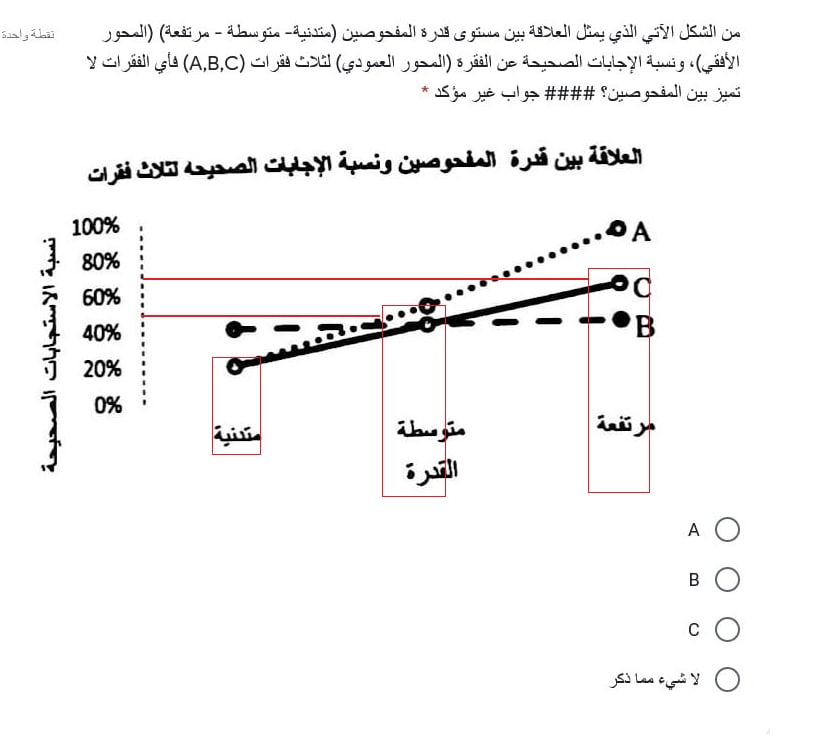 الإجابة هي B لأن خطها أفقي  وبذلك فهي لا تميز بين المفحوصين .يحاول أحد المعلمين استعمال أسلوب تمثيل المعلومات بصريا بحيث يعبر عن الصورةالذهنية للعلاقة بين المعلومات فهو بذلك يوجهم إلى استعمال :1 -طريقة المشروع2 -مقياس التقدير3 -المدونات اليومية4 -الخريطة المفاهيمية √طلب المعلم من الطالب بحث بالنت واكتشف أن بعضهم يعرف للنت والبعض الآخرلا يعرف للنت فيدل على عدم:1-عدم الموضوعية2-عدم العدالة √3 -عدم الثبات4 -عدم الصدقأي نوع من الأسئلة التي يتم بها تغطية المنهج بالكامل :1- الموضوعية√2 -المقالية3 -التحريرية4 -الشفويةمن صفات الاختبار التحصيلي الجيد :1 -الصدق2 -الثبات3-الموضوعيه4 -جميع ما ذكر √المعلم الناجح هو الذي :أ - يتولى تطوير نفسه ذاتياً .ب - يتقيد بتعليمات المدرسة فيما يخص العملية التعليمية .ج - يتعاون مع زملاء المهنة لتطوير العملية التعليمية .د - جميع ما ذكر √المعلم الذى يهتم بالتركيز على الأنشطة هو :1 -المعلم المرشد2 -المعلم المفوض3 -المعلم التقليدي4 -المعلم الميسر√المعلم الذى يهتم بالتركيز على توجيه المتعلم1 -المعلم المرشد √2 -المعلم المفوض3 -المعلم الميسر4 -المعلم التقليديمعلم يخطط لدرس جديد والطلاب ليس لديهم معلومات سابقة عنه ماذا نستخدم معهم منابعاد اوزبل ؟1 -المقارن2- الشارح √3 -الاكتشافي4- الاستقباليمن اسباب الفروق الفردية ما يلي عدا ؛1 -الاستعداد الفطري2 -العوامل الوراثية3 -العوامل البيئة4 -انماط التعلم √عندما يستطيع طلاب الابتدائي ترتيب الأرقام  من الصغير الى الكبير فٕان المعلميهدف لتحقيق أن الطلاب ادركوا مفهوم ..أ- الثباتب- التتابع √ج- التوازند- التقابل التدريس يصبح ذا قيمة فاعلة إذا تم التركيز فيه على :أ - المادة العلمية .ب - التوجيه وتهذيب السلوك .ج - ربط التعلم بالحياة √د- لا شئ مما سبق التعلم الذي يشارك المتعلم بفاعلية من خالل قيامه بالقراءة والبحث واالطالعوالمشاركة في األنشطة الصفية وغير الصفية ويكون المعلم مرشدا وموجهاوميسرا هو التعلم ..أ- النشط √ب- المرئيج- المفتوحد- الفرديالجزء من الرحلات المعرفيةWEBQuest الذي يحول محتوى الدرس الىمجموعات من الأسئلة المتدرجه هوأ- الإجراءاتب- التقويمج- المصادرد- المهام √.معلم رأى التزام الطالب وانضباطه فألغى عنه انذار سابق هذا يعتبرأ- تعزيز سلبي √ب- تعزيز ايجابيج- عقاب سلبيد- عقاب ايجابي- تؤثر الأسرة الممتدة في نمو الطفل :أ - اللغوي .ب - الاجتماعي .ج - النفسي .د - اللغوي والاجتماعي . √- عندما يستخدم معلم العلوم الصحيفة الحائطية وسيلة للإيضاح فإن عليه أن يعلقها :أ - في بداية الحصة .ب - عندما يصل في الشرح إلى الموضوع المراد إيضاحه √ج - بعد أن يفرغ من شرح الفكرة .د - في أي وقت من الحصة .. تطلق عبارة "أسئلة التفكير المتمايز على الأسئلة":أ. السابرة ب. المفتوحة المغلقةج. المتشعبة √د. المتجمعةأفضل طريقة تدريس لموقف تدريسي يشتمل على معلومات كثيرة , وعدد طلاب الفصل كبير هي :أ - الاستجواب والمحاورة .ب - المناقشة ومجموعات العمل √ج - حل المشكلات .د - المحاضرة ( الإلقائية )- من العوامل ذات التأثير القوي في النمو الاجتماعي للمراهق :أ - حسن تغذيته .ب - نموه اللغوي √ج - أحلام اليقظة .د- تقدير الآخرين- مراعاة الفروق الفردية بين الطلاب تقتضي أن :أ - يوضع لكل تلميذ المنهج الدراسي الذي يناسبه .ب - تتنوع النشاطات , وأن تتعدد مستويات كل نشاط . √ج - تحدد المهمات النمائية لكل مرحلة دراسية , ويوفر لها الخبرات المناسبة في نوعها ومستواها .د - جميع ما ذكر ..من أقدم طرق التدريس التي استخدمها المعلمون في الحقل التربويأ- لعب الأدوارب- الالقاء√ج- المناقشةد- حل المشكلات.اول من ادخل التعلم الشرطي هو العالمأ- بياجيةب- فيجوتسكيج- بافلوفد- واطسون √.برنامج spss يستخدم فيأ- للعروض التوضيحية المميزة.ب- لتحضيرالدروس.ج- العروض الوثائقيةد- التحليل الإحصائي للبيانات √العلاقة بين الدافعية والأداءأ- تعاونيةب- طردية √ج- عكسيهد- منحنيه.يعتمد منهج البحث الإجرائي على فهم رئيس لعملية التعليم في ادوار المعلم ،اي ممايأتي يعبر عن هذا الفهم ..أ- يصعب على المعلم القيام بالبحث الإجرائي في التعليمإجرائية لنشرها بهدف كسب نقاط وظيفيةب- يجري المعلم ابحاثاً إجرائية لكسف نقاط وظيفيةج- تقتصر حاجة المعلم للبحث الإجرائي في مواجهة المشكلات التربويةد- يسهم البحث الإجرائي في تطوير ممارسات المعلم وحل المشكلات √.اول من استخدم طريقة الحوار في التدريس هو...؟أ- بياجيهب- واطسنج- سقراط √د- سكينرأي مما يأتي لا يعد من عناصر المنهج  لتحقيق الأهداف التربوية ؟أ-الأهداف .ب-الصعوبات √ ج-المحتوى .د-التقويمالمؤشر الحقيقي للتعلم هو:‌أ-‌السلوك الأدائي للمتعلم.√‌ب-كمية المعلومات لدى المتعلم.‌ج-مستوى فهم المتعلم.‌د-درجة دافعية المتعلم.عملية عقلية تقيس الاختبارات المدرسية واختبارات الذكاء  :أ- التفكير فوق المعرفي ب-التفكير المتقارب √ج- التفكير المتباعد د- التفكير الناقدجميعها من طرق التدريس الذاتي ما عدا أ- التعليم المبرمج ب- الموديول التعليمي ج- التعليم بالمراسلة د- التعليم الاستقرائي √تعتبر الإجازة الاضطرارية وفق النظام  :أ- حق للموظف بشروط   √ب- حق للموظف بلا شروط ج- حق للموظف واجب الحصول عليها د- أ + برغم أنها طريقة تنمي حب الاستطلاع للطلاب إلا أنها معقدةأحيانًا وتدفع للمحاولة والخطأ :أ‌الطريقة الاستقرائية ب‌طريقة حل المشكلة√ج- الطريقة الإلقائية د- الطريقة الاستنتاجيةالطريقة النظامية لتظلّم الموظف من الأداء الوظيفي في سجله :أ- تقديم شكوى مباشرة على مديره ب- رفع تظلّم وفق النظام √ج- رفض التكليفات حتى يتم النظر بتظلّمه د- الطلب من مديره إعادة النظر في التقييمجميعها من  الكفايات  التي يحتاجها المعلم  ، عدا :1- يستخدم الحاسوب وشبكة المعلومات.2- ينمي مهارات المناقشة والحوار لدى الطلبة.3-يحرص على التعلم الذاتي.4- السرعة والدقة والاتقان √           لأن :       السرعة والدقة والاتقان = مهاراتالاستقصاء الحر أرقى أنواع الاستقصاء وهو مناسب جدًا لطلاب المرحلة أ) الثانوية ✅ب) المتوسطة ج) الابتدائية د) لكل المراحل من أشكال التعليم المتمايز :أ) التعلم التعاوني ب) الذكاءات المتعددةج) التدريس وفق إنماط المتعلمين د) جميع ما سبق✅فليكر  Flickr هو تطبيق معني  بخدمة في الأنترنت تخص : أ) الصور  ✅ب) الرسائل بريد ج) الإتصال صوتي د) تسجيل المحاضراتالويكي ، أداة تعليمية تسمح بـ :أ) إنشاء صفحات والتعديل عليها ✅ب) التصوير بدقة عالية ج) المحادثات الصوتية د) اجتماعات مرئية الويب كويست تعني :أ) التعلم المتمايز ب) التعليم المدمج ج) الصف المقلوب د) الرحلات المعرفية عبر الأنترنت ✅من طرق التقويم التكويني ( البنائي ) :أ) قوائم الشطب وسلالم التقدير ✅ب) المقابلة ج) بيانات أولية عن الطالب د) ملف الإنجاز أساليب التقويم التكويني :قوائم الشطب / الأسئلة الصفية / الواجبات / اختبارات قصيرة من طرق التقويم الختامي :أ) ملف الإنجاز ✅ب) المقابلة ج) سلالم التقديرد) الاختبارات الفتريةأساليب التقويم الختامي :ملف الإنجاز  / اختبارات نهائية من مزايا الاختبارات الموضوعية :أ) الصدق والثبات ب) سهولة التصحيح ج) لا تتأثر بمزاج المصحح ورأيه د) جميع ما سبق  ✅أسئلة الاختيار من متعدد ، تعد :أ) الأصعب إعداد ب) الأعلى ثبات في الأسئلة الموضوعية ج) أ+ب ✅د) لا شئ مما سبق النظرة الحديثة لعملية التقويم أنه :أ) تقويم للتعلم ب) تقويم للحفظ د) تقويم للفهم ج) تقويم لأجل التعلم ✅من أشكال التعليم التعاوني :أ) التعليم المبرمج ب) طريقة جيسكو ✅ج) الرزم التعليمية د) دورة التعلم الثلاثي من استراتيجيات التعليم البنائي :أ) دورة التعلم الثلاثي ب) دورة التعلم الخماسي ج)التغيير المفاهيمي لبوستر د) جميع ما سبق✅من طريق التدريس في التعلم الذاتي أ) التعلم المبرمج لسكنر ب) الحقائب التعليمية ج) التعلم بواسطة الحاسوب د) جميع ما سبق ✅طريقة لها مسميات منها : الترتيب بطريقة متشابكة أو القطع المتكاملة أو التكامل التعاوني وهي عبارة عن تقسيم الطلاب على مجموعات صغيرة غير متجانسة  كل مجموعة من 5-6 طلاب ) وتسمى طريقة :أ) جيسكو ✅ب) برونر ج) سكنر د) الرزم التعليمية يستفيد المعلم فهد من بعض الطلاب في تدريس زملائهم تحت إشرافه ، تسمى هذه الطريقة :أ) المشاريع ب) تعليم بالأقران ✅ج) الإلقاء د) جميع ما سبقهي مدى واسع من التخيلات والإجابات التي يتم تقييم الشخص من خلالها ويكشف عن مشاعره بشكل مكتوب عبر الإجابة عن أسئلة ، تسمى :أ) الاختبارات الموضوعية ب) الاختبارات الإسقاطية ✅ج) المقابلة د) مقياس الميول أفضل مقاييس الميول في قياس الآراء والمشاعر والأحكام  :أ) مقياس ليكرت ✅ب) اختبار هولاند ج) التقارير الذاتيةد) مقياس مينيسوتامن طرق إثارة دافعية الطلاب نحو التعلم أ) التغذية الراجعة ب) التعزيز ج) ربط التعلم بالحياة د) جميع ما سبق ✅يصفها ديبونو بأنها من التركيز المبدع :أ) الإثارة العشوائية ( المدخلات العشوائية )  ✅ب) الدافعية ج) التعزيز د) التعليم المبرمجتعد صعويات تعلم أكاديمية أ) التهجئة والقراءة ب) الكتابة ج) الحساب د) جميع ما سبق ✅تعد صعويات تعلم نمائية أ) الانتباه والإدراك ب)الذاكرةج) التفكيرد) جميع ما سبق ✅التهيئة أثناء شرح الدرس ، تسمى تهيئة :أ-انتقالية ✅ب- توجيهيةج- تحضيرية د- تقويميةمن أساليب التعلم الذاتي أ) التعلم بالفيديو التفاعليب) التعلم الموجه ج) التعلم المبرمج لسكنر✅د) جميع ما سبق في التدريس المباشر :أ) الأهداف موحدة - المهام موحدة - المخرجات مختلفة ✅في التدريس المتمايز :الأهداف موحدة - المهام مختلفة - المخرجات موحدة ✅نوع معامل الالتواء في الصورة التالية :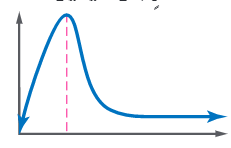 أ‌) ملتو سالب ب‌)ملتو موجب ✅ج‌)توزيع طبيعي د‌)لا شيء مما سبقشكل خريطة المفاهيم التالية : 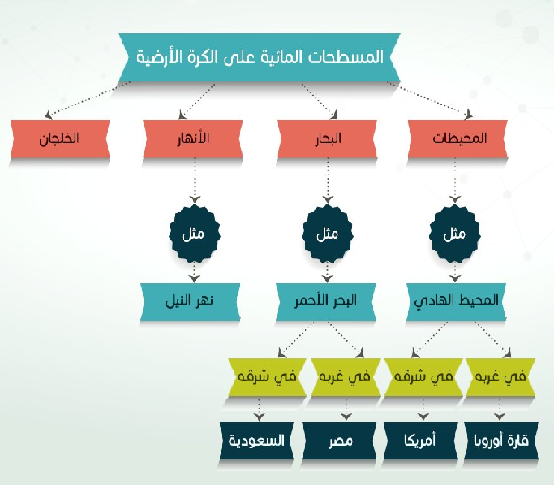 أ) خريطة هرمية ✅ب) خريطة دائرة ج) خريطة متسلسلة د) خريطة نجميةمن أشكال خرائط التفكير في الشكل التالي ، وتسمى 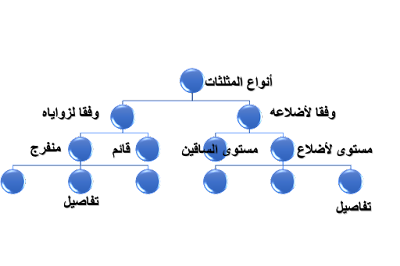 ) خريطة الشجرة ✅ب) خريطة التدفق ج) خريطة الدعامة د) خريطة الفقاعة المزدوجةإذا كانت قيمة معامل الارتباط بين متغيرين هي 1+ ، تعني :أ) ارتباط طردي تام ✅ب) ارتباط طردي متوسط ج) ارتباط طردي ضعيف د) ارتباط منعدم معامل الارتباط بين متغيرين :أ) 1 و2ب) 1و صفر ج) - 1 وصفر د) +1 و-1 ✅أي من الأشكال التالية : يعتبر الأنسب ، لتمثيل العلاقة بين متغير قلق الاختبارات ،ومتغير الأداء المدرسي لعينة من طلاب مراحل التعليم العام ؟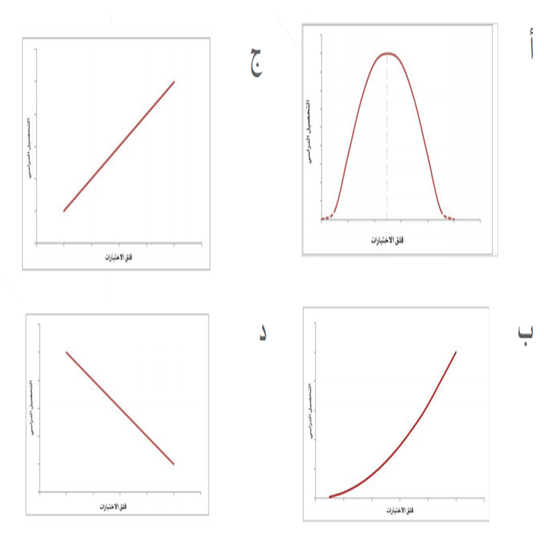 الإجابة هي د : شكل الانتشار عكسي = علاقة عكسية ( كلما زاد القلق انخفض الأداء الدراسي)وهنا أشكال الانتشار ( احفظها ) 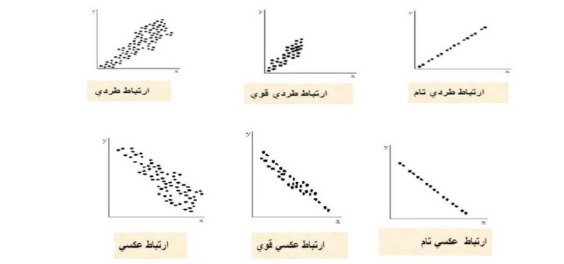 قناة شرح للتدريب المهني : أ. عوض الشمراني / أ. بدر البلويبالتوفيق لكم 